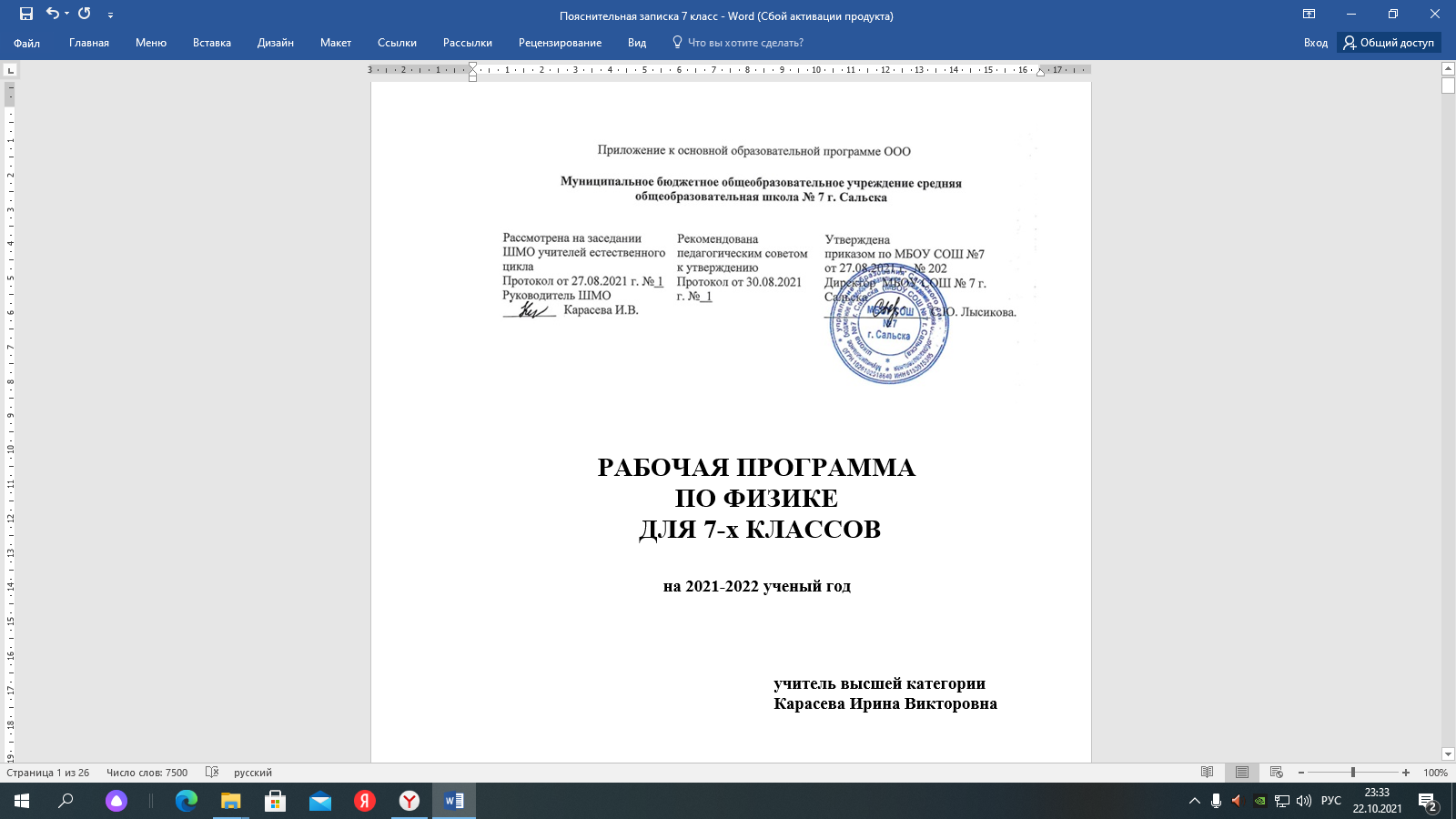 ПОЯСНИТЕЛЬНАЯ ЗАПИСКА.       Рабочая программа по физике для 7 классов составлена на основе следующих нормативных документов:Федеральный закон № 273-ФЗ от 29.12.2012 «Об образовании в Российской Федерации» с изменениями от 2 июля 2021 года;Федеральный государственный образовательный стандарт основного общего образования (утв. приказом Министерства образования и науки Российской Федерации от 17.05.2012 № 1897) с действующими изменениями и дополнениями;Приказ Министерства просвещения РФ от 28 августа 2020 г. №442 «Об утверждении Порядка организации и осуществления образовательной деятельности по основным общеобразовательным программам - образовательным программам начального общего, основного общего и среднего общего образования», Приказ Министерства просвещения Российской Федерации от 20.11.2020 г. № 655 «О внесении изменения в Порядок организации и осуществления образовательной деятельности по основным общеобразовательным программам - образовательным программам начального общего, основного общего и среднего общего образования», утвержденный приказом Министерства просвещения Российской Федерации от 28 августа 2020 г. № 442;Распоряжение Правительства РФ от 12.11.2020 №29456-р «Об утверждении плана мероприятий по реализации в 2021 – 2025 годах Стратегии развития воспитания в РФ на период до 2025 года;Паспорт национального проекта «Образование» (утвержденный президиумом Совета при Президенте РФ по стратегическому развитию и национальным проектам, протокол от 24.12.2018 № 16);Государственная программа Российской Федерации «Развитие образования» (утвержденная Постановлением Правительства РФ от 26.12.2017 № 1642 (ред. от 22.02.2021) «Об утверждении государственной программы Российской Федерации «Развитие образования»;Методические рекомендации по созданию и функционированию в общеобразовательных организациях, расположенных в сельской местности и малых городах, центров образования естественно-научной и технологической направленностей («Точка роста») (Утверждены распоряжением Министерства просвещения Российской Федерации от 12.01.2021 г. № Р-6);Приказ Минпросвещения России от 20.05.2020 N 254 «О федеральном перечне учебников, допущенных к использованию при реализации имеющих государственную аккредитацию образовательных программ начального общего, основного общего, среднего общего образования организациями, осуществляющими образовательную деятельность»; Санитарные нормы и правила СП 2.4.3648-20 «Санитарно-эпидемиологические требования к организациям воспитания и обучения, отдыха и оздоровления детей и молодежи (утвержденные постановлением Главного государственного санитарного врача Российской Федерации 28.09.2020 г. №28);Положение о рабочей программе МБОУ СОШ № 7 г. Сальска;Образовательная программа основного образования МБОУ СОШ №7 г. Сальска (утверждёна приказом директора от 30.08.2021 №202);Учебный план ОУ (утверждён приказом директора от 30.08.2021 №202);Календарный учебный график ОУ (утверждён приказом директора от 25.05.2021 №160);Программа основного общего образования. Физика. 7 - 9 классы (авторы: А.В.Перышкин, Н.В. Филонович, Е.М. Гутник, М.: Дрофа, 2015). Для реализации данной программы используется учебно-методический комплекс под редакцией А.В.Перышкина.Состав УМК:Учебники системы «Вертикаль» (А.В.Перышкин «Физика» для 7,8 классов и А.В. Перышкин, Е. М Гутник «Физика» для 9 класса, М.: Дрофа).Электронное приложение к учебникам «Физика» А.В.Перышкин. Авторы: Грачева Н.Е., Муртазина Н. А., Пирогова Д.М, Агуреева К.В., Дидковский А. А. 2018 г.Особенностью данных классов является общеобразовательная направленность.Целями изучения физики в 7 классе являются:1) в направлении личностного развития:воспитание готовности обучающихся к саморазвитию и самообразованию на основе мотивации к обучению и познанию;формирование ценности здорового и безопасного образа жизни, правил индивидуального и коллективного безопасного поведения в различных ситуациях;воспитание убеждённости в возможности познать природу, необходимости разумного использования достижений науки и технологий для дальнейшего развития человеческого общества; развитие отношения к физике как к элементу общечеловеческой культуры.2) в метапредметном направлении:освоение знаний о механических, тепловых, электромагнитных и квантовых явлениях; величинах, характеризующих эти явления; законах, которым они подчиняются; методах научного познания природы и формирования на этой основе представлений о физической картине мира;овладение умениями проводить наблюдения природных явлений, описывать и обобщать результаты наблюдений, использовать простые измерительные приборы для изучения физических явлений; представлять результаты наблюдений или измерений в виде таблиц, графиков и выявлять на этой основе эмпирические зависимости; применять полученные знания для объяснения разнообразных природных явлений и процессов, принципов действия важнейших технических устройств, для решения физических задач;развитие познавательных интересов, интеллектуальных и творческих способностей в процессе решения физических задач и выполнения экспериментальных исследований; способности к самостоятельному приобретению новых знаний по физике в соответствии с жизненными потребностями и интересами;использование компьютерных технологий для решения информационных и коммуникационных учебных задач.Основными задачами обучения физике в 7 классе являются:приобретение физических знаний и умений; овладение обобщёнными способами мыслительной, творческой деятельности;освоение компетенций: учебно-познавательной, коммуникативной, рефлексивной, личностного саморазвития, ценностно-ориентационной и профессионально-трудового выбора.     Рабочая программа составлена с учетом внедрения новых образовательных компетенций в рамках регионального проекта «Современная школа» (в форме центров образования естественнонаучного и технологического профилей «Точка роста»). Использование оборудования центра «Точка роста» при реализации данной программы позволяет создать условия для:расширения содержания школьного физического образования;повышения познавательной активности обучающихся в естественно-научной области; развития личности ребенка в процессе обучения физике, его способностей, формирования и удовлетворения социально значимых интересов и потребностей;работы с одарёнными школьниками, организации их развития в различных областях образовательной, творческой деятельности.     Особенное значение в преподавании физики имеет школьный физический эксперимент, в который входят демонстрационный эксперимент и самостоятельные лабораторные работы учащихся на основе цифровой лаборатории. В процессе формирования экспериментальных умений по физике учащийся учится представлять информацию об исследовании в четырёх видах: в вербальном: описывать эксперимент, создавать словесную модель эксперимента, фиксировать внимание на измеряемых физических величинах, терминологии; в табличном: заполнять таблицы данных, лежащих в основе построения графиков (при этом у учащихся возникает первичное представление о масштабах величин); в графическом: строить графики по табличным данным, что позволяет перейти к выдвижению гипотез о характере зависимости между физическими величинами (при этом учитель показывает преимущество в визуализации зависимостей между величинами, наглядность и многомерность); в аналитическом (в виде математических уравнений): приводить математическое описание взаимосвязи физических величин, математическое обобщение полученных результатов.     Методы и формы обучения определяются с учетом индивидуальных и возрастных особенностей учащихся, развития и саморазвития личности. Основной формой обучения является урок: усвоения новой учебной информации; формирования практических умений и навыков учащихся; совершенствования знаний, умений и навыков; обобщения и систематизации знаний, умений и навыков; проверки и оценки знаний, умений и навыков учащихся.  При изучении материала планируется использовать как традиционные, так и дистанционные формы организации обучения: лекции, лабораторные работы, самостоятельные и контрольные работы, групповая и индивидуальная работа, проектная деятельность. В преподавании предмета будут использоваться следующие технологии и методы: личностно-ориентированное обучение; проблемное обучение; дифференцированное обучение; здоровьесберегающие технологии, технологии обучения на основе решения задач; методы индивидуального обучения, а также on-line и off-line обучение. Предполагается использование платформ взаимодействия с обучающимися из перечня федеральных образовательных порталов, такие как: «ЯКласс», «Российская электронная школа», «Яндекс.Учебник», «Фоксфорд», а также Zoom, (платформа для проведения онлайн-занятий), Skype, WhatsApp, Telegram (интернет-мессенджеры для обмена информацией) и др., использование компьютерных обучающих программ и электронных учебников, которые размещаются на интернет-серверах школ, на сайтах учителей.      На обучение предмету «физика» отводится 70 часов в год (2 часа в неделю). В связи с тем, что государственные праздники приходятся на 23 февраля - среда, 8 марта - вторник, 2 мая – понедельник, 9 мая – понедельник, а уроки в 7 классах проводятся в соответствии со школьным расписанием, фактически в 7 «а» и в 7 «Б» классах будет проведено 66 часов, в 7 «В», 7 «Г» и 7 «Д» классах – 67 часов. Программа будет выполнена за счет сокращения уроков повторения.Планируемые результаты освоения учебного предмета «Физика»Предметными результатами обучения физике в 7 классах являются:формирование представлений о закономерной связи и познаваемости явлений природы, об объективности научного знания; о системообразующей роли физики для развития других естественных наук, техники и технологий; научного мировоззрения как результата изучения основ строения материи и фундаментальных законов физики;знания о природе важнейших физических явлений окружающего мира и понимание смысла физических законов, раскрывающих связь изученных явлений;формирование первоначальных представлений о физической сущности явлений природы (механических, тепловых, электромагнитных и квантовых), видах материи (вещество и поле), движении как способе существования материи; усвоение основных идей механики, атомно-молекулярного учения о строении вещества, овладение понятийным аппаратом и символическим языком физики;умения пользоваться методами научного исследования явлений природы, проводить наблюдения, выполнять эксперименты, обрабатывать результаты измерений, представлять результаты измерений с помощью таблиц, обнаруживать зависимости между физическими величинами, объяснять полученные результаты и делать выводы, оценивать границы погрешностей результатов измерений;умения применять теоретические знания по физике на практике, решать физические задачи на применение полученных знаний;умения и навыки применять полученные знания для объяснения принципов действия важнейших технических устройств, (работы) машин и механизмов, средств передвижения и связи, бытовых приборов, промышленных технологических процессов, решения практических задач повседневной жизни, обеспечения безопасности своей жизни, рационального природопользования и охраны окружающей среды; влияния технических устройств на окружающую среду; осознание возможных причин техногенных и экологических катастроф. Осознание необходимости применения достижений физики и технологий для рационального природопользования;формирование убеждения в закономерной связи и познаваемости явлений природы, в объективности научного знания, в высокой ценности науки в развитии материальной и духовной культуры людей;развитие теоретического мышления на основе формирования умений устанавливать факты, различать причины и следствия; развитие умения планировать в повседневной жизни свои действия с применением полученных знаний законов механики и тепловых явлений с целью сбережения здоровья;коммуникативные умения: докладывать о результатах своего исследования, участвовать в дискуссии, кратко и точно отвечать на вопросы, использовать справочную литературу и другие источники информации.Обучающийся научится:соблюдать правила безопасности и охраны труда при работе с учебным и лабораторным оборудованием;понимать смысл основных физических терминов: физическое тело, физическое явление, физическая величина, единицы измерения;распознавать проблемы, которые можно решить при помощи физических методов; анализировать отдельные этапы проведения исследований и интерпретировать результаты наблюдений и опытов;ставить опыты по исследованию физических явлений или физических свойств тел без использования прямых измерений; при этом формулировать проблему/задачу учебного эксперимента; собирать установку из предложенного оборудования; проводить опыт и формулировать выводы. (Примечание. При проведении исследования физических явлений измерительные приборы используются лишь как датчики измерения физических величин. Записи показаний прямых измерений в этом случае не требуется.);понимать роль эксперимента в получении научной информации;проводить прямые измерения физических величин: время, расстояние, масса тела, объем, сила, атмосферное давление; при этом выбирать оптимальный способ измерения и использовать простейшие методы оценки погрешностей измерений. (Примечание: любая учебная программа должна обеспечивать овладение прямыми измерениями всех перечисленных физических величин);проводить исследование зависимостей физических величин с использованием прямых измерений: при этом конструировать установку, фиксировать результаты полученной зависимости физических величин в виде таблиц, делать выводы по результатам исследования;проводить косвенные измерения физических величин: при выполнении измерений собирать экспериментальную установку, следуя предложенной инструкции, вычислять значение величины и анализировать полученные результаты с учетом заданной точности измерений;анализировать ситуации практико-ориентированного характера, узнавать в них проявление изученных физических явлений или закономерностей и применять имеющиеся знания для их объяснения;понимать принципы действия машин, приборов и технических устройств, условия их безопасного использования в повседневной жизни;использовать при выполнении учебных задач научно-популярную литературу о физических явлениях, справочные материалы, ресурсы Интернет.Обучающийся получит возможность научиться:осознавать ценность научных исследований, роль физики в расширении представлений об окружающем мире и ее вклад в улучшение качества жизни;использовать приемы построения физических моделей, поиска и формулировки доказательств выдвинутых гипотез и теоретических выводов на основе эмпирически установленных фактов;сравнивать точность измерения физических величин по величине их относительной погрешности при проведении прямых измерений;самостоятельно проводить косвенные измерения и исследования физических величин с использованием различных способов измерения физических величин;воспринимать информацию физического содержания в научно-популярной литературе и средствах массовой информации, критически оценивать полученную информацию, анализируя ее содержание и данные об источнике информации;создавать собственные письменные и устные сообщения о физических явлениях на основе нескольких источников информации. Механические явления.Обучающийся научится:распознавать механические явления и объяснять на основе имеющихся знаний основные свойства или условия протекания этих явлений: равномерное и неравномерное движение, равномерное и равноускоренное прямолинейное движение, относительность механического движения, инерция, взаимодействие тел, передача давления твердыми телами, жидкостями и газами, атмосферное давление, плавание тел, равновесие твердых тел, имеющих закрепленную ось вращения;описывать изученные свойства тел и механические явления, используя физические величины: путь, перемещение, скорость, ускорение, масса тела, плотность вещества, сила (сила тяжести, сила упругости, сила трения), давление, кинетическая энергия, потенциальная энергия, механическая работа, механическая мощность, КПД при совершении работы с использованием простого механизма, сила трения; при описании правильно трактовать физический смысл используемых величин, их обозначения и единицы измерения, находить формулы, связывающие данную физическую величину с другими величинами, вычислять значение физической величины;анализировать свойства тел, механические явления и процессы, используя физические законы: закон сохранения энергии, принцип суперпозиции сил (нахождение равнодействующей силы), закон Гука, закон Паскаля, закон Архимеда; при этом различать словесную формулировку закона и его математическое выражение; различать основные признаки изученных физических моделей: материальная точка, инерциальная система отсчета;решать задачи, используя физические законы (закон сохранения энергии, принцип суперпозиции сил, закон Гука, закон Паскаля, закон Архимеда) и формулы, связывающие физические величины (путь, скорость, ускорение, масса тела, плотность вещества, сила, давление, кинетическая энергия, потенциальная энергия, механическая работа, механическая мощность, КПД простого механизма, сила трения скольжения, коэффициент трения): на основе анализа условия задачи записывать краткое условие, выделять физические величины, законы и формулы, необходимые для ее решения, проводить расчеты и оценивать реальность полученного значения физической величины. Обучающийся получит возможность научиться:использовать знания о механических явлениях в повседневной жизни для обеспечения безопасности при обращении с приборами и техническими устройствами, для сохранения здоровья и соблюдения норм экологического поведения в окружающей среде; приводить примеры практического использования физических знаний о механических явлениях и физических законах; примеры использования возобновляемых источников энергии;различать границы применимости физических законов, понимать всеобщий характер фундаментальных законов (закон сохранения механической энергии) и ограниченность использования частных законов (закон Гука, Архимеда и др.);находить адекватную предложенной задаче физическую модель, разрешать проблему как на основе имеющихся знаний по механике с использованием математического аппарата, так и при помощи методов оценки.Тепловые явления.Обучающийся научится:распознавать тепловые явления и объяснять на базе имеющихся знаний основные свойства или условия протекания этих явлений: диффузия, изменение объема тел при нагревании (охлаждении), большая сжимаемость газов, малая сжимаемость жидкостей и твердых тел; агрегатные состояния вещества;анализировать свойства тел, тепловые явления и процессы, используя основные положения атомно-молекулярного учения о строении вещества и закон сохранения энергии; различать основные признаки изученных физических моделей строения газов, жидкостей и твердых тел;приводить примеры практического использования физических знаний о тепловых явлениях;Обучающийся получит возможность научиться:использовать знания о тепловых явлениях в повседневной жизни для обеспечения безопасности при обращении с приборами и техническими устройствами, для сохранения здоровья и соблюдения норм экологического поведения в окружающей среде; находить адекватную предложенной задаче физическую модель, разрешать проблему как на основе имеющихся знаний о тепловых явлениях с использованием математического аппарата, так и при помощи методов оценки.Личностными результатами обучения физике в 7 классах являются: сформированность познавательных интересов, интеллектуальных и творческих способностей учащихся;убежденность в возможности познания природы, в необходимости разумного использования достижений науки и технологий для дальнейшего развития человеческого общества, уважение к творцам науки и техники, отношение к физике как элементу общечеловеческой культуры;самостоятельность в приобретении новых знаний и практических умений;отношение к труду как основному способу достижения жизненного благополучия человека, залогу его успешного профессионального самоопределения и ощущения уверенности в завтрашнем дне;готовность к выбору жизненного пути в соответствии с собственными интересами и возможностями;мотивация образовательной деятельности школьников на основе личностно ориентированного подхода;формирование ценностных отношений друг к другу, учителю, авторам открытий и изобретений, результатам обучения.Метапредметными результатами обучения физике в 7 классах являются:овладение навыками самостоятельного приобретения новых знаний, организации учебной деятельности, самоконтроля и оценки результатов своей деятельности, умениями предвидеть возможные результаты своих действий;понимание различий между исходными фактами и гипотезами для их объяснения, теоретическими моделями и реальными объектами, овладение универсальными учебными действиями на примерах гипотез для объяснения известных фактов и экспериментальной проверки выдвигаемых гипотез;формирование умений воспринимать, перерабатывать и предъявлять информацию в словесной, образной, символической формах, анализировать и перерабатывать полученную информацию в соответствии с поставленными задачами, выделять основное содержание прочитанного текста, находить в нем ответы на поставленные вопросы и излагать его;приобретение опыта самостоятельного поиска, анализа и отбора информации с использованием различных источников, и новых информационных технологий для решения познавательных задач;развитие монологической и диалогической речи, умения выражать свои мысли и способности выслушивать собеседника, понимать его точку зрения, признавать право другого человека на иное мнение;освоение приемов действий в нестандартных ситуациях, овладение эвристическими методами решения проблем;формирование умений работать в группе с выполнением различных социальных ролей, представлять и отстаивать свои взгляды и убеждения, вести дискуссию.Содержание учебного предмета «Физика» в 7 классах.Приложение к программе основного общего образованияКалендарно-тематическое планирование 7 «А» класс 2 часа в неделю, всего 66 часовКалендарно-тематическое планирование 7 «Б» класс 2 часа в неделю, всего 66 часов.РазделСодержаниеВиды деятельности1.Введение (4 часа)Предмет и методы физики. Экспериментальный метод изучения природы. Измерение физических величин. Погрешность измерения. Обобщение результатов эксперимента. Наблюдение простейших явлений и процессов природы с помощью органов чувств (зрения, слуха, осязания). Использование простейших измерительных приборов. Схематическое изображение опытов. Методы получения знаний в физике. Физика и техника. Фронтальная лабораторная работа: 1.Определение цены деления измерительного прибора. Слушание учителя, самостоятельная работа с текстом в учебнике, просмотр познавательных фильмов, определение свойств приборов по чертежам и моделям, анализ возникающих проблемных ситуаций, использование измерительных приборов, выполнение лабораторных и практических работ, выстраивание гипотез на основании имеющихся данных, учебное сотрудничество и совместная деятельность с учителем и сверстниками; индивидуальная и групповая работа.2.Первоначальные сведения о строении вещества (5 часов) Гипотеза о дискретном строении вещества. Молекулы. Непрерывность и хаотичность движения частиц вещества. Диффузия. Броуновское движение. Модели газа, жидкости и твердого тела. Взаимодействие частиц вещества. Взаимное притяжение и отталкивание молекул. Три состояния вещества. Фронтальная лабораторная работа:2. Измерение размеров малых тел.Самостоятельная работа с текстом в учебнике, работа на сайте учителя, просмотр познавательных фильмов, анализ возникающих проблемных ситуаций, поиск объяснения наблюдаемым событиям,  использование измерительных приборов, выполнение лабораторных и практических работ, выстраивание гипотез на основании имеющихся данных, учебное сотрудничество и совместная деятельность с учителем и сверстниками; индивидуальная и групповая работа.3.Взаимодействие тел (21 час) Механическое движение. Равномерное и не равномерное движение. Скорость. Расчет пути и времени движения. Траектория. Прямолинейное движение. Взаимодействие тел. Инерция. Масса. Плотность. Измерение массы тела на весах. Расчет массы и объема по его плотности. Сила. Силы в природе: тяготения, тяжести, трения, упругости. Закон Гука. Вес тела. Связь между силой тяжести и массой тела. Динамометр. Сложение двух сил, направленных по одной прямой. Трение. Упругая деформация. Фронтальные лабораторные работы: 3. Измерение массы тела на рычажных весах. 4. Измерение объема тела. 5.Определение плотности твердого вещества. 6. Градуирование пружины и измерение сил динамометром. 7.Исследование зависимости силы трения от силы нормального давления. Учебно-практические задания, направленные на формирование и оценку коммуникативных, познавательных, регулятивных УУД. Самостоятельная работа с текстом в учебнике, работа с кинематическими схемами, анализ возникающих проблемных ситуаций, поиск объяснения наблюдаемым событиям,  использование измерительных приборов, выполнение лабораторных и практических работ, определение свойств приборов по чертежам и моделям, выстраивание гипотез на основании имеющихся данных, анализ таблиц, графиков, схем, учебное сотрудничество и совместная деятельность с учителем и сверстниками; индивидуальная и групповая работа, контрольная работа.4.Давление твердых тел, жидкостей и газов (22 часа)Давление. Опыт Торричелли. Барометр-анероид. Атмосферное давление на различных высотах. Закон Паскаля. Способы увеличения и уменьшения давления. Давление газа. Вес воздуха. Воздушная оболочка. Измерение атмосферного давления. Манометры. Поршневой жидкостный насос. Передача давления твердыми телами, жидкостями, газами. Действие жидкости и газа на погруженное в них тело. Расчет давления жидкости на дно и стенки сосуда. Сообщающие сосуды. Архимедова сила. Гидравлический пресс. Плавание тел. Плавание судов. Воздухоплавание. Фронтальные лабораторные работы: 8. Определение выталкивающей силы, действующей на погруженное в жидкость тело. 9. Выяснение условий плавания тела в жидкости.  Слушание и анализ докладов одноклассников, самостоятельная работа с текстом в учебнике, научно- популярной литературе, отбор материала из нескольких источников, написание докладов, вывод и анализ формул, анализ таблиц, графиков, схем, поиск объяснения наблюдаемым событиям, использование измерительных приборов, постановка опытов, выполнение лабораторных работ, определение свойств приборов по чертежам и моделям, анализ возникающих проблемных ситуаций, совместная деятельность с учителем и сверстниками; индивидуальная и групповая работа, исследовательская деятельность5.Работа и мощность. Энергия (16 часов)6. Повторение (2 часа)Работа. Мощность. Энергия. Кинетическая энергия. Потенциальная энергия. Закон сохранения механической энергии. Простые механизмы. КПД механизмов. Рычаг. Равновесие сил на рычаге. Момент силы. Рычаги в технике, быту и природе. Применение закона равновесия рычага к блоку. Равенство работ при использовании простых механизмов. «Золотое правило» механики. Фронтальные лабораторные работы: 10.	Выяснение условия равновесия рычага. 11.	Определение КПД при подъеме по наклонной плоскости.Учебно-практические задания, направленные на формирование и оценку коммуникативных, познавательных, регулятивных УУД. Самостоятельная работа с текстом в учебнике, работа на сайте учителя и на обучающих платформах, контрольная работа, анализ возникающих проблемных ситуаций, поиск объяснения наблюдаемым событиям,  использование измерительных приборов, выполнение лабораторных и практических работ, выстраивание гипотез на основании имеющихся данных, анализ таблиц, графиков, схем, учебное сотрудничество и совместная деятельность с учителем и сверстниками; индивидуальная и групповая работа.Календарно-тематическое планирование 7 «А» класс 2 часа в неделю, всего 66 часов.Календарно-тематическое планирование 7 «А» класс 2 часа в неделю, всего 66 часов.Календарно-тематическое планирование 7 «А» класс 2 часа в неделю, всего 66 часов.Календарно-тематическое планирование 7 «А» класс 2 часа в неделю, всего 66 часов.Календарно-тематическое планирование 7 «А» класс 2 часа в неделю, всего 66 часов.№ уро-каДата проведения урокаНазвание темы урокаКоличество часовРеализация  воспитательного потенциала урока (модуль «Школьный урок»)Введение Введение Введение 4Гражданское воспитание: развитие ответственности, принципов коллективизма и социальной солидарности.Патриотическое воспитание: формирование патриотизма, чувства гордости за свою Родину, ответственности за будущее России.Духовно-нравственное воспитание: содействие формированию позитивных жизненных ориентиров и планов.Эстетическое воспитание:приобщение к уникальному российскому научному наследию.Трудовое воспитание:Развития навыков совместной работы, умения работать самостоятельно, мобилизуя необходимые ресурсы, правильно оценивая смысл и последствия своих действий.Научное познание:содействие повышению привлекательности науки для подрастающего поколения, создание условий для получения достоверной информации о передовых достижениях и открытиях мировой и отечественной науки, повышения заинтересованности подрастающего поколения в научных познаниях об устройстве мира и общества.02.09Что изучает физика.4Гражданское воспитание: развитие ответственности, принципов коллективизма и социальной солидарности.Патриотическое воспитание: формирование патриотизма, чувства гордости за свою Родину, ответственности за будущее России.Духовно-нравственное воспитание: содействие формированию позитивных жизненных ориентиров и планов.Эстетическое воспитание:приобщение к уникальному российскому научному наследию.Трудовое воспитание:Развития навыков совместной работы, умения работать самостоятельно, мобилизуя необходимые ресурсы, правильно оценивая смысл и последствия своих действий.Научное познание:содействие повышению привлекательности науки для подрастающего поколения, создание условий для получения достоверной информации о передовых достижениях и открытиях мировой и отечественной науки, повышения заинтересованности подрастающего поколения в научных познаниях об устройстве мира и общества.06.09Измерение физических величин.4Гражданское воспитание: развитие ответственности, принципов коллективизма и социальной солидарности.Патриотическое воспитание: формирование патриотизма, чувства гордости за свою Родину, ответственности за будущее России.Духовно-нравственное воспитание: содействие формированию позитивных жизненных ориентиров и планов.Эстетическое воспитание:приобщение к уникальному российскому научному наследию.Трудовое воспитание:Развития навыков совместной работы, умения работать самостоятельно, мобилизуя необходимые ресурсы, правильно оценивая смысл и последствия своих действий.Научное познание:содействие повышению привлекательности науки для подрастающего поколения, создание условий для получения достоверной информации о передовых достижениях и открытиях мировой и отечественной науки, повышения заинтересованности подрастающего поколения в научных познаниях об устройстве мира и общества.09.09Точность и погрешность измерений.4Гражданское воспитание: развитие ответственности, принципов коллективизма и социальной солидарности.Патриотическое воспитание: формирование патриотизма, чувства гордости за свою Родину, ответственности за будущее России.Духовно-нравственное воспитание: содействие формированию позитивных жизненных ориентиров и планов.Эстетическое воспитание:приобщение к уникальному российскому научному наследию.Трудовое воспитание:Развития навыков совместной работы, умения работать самостоятельно, мобилизуя необходимые ресурсы, правильно оценивая смысл и последствия своих действий.Научное познание:содействие повышению привлекательности науки для подрастающего поколения, создание условий для получения достоверной информации о передовых достижениях и открытиях мировой и отечественной науки, повышения заинтересованности подрастающего поколения в научных познаниях об устройстве мира и общества.13.09Л/р № 1 «Определение цены деления измерительного прибора».4Гражданское воспитание: развитие ответственности, принципов коллективизма и социальной солидарности.Патриотическое воспитание: формирование патриотизма, чувства гордости за свою Родину, ответственности за будущее России.Духовно-нравственное воспитание: содействие формированию позитивных жизненных ориентиров и планов.Эстетическое воспитание:приобщение к уникальному российскому научному наследию.Трудовое воспитание:Развития навыков совместной работы, умения работать самостоятельно, мобилизуя необходимые ресурсы, правильно оценивая смысл и последствия своих действий.Научное познание:содействие повышению привлекательности науки для подрастающего поколения, создание условий для получения достоверной информации о передовых достижениях и открытиях мировой и отечественной науки, повышения заинтересованности подрастающего поколения в научных познаниях об устройстве мира и общества.Строение и свойства вещества Строение и свойства вещества Строение и свойства вещества 5Гражданское воспитание: развитие ответственности, принципов коллективизма и социальной солидарности.Эстетическое воспитание:приобщение к уникальному российскому научному наследию.Трудовое воспитание:Развития навыков совместной работы, умения работать самостоятельно, мобилизуя необходимые ресурсы, правильно оценивая смысл и последствия своих действий.Научное познание:содействие повышению привлекательности науки для подрастающего поколения, создание условий для получения достоверной информации о передовых достижениях и открытиях мировой и отечественной науки, повышения заинтересованности подрастающего поколения в научных познаниях об устройстве мира и общества.16.09Строение вещества. Молекулы.Гражданское воспитание: развитие ответственности, принципов коллективизма и социальной солидарности.Эстетическое воспитание:приобщение к уникальному российскому научному наследию.Трудовое воспитание:Развития навыков совместной работы, умения работать самостоятельно, мобилизуя необходимые ресурсы, правильно оценивая смысл и последствия своих действий.Научное познание:содействие повышению привлекательности науки для подрастающего поколения, создание условий для получения достоверной информации о передовых достижениях и открытиях мировой и отечественной науки, повышения заинтересованности подрастающего поколения в научных познаниях об устройстве мира и общества.20.09Л/р № 2 «Измерение размеров малых тел».Гражданское воспитание: развитие ответственности, принципов коллективизма и социальной солидарности.Эстетическое воспитание:приобщение к уникальному российскому научному наследию.Трудовое воспитание:Развития навыков совместной работы, умения работать самостоятельно, мобилизуя необходимые ресурсы, правильно оценивая смысл и последствия своих действий.Научное познание:содействие повышению привлекательности науки для подрастающего поколения, создание условий для получения достоверной информации о передовых достижениях и открытиях мировой и отечественной науки, повышения заинтересованности подрастающего поколения в научных познаниях об устройстве мира и общества.23.09Движение молекул. Основные положения МКТ.Гражданское воспитание: развитие ответственности, принципов коллективизма и социальной солидарности.Эстетическое воспитание:приобщение к уникальному российскому научному наследию.Трудовое воспитание:Развития навыков совместной работы, умения работать самостоятельно, мобилизуя необходимые ресурсы, правильно оценивая смысл и последствия своих действий.Научное познание:содействие повышению привлекательности науки для подрастающего поколения, создание условий для получения достоверной информации о передовых достижениях и открытиях мировой и отечественной науки, повышения заинтересованности подрастающего поколения в научных познаниях об устройстве мира и общества.27.09Агрегатные состояния вещества.Гражданское воспитание: развитие ответственности, принципов коллективизма и социальной солидарности.Эстетическое воспитание:приобщение к уникальному российскому научному наследию.Трудовое воспитание:Развития навыков совместной работы, умения работать самостоятельно, мобилизуя необходимые ресурсы, правильно оценивая смысл и последствия своих действий.Научное познание:содействие повышению привлекательности науки для подрастающего поколения, создание условий для получения достоверной информации о передовых достижениях и открытиях мировой и отечественной науки, повышения заинтересованности подрастающего поколения в научных познаниях об устройстве мира и общества.30.09Обобщение и систематизация знаний по теме «Строение вещества».Гражданское воспитание: развитие ответственности, принципов коллективизма и социальной солидарности.Эстетическое воспитание:приобщение к уникальному российскому научному наследию.Трудовое воспитание:Развития навыков совместной работы, умения работать самостоятельно, мобилизуя необходимые ресурсы, правильно оценивая смысл и последствия своих действий.Научное познание:содействие повышению привлекательности науки для подрастающего поколения, создание условий для получения достоверной информации о передовых достижениях и открытиях мировой и отечественной науки, повышения заинтересованности подрастающего поколения в научных познаниях об устройстве мира и общества.Взаимодействие тел Взаимодействие тел Взаимодействие тел 21Гражданское воспитание: развитие ответственности, принципов коллективизма и социальной солидарности.Духовно-нравственное воспитание: содействие формированию позитивных жизненных ориентиров и планов.Физическое воспитание, формирование культуры здоровья и эмоционального благополучия:формирование ответственного отношения к своему здоровью и потребности в здоровом образе жизни, развитие культуры здорового питания.Трудовое воспитание:Развития навыков совместной работы, умения работать самостоятельно, мобилизуя необходимые ресурсы, правильно оценивая смысл и последствия своих действий, воспитание уважения к труду и людям труда, трудовым достижениям.Научное познание:содействие повышению привлекательности науки для подрастающего поколения, создание условий для получения достоверной информации о передовых достижениях и открытиях мировой и отечественной науки, повышения заинтересованности подрастающего поколения в научных познаниях об устройстве мира и общества.04.10Механическое движение.Гражданское воспитание: развитие ответственности, принципов коллективизма и социальной солидарности.Духовно-нравственное воспитание: содействие формированию позитивных жизненных ориентиров и планов.Физическое воспитание, формирование культуры здоровья и эмоционального благополучия:формирование ответственного отношения к своему здоровью и потребности в здоровом образе жизни, развитие культуры здорового питания.Трудовое воспитание:Развития навыков совместной работы, умения работать самостоятельно, мобилизуя необходимые ресурсы, правильно оценивая смысл и последствия своих действий, воспитание уважения к труду и людям труда, трудовым достижениям.Научное познание:содействие повышению привлекательности науки для подрастающего поколения, создание условий для получения достоверной информации о передовых достижениях и открытиях мировой и отечественной науки, повышения заинтересованности подрастающего поколения в научных познаниях об устройстве мира и общества.07.10Скорость. Единицы скорости.Гражданское воспитание: развитие ответственности, принципов коллективизма и социальной солидарности.Духовно-нравственное воспитание: содействие формированию позитивных жизненных ориентиров и планов.Физическое воспитание, формирование культуры здоровья и эмоционального благополучия:формирование ответственного отношения к своему здоровью и потребности в здоровом образе жизни, развитие культуры здорового питания.Трудовое воспитание:Развития навыков совместной работы, умения работать самостоятельно, мобилизуя необходимые ресурсы, правильно оценивая смысл и последствия своих действий, воспитание уважения к труду и людям труда, трудовым достижениям.Научное познание:содействие повышению привлекательности науки для подрастающего поколения, создание условий для получения достоверной информации о передовых достижениях и открытиях мировой и отечественной науки, повышения заинтересованности подрастающего поколения в научных познаниях об устройстве мира и общества.11.10Путь и перемещение.Гражданское воспитание: развитие ответственности, принципов коллективизма и социальной солидарности.Духовно-нравственное воспитание: содействие формированию позитивных жизненных ориентиров и планов.Физическое воспитание, формирование культуры здоровья и эмоционального благополучия:формирование ответственного отношения к своему здоровью и потребности в здоровом образе жизни, развитие культуры здорового питания.Трудовое воспитание:Развития навыков совместной работы, умения работать самостоятельно, мобилизуя необходимые ресурсы, правильно оценивая смысл и последствия своих действий, воспитание уважения к труду и людям труда, трудовым достижениям.Научное познание:содействие повышению привлекательности науки для подрастающего поколения, создание условий для получения достоверной информации о передовых достижениях и открытиях мировой и отечественной науки, повышения заинтересованности подрастающего поколения в научных познаниях об устройстве мира и общества.14.10Решение задач (расчет пути и времени движения).Гражданское воспитание: развитие ответственности, принципов коллективизма и социальной солидарности.Духовно-нравственное воспитание: содействие формированию позитивных жизненных ориентиров и планов.Физическое воспитание, формирование культуры здоровья и эмоционального благополучия:формирование ответственного отношения к своему здоровью и потребности в здоровом образе жизни, развитие культуры здорового питания.Трудовое воспитание:Развития навыков совместной работы, умения работать самостоятельно, мобилизуя необходимые ресурсы, правильно оценивая смысл и последствия своих действий, воспитание уважения к труду и людям труда, трудовым достижениям.Научное познание:содействие повышению привлекательности науки для подрастающего поколения, создание условий для получения достоверной информации о передовых достижениях и открытиях мировой и отечественной науки, повышения заинтересованности подрастающего поколения в научных познаниях об устройстве мира и общества.18.10Равноускоренное движение. Ускорение.Гражданское воспитание: развитие ответственности, принципов коллективизма и социальной солидарности.Духовно-нравственное воспитание: содействие формированию позитивных жизненных ориентиров и планов.Физическое воспитание, формирование культуры здоровья и эмоционального благополучия:формирование ответственного отношения к своему здоровью и потребности в здоровом образе жизни, развитие культуры здорового питания.Трудовое воспитание:Развития навыков совместной работы, умения работать самостоятельно, мобилизуя необходимые ресурсы, правильно оценивая смысл и последствия своих действий, воспитание уважения к труду и людям труда, трудовым достижениям.Научное познание:содействие повышению привлекательности науки для подрастающего поколения, создание условий для получения достоверной информации о передовых достижениях и открытиях мировой и отечественной науки, повышения заинтересованности подрастающего поколения в научных познаниях об устройстве мира и общества.21.10Инерция. Взаимодействие тел.Гражданское воспитание: развитие ответственности, принципов коллективизма и социальной солидарности.Духовно-нравственное воспитание: содействие формированию позитивных жизненных ориентиров и планов.Физическое воспитание, формирование культуры здоровья и эмоционального благополучия:формирование ответственного отношения к своему здоровью и потребности в здоровом образе жизни, развитие культуры здорового питания.Трудовое воспитание:Развития навыков совместной работы, умения работать самостоятельно, мобилизуя необходимые ресурсы, правильно оценивая смысл и последствия своих действий, воспитание уважения к труду и людям труда, трудовым достижениям.Научное познание:содействие повышению привлекательности науки для подрастающего поколения, создание условий для получения достоверной информации о передовых достижениях и открытиях мировой и отечественной науки, повышения заинтересованности подрастающего поколения в научных познаниях об устройстве мира и общества.25.10Масса как мера инертности тел.Гражданское воспитание: развитие ответственности, принципов коллективизма и социальной солидарности.Духовно-нравственное воспитание: содействие формированию позитивных жизненных ориентиров и планов.Физическое воспитание, формирование культуры здоровья и эмоционального благополучия:формирование ответственного отношения к своему здоровью и потребности в здоровом образе жизни, развитие культуры здорового питания.Трудовое воспитание:Развития навыков совместной работы, умения работать самостоятельно, мобилизуя необходимые ресурсы, правильно оценивая смысл и последствия своих действий, воспитание уважения к труду и людям труда, трудовым достижениям.Научное познание:содействие повышению привлекательности науки для подрастающего поколения, создание условий для получения достоверной информации о передовых достижениях и открытиях мировой и отечественной науки, повышения заинтересованности подрастающего поколения в научных познаниях об устройстве мира и общества.2 четверть08.11Плотность вещества.Гражданское воспитание: развитие ответственности, принципов коллективизма и социальной солидарности.Духовно-нравственное воспитание: содействие формированию позитивных жизненных ориентиров и планов.Физическое воспитание, формирование культуры здоровья и эмоционального благополучия:формирование ответственного отношения к своему здоровью и потребности в здоровом образе жизни, развитие культуры здорового питания.Трудовое воспитание:Развития навыков совместной работы, умения работать самостоятельно, мобилизуя необходимые ресурсы, правильно оценивая смысл и последствия своих действий, воспитание уважения к труду и людям труда, трудовым достижениям.Научное познание:содействие повышению привлекательности науки для подрастающего поколения, создание условий для получения достоверной информации о передовых достижениях и открытиях мировой и отечественной науки, повышения заинтересованности подрастающего поколения в научных познаниях об устройстве мира и общества.11.11Л/р № 3 «Измерение массы тела на рычажных весах».Гражданское воспитание: развитие ответственности, принципов коллективизма и социальной солидарности.Духовно-нравственное воспитание: содействие формированию позитивных жизненных ориентиров и планов.Физическое воспитание, формирование культуры здоровья и эмоционального благополучия:формирование ответственного отношения к своему здоровью и потребности в здоровом образе жизни, развитие культуры здорового питания.Трудовое воспитание:Развития навыков совместной работы, умения работать самостоятельно, мобилизуя необходимые ресурсы, правильно оценивая смысл и последствия своих действий, воспитание уважения к труду и людям труда, трудовым достижениям.Научное познание:содействие повышению привлекательности науки для подрастающего поколения, создание условий для получения достоверной информации о передовых достижениях и открытиях мировой и отечественной науки, повышения заинтересованности подрастающего поколения в научных познаниях об устройстве мира и общества.15.11Решение задач по теме «Плотность вещества».Гражданское воспитание: развитие ответственности, принципов коллективизма и социальной солидарности.Духовно-нравственное воспитание: содействие формированию позитивных жизненных ориентиров и планов.Физическое воспитание, формирование культуры здоровья и эмоционального благополучия:формирование ответственного отношения к своему здоровью и потребности в здоровом образе жизни, развитие культуры здорового питания.Трудовое воспитание:Развития навыков совместной работы, умения работать самостоятельно, мобилизуя необходимые ресурсы, правильно оценивая смысл и последствия своих действий, воспитание уважения к труду и людям труда, трудовым достижениям.Научное познание:содействие повышению привлекательности науки для подрастающего поколения, создание условий для получения достоверной информации о передовых достижениях и открытиях мировой и отечественной науки, повышения заинтересованности подрастающего поколения в научных познаниях об устройстве мира и общества.18.11Л/р № 4 «Измерение объема тела».Гражданское воспитание: развитие ответственности, принципов коллективизма и социальной солидарности.Духовно-нравственное воспитание: содействие формированию позитивных жизненных ориентиров и планов.Физическое воспитание, формирование культуры здоровья и эмоционального благополучия:формирование ответственного отношения к своему здоровью и потребности в здоровом образе жизни, развитие культуры здорового питания.Трудовое воспитание:Развития навыков совместной работы, умения работать самостоятельно, мобилизуя необходимые ресурсы, правильно оценивая смысл и последствия своих действий, воспитание уважения к труду и людям труда, трудовым достижениям.Научное познание:содействие повышению привлекательности науки для подрастающего поколения, создание условий для получения достоверной информации о передовых достижениях и открытиях мировой и отечественной науки, повышения заинтересованности подрастающего поколения в научных познаниях об устройстве мира и общества.22.11Л/р № 5 «Измерение плотности твердого тела».Гражданское воспитание: развитие ответственности, принципов коллективизма и социальной солидарности.Духовно-нравственное воспитание: содействие формированию позитивных жизненных ориентиров и планов.Физическое воспитание, формирование культуры здоровья и эмоционального благополучия:формирование ответственного отношения к своему здоровью и потребности в здоровом образе жизни, развитие культуры здорового питания.Трудовое воспитание:Развития навыков совместной работы, умения работать самостоятельно, мобилизуя необходимые ресурсы, правильно оценивая смысл и последствия своих действий, воспитание уважения к труду и людям труда, трудовым достижениям.Научное познание:содействие повышению привлекательности науки для подрастающего поколения, создание условий для получения достоверной информации о передовых достижениях и открытиях мировой и отечественной науки, повышения заинтересованности подрастающего поколения в научных познаниях об устройстве мира и общества.25.11Виды сил. Сила тяжести.Гражданское воспитание: развитие ответственности, принципов коллективизма и социальной солидарности.Духовно-нравственное воспитание: содействие формированию позитивных жизненных ориентиров и планов.Физическое воспитание, формирование культуры здоровья и эмоционального благополучия:формирование ответственного отношения к своему здоровью и потребности в здоровом образе жизни, развитие культуры здорового питания.Трудовое воспитание:Развития навыков совместной работы, умения работать самостоятельно, мобилизуя необходимые ресурсы, правильно оценивая смысл и последствия своих действий, воспитание уважения к труду и людям труда, трудовым достижениям.Научное познание:содействие повышению привлекательности науки для подрастающего поколения, создание условий для получения достоверной информации о передовых достижениях и открытиях мировой и отечественной науки, повышения заинтересованности подрастающего поколения в научных познаниях об устройстве мира и общества.29.11Сила упругости. Закон Гука. Гражданское воспитание: развитие ответственности, принципов коллективизма и социальной солидарности.Духовно-нравственное воспитание: содействие формированию позитивных жизненных ориентиров и планов.Физическое воспитание, формирование культуры здоровья и эмоционального благополучия:формирование ответственного отношения к своему здоровью и потребности в здоровом образе жизни, развитие культуры здорового питания.Трудовое воспитание:Развития навыков совместной работы, умения работать самостоятельно, мобилизуя необходимые ресурсы, правильно оценивая смысл и последствия своих действий, воспитание уважения к труду и людям труда, трудовым достижениям.Научное познание:содействие повышению привлекательности науки для подрастающего поколения, создание условий для получения достоверной информации о передовых достижениях и открытиях мировой и отечественной науки, повышения заинтересованности подрастающего поколения в научных познаниях об устройстве мира и общества.02.12Единицы силы. Вес тела.Гражданское воспитание: развитие ответственности, принципов коллективизма и социальной солидарности.Духовно-нравственное воспитание: содействие формированию позитивных жизненных ориентиров и планов.Физическое воспитание, формирование культуры здоровья и эмоционального благополучия:формирование ответственного отношения к своему здоровью и потребности в здоровом образе жизни, развитие культуры здорового питания.Трудовое воспитание:Развития навыков совместной работы, умения работать самостоятельно, мобилизуя необходимые ресурсы, правильно оценивая смысл и последствия своих действий, воспитание уважения к труду и людям труда, трудовым достижениям.Научное познание:содействие повышению привлекательности науки для подрастающего поколения, создание условий для получения достоверной информации о передовых достижениях и открытиях мировой и отечественной науки, повышения заинтересованности подрастающего поколения в научных познаниях об устройстве мира и общества.06.12Динамометр. Измерение сил.Гражданское воспитание: развитие ответственности, принципов коллективизма и социальной солидарности.Духовно-нравственное воспитание: содействие формированию позитивных жизненных ориентиров и планов.Физическое воспитание, формирование культуры здоровья и эмоционального благополучия:формирование ответственного отношения к своему здоровью и потребности в здоровом образе жизни, развитие культуры здорового питания.Трудовое воспитание:Развития навыков совместной работы, умения работать самостоятельно, мобилизуя необходимые ресурсы, правильно оценивая смысл и последствия своих действий, воспитание уважения к труду и людям труда, трудовым достижениям.Научное познание:содействие повышению привлекательности науки для подрастающего поколения, создание условий для получения достоверной информации о передовых достижениях и открытиях мировой и отечественной науки, повышения заинтересованности подрастающего поколения в научных познаниях об устройстве мира и общества.09.12Л/р № 6 «Градуирование пружины и измерение сил динамометром».Гражданское воспитание: развитие ответственности, принципов коллективизма и социальной солидарности.Духовно-нравственное воспитание: содействие формированию позитивных жизненных ориентиров и планов.Физическое воспитание, формирование культуры здоровья и эмоционального благополучия:формирование ответственного отношения к своему здоровью и потребности в здоровом образе жизни, развитие культуры здорового питания.Трудовое воспитание:Развития навыков совместной работы, умения работать самостоятельно, мобилизуя необходимые ресурсы, правильно оценивая смысл и последствия своих действий, воспитание уважения к труду и людям труда, трудовым достижениям.Научное познание:содействие повышению привлекательности науки для подрастающего поколения, создание условий для получения достоверной информации о передовых достижениях и открытиях мировой и отечественной науки, повышения заинтересованности подрастающего поколения в научных познаниях об устройстве мира и общества.13.12Сила трения.Гражданское воспитание: развитие ответственности, принципов коллективизма и социальной солидарности.Духовно-нравственное воспитание: содействие формированию позитивных жизненных ориентиров и планов.Физическое воспитание, формирование культуры здоровья и эмоционального благополучия:формирование ответственного отношения к своему здоровью и потребности в здоровом образе жизни, развитие культуры здорового питания.Трудовое воспитание:Развития навыков совместной работы, умения работать самостоятельно, мобилизуя необходимые ресурсы, правильно оценивая смысл и последствия своих действий, воспитание уважения к труду и людям труда, трудовым достижениям.Научное познание:содействие повышению привлекательности науки для подрастающего поколения, создание условий для получения достоверной информации о передовых достижениях и открытиях мировой и отечественной науки, повышения заинтересованности подрастающего поколения в научных познаниях об устройстве мира и общества.16.12Л/р № 7 «Исследование зависимости силы трения от силы нормального давления».Гражданское воспитание: развитие ответственности, принципов коллективизма и социальной солидарности.Духовно-нравственное воспитание: содействие формированию позитивных жизненных ориентиров и планов.Физическое воспитание, формирование культуры здоровья и эмоционального благополучия:формирование ответственного отношения к своему здоровью и потребности в здоровом образе жизни, развитие культуры здорового питания.Трудовое воспитание:Развития навыков совместной работы, умения работать самостоятельно, мобилизуя необходимые ресурсы, правильно оценивая смысл и последствия своих действий, воспитание уважения к труду и людям труда, трудовым достижениям.Научное познание:содействие повышению привлекательности науки для подрастающего поколения, создание условий для получения достоверной информации о передовых достижениях и открытиях мировой и отечественной науки, повышения заинтересованности подрастающего поколения в научных познаниях об устройстве мира и общества.20.12Решение задач по теме «Сила».Гражданское воспитание: развитие ответственности, принципов коллективизма и социальной солидарности.Духовно-нравственное воспитание: содействие формированию позитивных жизненных ориентиров и планов.Физическое воспитание, формирование культуры здоровья и эмоционального благополучия:формирование ответственного отношения к своему здоровью и потребности в здоровом образе жизни, развитие культуры здорового питания.Трудовое воспитание:Развития навыков совместной работы, умения работать самостоятельно, мобилизуя необходимые ресурсы, правильно оценивая смысл и последствия своих действий, воспитание уважения к труду и людям труда, трудовым достижениям.Научное познание:содействие повышению привлекательности науки для подрастающего поколения, создание условий для получения достоверной информации о передовых достижениях и открытиях мировой и отечественной науки, повышения заинтересованности подрастающего поколения в научных познаниях об устройстве мира и общества.23.12Контрольная работа № 1 «Взаимодействие тел».Гражданское воспитание: развитие ответственности, принципов коллективизма и социальной солидарности.Духовно-нравственное воспитание: содействие формированию позитивных жизненных ориентиров и планов.Физическое воспитание, формирование культуры здоровья и эмоционального благополучия:формирование ответственного отношения к своему здоровью и потребности в здоровом образе жизни, развитие культуры здорового питания.Трудовое воспитание:Развития навыков совместной работы, умения работать самостоятельно, мобилизуя необходимые ресурсы, правильно оценивая смысл и последствия своих действий, воспитание уважения к труду и людям труда, трудовым достижениям.Научное познание:содействие повышению привлекательности науки для подрастающего поколения, создание условий для получения достоверной информации о передовых достижениях и открытиях мировой и отечественной науки, повышения заинтересованности подрастающего поколения в научных познаниях об устройстве мира и общества.Давление твердых тел, жидкостей и газов Давление твердых тел, жидкостей и газов Давление твердых тел, жидкостей и газов 21Гражданское воспитание: развитие ответственности, принципов коллективизма и социальной солидарности.Патриотическое воспитание: формирование патриотизма, чувства гордости за свою Родину, ответственности за будущее России.Духовно-нравственное воспитание: содействие формированию позитивных жизненных ориентиров и планов.Экологическое воспитание:развитие экологической культуры, бережного отношения к родной земле, природным богатствам России и мира; воспитание чувства ответственности за состояние природных ресурсов, умений и навыков разумного природопользования, нетерпимого отношения к действиям, приносящим вред экологии.Физическое воспитание, формирование культуры здоровья и эмоционального благополучия:формирование ответственного отношения к своему здоровью и потребности в здоровом образе жизни, развитие культуры здорового питания.Трудовое воспитание:Развития навыков совместной работы, умения работать самостоятельно, мобилизуя необходимые ресурсы, правильно оценивая смысл и последствия своих действий, воспитание уважения к труду и людям труда, трудовым достижениям.Научное познание:содействие повышению привлекательности науки для подрастающего поколения, создание условий для получения достоверной информации о передовых достижениях и открытиях мировой и отечественной науки, повышения заинтересованности подрастающего поколения в научных познаниях об устройстве мира и общества.27.12Давление. Единицы давления.Гражданское воспитание: развитие ответственности, принципов коллективизма и социальной солидарности.Патриотическое воспитание: формирование патриотизма, чувства гордости за свою Родину, ответственности за будущее России.Духовно-нравственное воспитание: содействие формированию позитивных жизненных ориентиров и планов.Экологическое воспитание:развитие экологической культуры, бережного отношения к родной земле, природным богатствам России и мира; воспитание чувства ответственности за состояние природных ресурсов, умений и навыков разумного природопользования, нетерпимого отношения к действиям, приносящим вред экологии.Физическое воспитание, формирование культуры здоровья и эмоционального благополучия:формирование ответственного отношения к своему здоровью и потребности в здоровом образе жизни, развитие культуры здорового питания.Трудовое воспитание:Развития навыков совместной работы, умения работать самостоятельно, мобилизуя необходимые ресурсы, правильно оценивая смысл и последствия своих действий, воспитание уважения к труду и людям труда, трудовым достижениям.Научное познание:содействие повышению привлекательности науки для подрастающего поколения, создание условий для получения достоверной информации о передовых достижениях и открытиях мировой и отечественной науки, повышения заинтересованности подрастающего поколения в научных познаниях об устройстве мира и общества.3 четверть10.01Решение задач по теме «Давление твердых тел».Гражданское воспитание: развитие ответственности, принципов коллективизма и социальной солидарности.Патриотическое воспитание: формирование патриотизма, чувства гордости за свою Родину, ответственности за будущее России.Духовно-нравственное воспитание: содействие формированию позитивных жизненных ориентиров и планов.Экологическое воспитание:развитие экологической культуры, бережного отношения к родной земле, природным богатствам России и мира; воспитание чувства ответственности за состояние природных ресурсов, умений и навыков разумного природопользования, нетерпимого отношения к действиям, приносящим вред экологии.Физическое воспитание, формирование культуры здоровья и эмоционального благополучия:формирование ответственного отношения к своему здоровью и потребности в здоровом образе жизни, развитие культуры здорового питания.Трудовое воспитание:Развития навыков совместной работы, умения работать самостоятельно, мобилизуя необходимые ресурсы, правильно оценивая смысл и последствия своих действий, воспитание уважения к труду и людям труда, трудовым достижениям.Научное познание:содействие повышению привлекательности науки для подрастающего поколения, создание условий для получения достоверной информации о передовых достижениях и открытиях мировой и отечественной науки, повышения заинтересованности подрастающего поколения в научных познаниях об устройстве мира и общества.13.01Давление газа. Закон Паскаля.Гражданское воспитание: развитие ответственности, принципов коллективизма и социальной солидарности.Патриотическое воспитание: формирование патриотизма, чувства гордости за свою Родину, ответственности за будущее России.Духовно-нравственное воспитание: содействие формированию позитивных жизненных ориентиров и планов.Экологическое воспитание:развитие экологической культуры, бережного отношения к родной земле, природным богатствам России и мира; воспитание чувства ответственности за состояние природных ресурсов, умений и навыков разумного природопользования, нетерпимого отношения к действиям, приносящим вред экологии.Физическое воспитание, формирование культуры здоровья и эмоционального благополучия:формирование ответственного отношения к своему здоровью и потребности в здоровом образе жизни, развитие культуры здорового питания.Трудовое воспитание:Развития навыков совместной работы, умения работать самостоятельно, мобилизуя необходимые ресурсы, правильно оценивая смысл и последствия своих действий, воспитание уважения к труду и людям труда, трудовым достижениям.Научное познание:содействие повышению привлекательности науки для подрастающего поколения, создание условий для получения достоверной информации о передовых достижениях и открытиях мировой и отечественной науки, повышения заинтересованности подрастающего поколения в научных познаниях об устройстве мира и общества.17.01Пневматические машины.Гражданское воспитание: развитие ответственности, принципов коллективизма и социальной солидарности.Патриотическое воспитание: формирование патриотизма, чувства гордости за свою Родину, ответственности за будущее России.Духовно-нравственное воспитание: содействие формированию позитивных жизненных ориентиров и планов.Экологическое воспитание:развитие экологической культуры, бережного отношения к родной земле, природным богатствам России и мира; воспитание чувства ответственности за состояние природных ресурсов, умений и навыков разумного природопользования, нетерпимого отношения к действиям, приносящим вред экологии.Физическое воспитание, формирование культуры здоровья и эмоционального благополучия:формирование ответственного отношения к своему здоровью и потребности в здоровом образе жизни, развитие культуры здорового питания.Трудовое воспитание:Развития навыков совместной работы, умения работать самостоятельно, мобилизуя необходимые ресурсы, правильно оценивая смысл и последствия своих действий, воспитание уважения к труду и людям труда, трудовым достижениям.Научное познание:содействие повышению привлекательности науки для подрастающего поколения, создание условий для получения достоверной информации о передовых достижениях и открытиях мировой и отечественной науки, повышения заинтересованности подрастающего поколения в научных познаниях об устройстве мира и общества.20.01Давление жидкости на дно и стенки сосуда.Гражданское воспитание: развитие ответственности, принципов коллективизма и социальной солидарности.Патриотическое воспитание: формирование патриотизма, чувства гордости за свою Родину, ответственности за будущее России.Духовно-нравственное воспитание: содействие формированию позитивных жизненных ориентиров и планов.Экологическое воспитание:развитие экологической культуры, бережного отношения к родной земле, природным богатствам России и мира; воспитание чувства ответственности за состояние природных ресурсов, умений и навыков разумного природопользования, нетерпимого отношения к действиям, приносящим вред экологии.Физическое воспитание, формирование культуры здоровья и эмоционального благополучия:формирование ответственного отношения к своему здоровью и потребности в здоровом образе жизни, развитие культуры здорового питания.Трудовое воспитание:Развития навыков совместной работы, умения работать самостоятельно, мобилизуя необходимые ресурсы, правильно оценивая смысл и последствия своих действий, воспитание уважения к труду и людям труда, трудовым достижениям.Научное познание:содействие повышению привлекательности науки для подрастающего поколения, создание условий для получения достоверной информации о передовых достижениях и открытиях мировой и отечественной науки, повышения заинтересованности подрастающего поколения в научных познаниях об устройстве мира и общества.24.01Решение задач по теме «Давление жидкости».Гражданское воспитание: развитие ответственности, принципов коллективизма и социальной солидарности.Патриотическое воспитание: формирование патриотизма, чувства гордости за свою Родину, ответственности за будущее России.Духовно-нравственное воспитание: содействие формированию позитивных жизненных ориентиров и планов.Экологическое воспитание:развитие экологической культуры, бережного отношения к родной земле, природным богатствам России и мира; воспитание чувства ответственности за состояние природных ресурсов, умений и навыков разумного природопользования, нетерпимого отношения к действиям, приносящим вред экологии.Физическое воспитание, формирование культуры здоровья и эмоционального благополучия:формирование ответственного отношения к своему здоровью и потребности в здоровом образе жизни, развитие культуры здорового питания.Трудовое воспитание:Развития навыков совместной работы, умения работать самостоятельно, мобилизуя необходимые ресурсы, правильно оценивая смысл и последствия своих действий, воспитание уважения к труду и людям труда, трудовым достижениям.Научное познание:содействие повышению привлекательности науки для подрастающего поколения, создание условий для получения достоверной информации о передовых достижениях и открытиях мировой и отечественной науки, повышения заинтересованности подрастающего поколения в научных познаниях об устройстве мира и общества.27.01Сообщающиеся сосуды.Гражданское воспитание: развитие ответственности, принципов коллективизма и социальной солидарности.Патриотическое воспитание: формирование патриотизма, чувства гордости за свою Родину, ответственности за будущее России.Духовно-нравственное воспитание: содействие формированию позитивных жизненных ориентиров и планов.Экологическое воспитание:развитие экологической культуры, бережного отношения к родной земле, природным богатствам России и мира; воспитание чувства ответственности за состояние природных ресурсов, умений и навыков разумного природопользования, нетерпимого отношения к действиям, приносящим вред экологии.Физическое воспитание, формирование культуры здоровья и эмоционального благополучия:формирование ответственного отношения к своему здоровью и потребности в здоровом образе жизни, развитие культуры здорового питания.Трудовое воспитание:Развития навыков совместной работы, умения работать самостоятельно, мобилизуя необходимые ресурсы, правильно оценивая смысл и последствия своих действий, воспитание уважения к труду и людям труда, трудовым достижениям.Научное познание:содействие повышению привлекательности науки для подрастающего поколения, создание условий для получения достоверной информации о передовых достижениях и открытиях мировой и отечественной науки, повышения заинтересованности подрастающего поколения в научных познаниях об устройстве мира и общества.31.01Решение задач по теме «Сообщающиеся сосуды».Гражданское воспитание: развитие ответственности, принципов коллективизма и социальной солидарности.Патриотическое воспитание: формирование патриотизма, чувства гордости за свою Родину, ответственности за будущее России.Духовно-нравственное воспитание: содействие формированию позитивных жизненных ориентиров и планов.Экологическое воспитание:развитие экологической культуры, бережного отношения к родной земле, природным богатствам России и мира; воспитание чувства ответственности за состояние природных ресурсов, умений и навыков разумного природопользования, нетерпимого отношения к действиям, приносящим вред экологии.Физическое воспитание, формирование культуры здоровья и эмоционального благополучия:формирование ответственного отношения к своему здоровью и потребности в здоровом образе жизни, развитие культуры здорового питания.Трудовое воспитание:Развития навыков совместной работы, умения работать самостоятельно, мобилизуя необходимые ресурсы, правильно оценивая смысл и последствия своих действий, воспитание уважения к труду и людям труда, трудовым достижениям.Научное познание:содействие повышению привлекательности науки для подрастающего поколения, создание условий для получения достоверной информации о передовых достижениях и открытиях мировой и отечественной науки, повышения заинтересованности подрастающего поколения в научных познаниях об устройстве мира и общества.03.02Вес воздуха. Атмосферное давление.Гражданское воспитание: развитие ответственности, принципов коллективизма и социальной солидарности.Патриотическое воспитание: формирование патриотизма, чувства гордости за свою Родину, ответственности за будущее России.Духовно-нравственное воспитание: содействие формированию позитивных жизненных ориентиров и планов.Экологическое воспитание:развитие экологической культуры, бережного отношения к родной земле, природным богатствам России и мира; воспитание чувства ответственности за состояние природных ресурсов, умений и навыков разумного природопользования, нетерпимого отношения к действиям, приносящим вред экологии.Физическое воспитание, формирование культуры здоровья и эмоционального благополучия:формирование ответственного отношения к своему здоровью и потребности в здоровом образе жизни, развитие культуры здорового питания.Трудовое воспитание:Развития навыков совместной работы, умения работать самостоятельно, мобилизуя необходимые ресурсы, правильно оценивая смысл и последствия своих действий, воспитание уважения к труду и людям труда, трудовым достижениям.Научное познание:содействие повышению привлекательности науки для подрастающего поколения, создание условий для получения достоверной информации о передовых достижениях и открытиях мировой и отечественной науки, повышения заинтересованности подрастающего поколения в научных познаниях об устройстве мира и общества.07.02Измерение атмосферного давления. Барометр-анероид.Гражданское воспитание: развитие ответственности, принципов коллективизма и социальной солидарности.Патриотическое воспитание: формирование патриотизма, чувства гордости за свою Родину, ответственности за будущее России.Духовно-нравственное воспитание: содействие формированию позитивных жизненных ориентиров и планов.Экологическое воспитание:развитие экологической культуры, бережного отношения к родной земле, природным богатствам России и мира; воспитание чувства ответственности за состояние природных ресурсов, умений и навыков разумного природопользования, нетерпимого отношения к действиям, приносящим вред экологии.Физическое воспитание, формирование культуры здоровья и эмоционального благополучия:формирование ответственного отношения к своему здоровью и потребности в здоровом образе жизни, развитие культуры здорового питания.Трудовое воспитание:Развития навыков совместной работы, умения работать самостоятельно, мобилизуя необходимые ресурсы, правильно оценивая смысл и последствия своих действий, воспитание уважения к труду и людям труда, трудовым достижениям.Научное познание:содействие повышению привлекательности науки для подрастающего поколения, создание условий для получения достоверной информации о передовых достижениях и открытиях мировой и отечественной науки, повышения заинтересованности подрастающего поколения в научных познаниях об устройстве мира и общества.10.02Устройства, использующие атмосферное давление.Гражданское воспитание: развитие ответственности, принципов коллективизма и социальной солидарности.Патриотическое воспитание: формирование патриотизма, чувства гордости за свою Родину, ответственности за будущее России.Духовно-нравственное воспитание: содействие формированию позитивных жизненных ориентиров и планов.Экологическое воспитание:развитие экологической культуры, бережного отношения к родной земле, природным богатствам России и мира; воспитание чувства ответственности за состояние природных ресурсов, умений и навыков разумного природопользования, нетерпимого отношения к действиям, приносящим вред экологии.Физическое воспитание, формирование культуры здоровья и эмоционального благополучия:формирование ответственного отношения к своему здоровью и потребности в здоровом образе жизни, развитие культуры здорового питания.Трудовое воспитание:Развития навыков совместной работы, умения работать самостоятельно, мобилизуя необходимые ресурсы, правильно оценивая смысл и последствия своих действий, воспитание уважения к труду и людям труда, трудовым достижениям.Научное познание:содействие повышению привлекательности науки для подрастающего поколения, создание условий для получения достоверной информации о передовых достижениях и открытиях мировой и отечественной науки, повышения заинтересованности подрастающего поколения в научных познаниях об устройстве мира и общества.14.02Действие жидкости и газа на погруженное в них тело.Гражданское воспитание: развитие ответственности, принципов коллективизма и социальной солидарности.Патриотическое воспитание: формирование патриотизма, чувства гордости за свою Родину, ответственности за будущее России.Духовно-нравственное воспитание: содействие формированию позитивных жизненных ориентиров и планов.Экологическое воспитание:развитие экологической культуры, бережного отношения к родной земле, природным богатствам России и мира; воспитание чувства ответственности за состояние природных ресурсов, умений и навыков разумного природопользования, нетерпимого отношения к действиям, приносящим вред экологии.Физическое воспитание, формирование культуры здоровья и эмоционального благополучия:формирование ответственного отношения к своему здоровью и потребности в здоровом образе жизни, развитие культуры здорового питания.Трудовое воспитание:Развития навыков совместной работы, умения работать самостоятельно, мобилизуя необходимые ресурсы, правильно оценивая смысл и последствия своих действий, воспитание уважения к труду и людям труда, трудовым достижениям.Научное познание:содействие повышению привлекательности науки для подрастающего поколения, создание условий для получения достоверной информации о передовых достижениях и открытиях мировой и отечественной науки, повышения заинтересованности подрастающего поколения в научных познаниях об устройстве мира и общества.17.02Архимедова сила.Гражданское воспитание: развитие ответственности, принципов коллективизма и социальной солидарности.Патриотическое воспитание: формирование патриотизма, чувства гордости за свою Родину, ответственности за будущее России.Духовно-нравственное воспитание: содействие формированию позитивных жизненных ориентиров и планов.Экологическое воспитание:развитие экологической культуры, бережного отношения к родной земле, природным богатствам России и мира; воспитание чувства ответственности за состояние природных ресурсов, умений и навыков разумного природопользования, нетерпимого отношения к действиям, приносящим вред экологии.Физическое воспитание, формирование культуры здоровья и эмоционального благополучия:формирование ответственного отношения к своему здоровью и потребности в здоровом образе жизни, развитие культуры здорового питания.Трудовое воспитание:Развития навыков совместной работы, умения работать самостоятельно, мобилизуя необходимые ресурсы, правильно оценивая смысл и последствия своих действий, воспитание уважения к труду и людям труда, трудовым достижениям.Научное познание:содействие повышению привлекательности науки для подрастающего поколения, создание условий для получения достоверной информации о передовых достижениях и открытиях мировой и отечественной науки, повышения заинтересованности подрастающего поколения в научных познаниях об устройстве мира и общества.21.02Решение задач по теме «Сила Архимеда».Гражданское воспитание: развитие ответственности, принципов коллективизма и социальной солидарности.Патриотическое воспитание: формирование патриотизма, чувства гордости за свою Родину, ответственности за будущее России.Духовно-нравственное воспитание: содействие формированию позитивных жизненных ориентиров и планов.Экологическое воспитание:развитие экологической культуры, бережного отношения к родной земле, природным богатствам России и мира; воспитание чувства ответственности за состояние природных ресурсов, умений и навыков разумного природопользования, нетерпимого отношения к действиям, приносящим вред экологии.Физическое воспитание, формирование культуры здоровья и эмоционального благополучия:формирование ответственного отношения к своему здоровью и потребности в здоровом образе жизни, развитие культуры здорового питания.Трудовое воспитание:Развития навыков совместной работы, умения работать самостоятельно, мобилизуя необходимые ресурсы, правильно оценивая смысл и последствия своих действий, воспитание уважения к труду и людям труда, трудовым достижениям.Научное познание:содействие повышению привлекательности науки для подрастающего поколения, создание условий для получения достоверной информации о передовых достижениях и открытиях мировой и отечественной науки, повышения заинтересованности подрастающего поколения в научных познаниях об устройстве мира и общества.24.02Л/р №8 «Определение силы Архимеда».Гражданское воспитание: развитие ответственности, принципов коллективизма и социальной солидарности.Патриотическое воспитание: формирование патриотизма, чувства гордости за свою Родину, ответственности за будущее России.Духовно-нравственное воспитание: содействие формированию позитивных жизненных ориентиров и планов.Экологическое воспитание:развитие экологической культуры, бережного отношения к родной земле, природным богатствам России и мира; воспитание чувства ответственности за состояние природных ресурсов, умений и навыков разумного природопользования, нетерпимого отношения к действиям, приносящим вред экологии.Физическое воспитание, формирование культуры здоровья и эмоционального благополучия:формирование ответственного отношения к своему здоровью и потребности в здоровом образе жизни, развитие культуры здорового питания.Трудовое воспитание:Развития навыков совместной работы, умения работать самостоятельно, мобилизуя необходимые ресурсы, правильно оценивая смысл и последствия своих действий, воспитание уважения к труду и людям труда, трудовым достижениям.Научное познание:содействие повышению привлекательности науки для подрастающего поколения, создание условий для получения достоверной информации о передовых достижениях и открытиях мировой и отечественной науки, повышения заинтересованности подрастающего поколения в научных познаниях об устройстве мира и общества.28.02Плавание тел.Гражданское воспитание: развитие ответственности, принципов коллективизма и социальной солидарности.Патриотическое воспитание: формирование патриотизма, чувства гордости за свою Родину, ответственности за будущее России.Духовно-нравственное воспитание: содействие формированию позитивных жизненных ориентиров и планов.Экологическое воспитание:развитие экологической культуры, бережного отношения к родной земле, природным богатствам России и мира; воспитание чувства ответственности за состояние природных ресурсов, умений и навыков разумного природопользования, нетерпимого отношения к действиям, приносящим вред экологии.Физическое воспитание, формирование культуры здоровья и эмоционального благополучия:формирование ответственного отношения к своему здоровью и потребности в здоровом образе жизни, развитие культуры здорового питания.Трудовое воспитание:Развития навыков совместной работы, умения работать самостоятельно, мобилизуя необходимые ресурсы, правильно оценивая смысл и последствия своих действий, воспитание уважения к труду и людям труда, трудовым достижениям.Научное познание:содействие повышению привлекательности науки для подрастающего поколения, создание условий для получения достоверной информации о передовых достижениях и открытиях мировой и отечественной науки, повышения заинтересованности подрастающего поколения в научных познаниях об устройстве мира и общества.03.03Решение задач по теме «Плавание тел».Гражданское воспитание: развитие ответственности, принципов коллективизма и социальной солидарности.Патриотическое воспитание: формирование патриотизма, чувства гордости за свою Родину, ответственности за будущее России.Духовно-нравственное воспитание: содействие формированию позитивных жизненных ориентиров и планов.Экологическое воспитание:развитие экологической культуры, бережного отношения к родной земле, природным богатствам России и мира; воспитание чувства ответственности за состояние природных ресурсов, умений и навыков разумного природопользования, нетерпимого отношения к действиям, приносящим вред экологии.Физическое воспитание, формирование культуры здоровья и эмоционального благополучия:формирование ответственного отношения к своему здоровью и потребности в здоровом образе жизни, развитие культуры здорового питания.Трудовое воспитание:Развития навыков совместной работы, умения работать самостоятельно, мобилизуя необходимые ресурсы, правильно оценивая смысл и последствия своих действий, воспитание уважения к труду и людям труда, трудовым достижениям.Научное познание:содействие повышению привлекательности науки для подрастающего поколения, создание условий для получения достоверной информации о передовых достижениях и открытиях мировой и отечественной науки, повышения заинтересованности подрастающего поколения в научных познаниях об устройстве мира и общества.07.03Л/р № 9 «Выяснение условий плавания тела».Гражданское воспитание: развитие ответственности, принципов коллективизма и социальной солидарности.Патриотическое воспитание: формирование патриотизма, чувства гордости за свою Родину, ответственности за будущее России.Духовно-нравственное воспитание: содействие формированию позитивных жизненных ориентиров и планов.Экологическое воспитание:развитие экологической культуры, бережного отношения к родной земле, природным богатствам России и мира; воспитание чувства ответственности за состояние природных ресурсов, умений и навыков разумного природопользования, нетерпимого отношения к действиям, приносящим вред экологии.Физическое воспитание, формирование культуры здоровья и эмоционального благополучия:формирование ответственного отношения к своему здоровью и потребности в здоровом образе жизни, развитие культуры здорового питания.Трудовое воспитание:Развития навыков совместной работы, умения работать самостоятельно, мобилизуя необходимые ресурсы, правильно оценивая смысл и последствия своих действий, воспитание уважения к труду и людям труда, трудовым достижениям.Научное познание:содействие повышению привлекательности науки для подрастающего поколения, создание условий для получения достоверной информации о передовых достижениях и открытиях мировой и отечественной науки, повышения заинтересованности подрастающего поколения в научных познаниях об устройстве мира и общества.10.03Плавание судов. Воздухоплавание.Гражданское воспитание: развитие ответственности, принципов коллективизма и социальной солидарности.Патриотическое воспитание: формирование патриотизма, чувства гордости за свою Родину, ответственности за будущее России.Духовно-нравственное воспитание: содействие формированию позитивных жизненных ориентиров и планов.Экологическое воспитание:развитие экологической культуры, бережного отношения к родной земле, природным богатствам России и мира; воспитание чувства ответственности за состояние природных ресурсов, умений и навыков разумного природопользования, нетерпимого отношения к действиям, приносящим вред экологии.Физическое воспитание, формирование культуры здоровья и эмоционального благополучия:формирование ответственного отношения к своему здоровью и потребности в здоровом образе жизни, развитие культуры здорового питания.Трудовое воспитание:Развития навыков совместной работы, умения работать самостоятельно, мобилизуя необходимые ресурсы, правильно оценивая смысл и последствия своих действий, воспитание уважения к труду и людям труда, трудовым достижениям.Научное познание:содействие повышению привлекательности науки для подрастающего поколения, создание условий для получения достоверной информации о передовых достижениях и открытиях мировой и отечественной науки, повышения заинтересованности подрастающего поколения в научных познаниях об устройстве мира и общества.14.03Контрольная работа № 2 «Давление».Гражданское воспитание: развитие ответственности, принципов коллективизма и социальной солидарности.Патриотическое воспитание: формирование патриотизма, чувства гордости за свою Родину, ответственности за будущее России.Духовно-нравственное воспитание: содействие формированию позитивных жизненных ориентиров и планов.Экологическое воспитание:развитие экологической культуры, бережного отношения к родной земле, природным богатствам России и мира; воспитание чувства ответственности за состояние природных ресурсов, умений и навыков разумного природопользования, нетерпимого отношения к действиям, приносящим вред экологии.Физическое воспитание, формирование культуры здоровья и эмоционального благополучия:формирование ответственного отношения к своему здоровью и потребности в здоровом образе жизни, развитие культуры здорового питания.Трудовое воспитание:Развития навыков совместной работы, умения работать самостоятельно, мобилизуя необходимые ресурсы, правильно оценивая смысл и последствия своих действий, воспитание уважения к труду и людям труда, трудовым достижениям.Научное познание:содействие повышению привлекательности науки для подрастающего поколения, создание условий для получения достоверной информации о передовых достижениях и открытиях мировой и отечественной науки, повышения заинтересованности подрастающего поколения в научных познаниях об устройстве мира и общества.17.03Решение задач по теме «Давление».Гражданское воспитание: развитие ответственности, принципов коллективизма и социальной солидарности.Патриотическое воспитание: формирование патриотизма, чувства гордости за свою Родину, ответственности за будущее России.Духовно-нравственное воспитание: содействие формированию позитивных жизненных ориентиров и планов.Экологическое воспитание:развитие экологической культуры, бережного отношения к родной земле, природным богатствам России и мира; воспитание чувства ответственности за состояние природных ресурсов, умений и навыков разумного природопользования, нетерпимого отношения к действиям, приносящим вред экологии.Физическое воспитание, формирование культуры здоровья и эмоционального благополучия:формирование ответственного отношения к своему здоровью и потребности в здоровом образе жизни, развитие культуры здорового питания.Трудовое воспитание:Развития навыков совместной работы, умения работать самостоятельно, мобилизуя необходимые ресурсы, правильно оценивая смысл и последствия своих действий, воспитание уважения к труду и людям труда, трудовым достижениям.Научное познание:содействие повышению привлекательности науки для подрастающего поколения, создание условий для получения достоверной информации о передовых достижениях и открытиях мировой и отечественной науки, повышения заинтересованности подрастающего поколения в научных познаниях об устройстве мира и общества.Работа и мощность. Энергия Работа и мощность. Энергия Работа и мощность. Энергия 15Гражданское воспитание: развитие ответственности, принципов коллективизма и социальной солидарности.Духовно-нравственное воспитание: содействие формированию позитивных жизненных ориентиров и планов.Экологическое воспитание:развитие экологической культуры, бережного отношения к родной земле, природным богатствам России и мира; воспитание чувства ответственности за состояние природных ресурсов, умений и навыков разумного природопользования, нетерпимого отношения к действиям, приносящим вред экологии.Физическое воспитание, формирование культуры здоровья и эмоционального благополучия:формирование ответственного отношения к своему здоровью и потребности в здоровом образе жизни, развитие культуры здорового питания.Трудовое воспитание:Развития навыков совместной работы, умения работать самостоятельно, мобилизуя необходимые ресурсы, правильно оценивая смысл и последствия своих действий, воспитание уважения к труду и людям труда, трудовым достижениям.Научное познание:содействие повышению привлекательности науки для подрастающего поколения, создание условий для получения достоверной информации о передовых достижениях и открытиях мировой и отечественной науки, повышения заинтересованности подрастающего поколения в научных познаниях об устройстве мира и общества.4 четверть28.03Механическая работа и мощность.Гражданское воспитание: развитие ответственности, принципов коллективизма и социальной солидарности.Духовно-нравственное воспитание: содействие формированию позитивных жизненных ориентиров и планов.Экологическое воспитание:развитие экологической культуры, бережного отношения к родной земле, природным богатствам России и мира; воспитание чувства ответственности за состояние природных ресурсов, умений и навыков разумного природопользования, нетерпимого отношения к действиям, приносящим вред экологии.Физическое воспитание, формирование культуры здоровья и эмоционального благополучия:формирование ответственного отношения к своему здоровью и потребности в здоровом образе жизни, развитие культуры здорового питания.Трудовое воспитание:Развития навыков совместной работы, умения работать самостоятельно, мобилизуя необходимые ресурсы, правильно оценивая смысл и последствия своих действий, воспитание уважения к труду и людям труда, трудовым достижениям.Научное познание:содействие повышению привлекательности науки для подрастающего поколения, создание условий для получения достоверной информации о передовых достижениях и открытиях мировой и отечественной науки, повышения заинтересованности подрастающего поколения в научных познаниях об устройстве мира и общества.31.03Решение задач по теме «Работа и мощность».Гражданское воспитание: развитие ответственности, принципов коллективизма и социальной солидарности.Духовно-нравственное воспитание: содействие формированию позитивных жизненных ориентиров и планов.Экологическое воспитание:развитие экологической культуры, бережного отношения к родной земле, природным богатствам России и мира; воспитание чувства ответственности за состояние природных ресурсов, умений и навыков разумного природопользования, нетерпимого отношения к действиям, приносящим вред экологии.Физическое воспитание, формирование культуры здоровья и эмоционального благополучия:формирование ответственного отношения к своему здоровью и потребности в здоровом образе жизни, развитие культуры здорового питания.Трудовое воспитание:Развития навыков совместной работы, умения работать самостоятельно, мобилизуя необходимые ресурсы, правильно оценивая смысл и последствия своих действий, воспитание уважения к труду и людям труда, трудовым достижениям.Научное познание:содействие повышению привлекательности науки для подрастающего поколения, создание условий для получения достоверной информации о передовых достижениях и открытиях мировой и отечественной науки, повышения заинтересованности подрастающего поколения в научных познаниях об устройстве мира и общества.04.04Простые механизмы. Рычаг.Гражданское воспитание: развитие ответственности, принципов коллективизма и социальной солидарности.Духовно-нравственное воспитание: содействие формированию позитивных жизненных ориентиров и планов.Экологическое воспитание:развитие экологической культуры, бережного отношения к родной земле, природным богатствам России и мира; воспитание чувства ответственности за состояние природных ресурсов, умений и навыков разумного природопользования, нетерпимого отношения к действиям, приносящим вред экологии.Физическое воспитание, формирование культуры здоровья и эмоционального благополучия:формирование ответственного отношения к своему здоровью и потребности в здоровом образе жизни, развитие культуры здорового питания.Трудовое воспитание:Развития навыков совместной работы, умения работать самостоятельно, мобилизуя необходимые ресурсы, правильно оценивая смысл и последствия своих действий, воспитание уважения к труду и людям труда, трудовым достижениям.Научное познание:содействие повышению привлекательности науки для подрастающего поколения, создание условий для получения достоверной информации о передовых достижениях и открытиях мировой и отечественной науки, повышения заинтересованности подрастающего поколения в научных познаниях об устройстве мира и общества.07.04Правило моментов.Гражданское воспитание: развитие ответственности, принципов коллективизма и социальной солидарности.Духовно-нравственное воспитание: содействие формированию позитивных жизненных ориентиров и планов.Экологическое воспитание:развитие экологической культуры, бережного отношения к родной земле, природным богатствам России и мира; воспитание чувства ответственности за состояние природных ресурсов, умений и навыков разумного природопользования, нетерпимого отношения к действиям, приносящим вред экологии.Физическое воспитание, формирование культуры здоровья и эмоционального благополучия:формирование ответственного отношения к своему здоровью и потребности в здоровом образе жизни, развитие культуры здорового питания.Трудовое воспитание:Развития навыков совместной работы, умения работать самостоятельно, мобилизуя необходимые ресурсы, правильно оценивая смысл и последствия своих действий, воспитание уважения к труду и людям труда, трудовым достижениям.Научное познание:содействие повышению привлекательности науки для подрастающего поколения, создание условий для получения достоверной информации о передовых достижениях и открытиях мировой и отечественной науки, повышения заинтересованности подрастающего поколения в научных познаниях об устройстве мира и общества.11.04Решение задач по теме «Рычаг».Гражданское воспитание: развитие ответственности, принципов коллективизма и социальной солидарности.Духовно-нравственное воспитание: содействие формированию позитивных жизненных ориентиров и планов.Экологическое воспитание:развитие экологической культуры, бережного отношения к родной земле, природным богатствам России и мира; воспитание чувства ответственности за состояние природных ресурсов, умений и навыков разумного природопользования, нетерпимого отношения к действиям, приносящим вред экологии.Физическое воспитание, формирование культуры здоровья и эмоционального благополучия:формирование ответственного отношения к своему здоровью и потребности в здоровом образе жизни, развитие культуры здорового питания.Трудовое воспитание:Развития навыков совместной работы, умения работать самостоятельно, мобилизуя необходимые ресурсы, правильно оценивая смысл и последствия своих действий, воспитание уважения к труду и людям труда, трудовым достижениям.Научное познание:содействие повышению привлекательности науки для подрастающего поколения, создание условий для получения достоверной информации о передовых достижениях и открытиях мировой и отечественной науки, повышения заинтересованности подрастающего поколения в научных познаниях об устройстве мира и общества.14.04Л/р № 10 «Выяснение условия равновесия рычага».Гражданское воспитание: развитие ответственности, принципов коллективизма и социальной солидарности.Духовно-нравственное воспитание: содействие формированию позитивных жизненных ориентиров и планов.Экологическое воспитание:развитие экологической культуры, бережного отношения к родной земле, природным богатствам России и мира; воспитание чувства ответственности за состояние природных ресурсов, умений и навыков разумного природопользования, нетерпимого отношения к действиям, приносящим вред экологии.Физическое воспитание, формирование культуры здоровья и эмоционального благополучия:формирование ответственного отношения к своему здоровью и потребности в здоровом образе жизни, развитие культуры здорового питания.Трудовое воспитание:Развития навыков совместной работы, умения работать самостоятельно, мобилизуя необходимые ресурсы, правильно оценивая смысл и последствия своих действий, воспитание уважения к труду и людям труда, трудовым достижениям.Научное познание:содействие повышению привлекательности науки для подрастающего поколения, создание условий для получения достоверной информации о передовых достижениях и открытиях мировой и отечественной науки, повышения заинтересованности подрастающего поколения в научных познаниях об устройстве мира и общества.18.04Блоки.Гражданское воспитание: развитие ответственности, принципов коллективизма и социальной солидарности.Духовно-нравственное воспитание: содействие формированию позитивных жизненных ориентиров и планов.Экологическое воспитание:развитие экологической культуры, бережного отношения к родной земле, природным богатствам России и мира; воспитание чувства ответственности за состояние природных ресурсов, умений и навыков разумного природопользования, нетерпимого отношения к действиям, приносящим вред экологии.Физическое воспитание, формирование культуры здоровья и эмоционального благополучия:формирование ответственного отношения к своему здоровью и потребности в здоровом образе жизни, развитие культуры здорового питания.Трудовое воспитание:Развития навыков совместной работы, умения работать самостоятельно, мобилизуя необходимые ресурсы, правильно оценивая смысл и последствия своих действий, воспитание уважения к труду и людям труда, трудовым достижениям.Научное познание:содействие повышению привлекательности науки для подрастающего поколения, создание условий для получения достоверной информации о передовых достижениях и открытиях мировой и отечественной науки, повышения заинтересованности подрастающего поколения в научных познаниях об устройстве мира и общества.21.04«Золотое правило» механики.Гражданское воспитание: развитие ответственности, принципов коллективизма и социальной солидарности.Духовно-нравственное воспитание: содействие формированию позитивных жизненных ориентиров и планов.Экологическое воспитание:развитие экологической культуры, бережного отношения к родной земле, природным богатствам России и мира; воспитание чувства ответственности за состояние природных ресурсов, умений и навыков разумного природопользования, нетерпимого отношения к действиям, приносящим вред экологии.Физическое воспитание, формирование культуры здоровья и эмоционального благополучия:формирование ответственного отношения к своему здоровью и потребности в здоровом образе жизни, развитие культуры здорового питания.Трудовое воспитание:Развития навыков совместной работы, умения работать самостоятельно, мобилизуя необходимые ресурсы, правильно оценивая смысл и последствия своих действий, воспитание уважения к труду и людям труда, трудовым достижениям.Научное познание:содействие повышению привлекательности науки для подрастающего поколения, создание условий для получения достоверной информации о передовых достижениях и открытиях мировой и отечественной науки, повышения заинтересованности подрастающего поколения в научных познаниях об устройстве мира и общества.25.04Решение задач по теме «Блоки».Гражданское воспитание: развитие ответственности, принципов коллективизма и социальной солидарности.Духовно-нравственное воспитание: содействие формированию позитивных жизненных ориентиров и планов.Экологическое воспитание:развитие экологической культуры, бережного отношения к родной земле, природным богатствам России и мира; воспитание чувства ответственности за состояние природных ресурсов, умений и навыков разумного природопользования, нетерпимого отношения к действиям, приносящим вред экологии.Физическое воспитание, формирование культуры здоровья и эмоционального благополучия:формирование ответственного отношения к своему здоровью и потребности в здоровом образе жизни, развитие культуры здорового питания.Трудовое воспитание:Развития навыков совместной работы, умения работать самостоятельно, мобилизуя необходимые ресурсы, правильно оценивая смысл и последствия своих действий, воспитание уважения к труду и людям труда, трудовым достижениям.Научное познание:содействие повышению привлекательности науки для подрастающего поколения, создание условий для получения достоверной информации о передовых достижениях и открытиях мировой и отечественной науки, повышения заинтересованности подрастающего поколения в научных познаниях об устройстве мира и общества.28.04Условия равновесия тел.Гражданское воспитание: развитие ответственности, принципов коллективизма и социальной солидарности.Духовно-нравственное воспитание: содействие формированию позитивных жизненных ориентиров и планов.Экологическое воспитание:развитие экологической культуры, бережного отношения к родной земле, природным богатствам России и мира; воспитание чувства ответственности за состояние природных ресурсов, умений и навыков разумного природопользования, нетерпимого отношения к действиям, приносящим вред экологии.Физическое воспитание, формирование культуры здоровья и эмоционального благополучия:формирование ответственного отношения к своему здоровью и потребности в здоровом образе жизни, развитие культуры здорового питания.Трудовое воспитание:Развития навыков совместной работы, умения работать самостоятельно, мобилизуя необходимые ресурсы, правильно оценивая смысл и последствия своих действий, воспитание уважения к труду и людям труда, трудовым достижениям.Научное познание:содействие повышению привлекательности науки для подрастающего поколения, создание условий для получения достоверной информации о передовых достижениях и открытиях мировой и отечественной науки, повышения заинтересованности подрастающего поколения в научных познаниях об устройстве мира и общества.05.05КПД механизмов.Гражданское воспитание: развитие ответственности, принципов коллективизма и социальной солидарности.Духовно-нравственное воспитание: содействие формированию позитивных жизненных ориентиров и планов.Экологическое воспитание:развитие экологической культуры, бережного отношения к родной земле, природным богатствам России и мира; воспитание чувства ответственности за состояние природных ресурсов, умений и навыков разумного природопользования, нетерпимого отношения к действиям, приносящим вред экологии.Физическое воспитание, формирование культуры здоровья и эмоционального благополучия:формирование ответственного отношения к своему здоровью и потребности в здоровом образе жизни, развитие культуры здорового питания.Трудовое воспитание:Развития навыков совместной работы, умения работать самостоятельно, мобилизуя необходимые ресурсы, правильно оценивая смысл и последствия своих действий, воспитание уважения к труду и людям труда, трудовым достижениям.Научное познание:содействие повышению привлекательности науки для подрастающего поколения, создание условий для получения достоверной информации о передовых достижениях и открытиях мировой и отечественной науки, повышения заинтересованности подрастающего поколения в научных познаниях об устройстве мира и общества.12.05Л/р № 11 «Определение КПД наклонной плоскости».Гражданское воспитание: развитие ответственности, принципов коллективизма и социальной солидарности.Духовно-нравственное воспитание: содействие формированию позитивных жизненных ориентиров и планов.Экологическое воспитание:развитие экологической культуры, бережного отношения к родной земле, природным богатствам России и мира; воспитание чувства ответственности за состояние природных ресурсов, умений и навыков разумного природопользования, нетерпимого отношения к действиям, приносящим вред экологии.Физическое воспитание, формирование культуры здоровья и эмоционального благополучия:формирование ответственного отношения к своему здоровью и потребности в здоровом образе жизни, развитие культуры здорового питания.Трудовое воспитание:Развития навыков совместной работы, умения работать самостоятельно, мобилизуя необходимые ресурсы, правильно оценивая смысл и последствия своих действий, воспитание уважения к труду и людям труда, трудовым достижениям.Научное познание:содействие повышению привлекательности науки для подрастающего поколения, создание условий для получения достоверной информации о передовых достижениях и открытиях мировой и отечественной науки, повышения заинтересованности подрастающего поколения в научных познаниях об устройстве мира и общества.16.05Энергия и ее виды. Превращения энергии.Гражданское воспитание: развитие ответственности, принципов коллективизма и социальной солидарности.Духовно-нравственное воспитание: содействие формированию позитивных жизненных ориентиров и планов.Экологическое воспитание:развитие экологической культуры, бережного отношения к родной земле, природным богатствам России и мира; воспитание чувства ответственности за состояние природных ресурсов, умений и навыков разумного природопользования, нетерпимого отношения к действиям, приносящим вред экологии.Физическое воспитание, формирование культуры здоровья и эмоционального благополучия:формирование ответственного отношения к своему здоровью и потребности в здоровом образе жизни, развитие культуры здорового питания.Трудовое воспитание:Развития навыков совместной работы, умения работать самостоятельно, мобилизуя необходимые ресурсы, правильно оценивая смысл и последствия своих действий, воспитание уважения к труду и людям труда, трудовым достижениям.Научное познание:содействие повышению привлекательности науки для подрастающего поколения, создание условий для получения достоверной информации о передовых достижениях и открытиях мировой и отечественной науки, повышения заинтересованности подрастающего поколения в научных познаниях об устройстве мира и общества.19.05Контрольная работа № 3 «Работа и мощность. Энергия».Гражданское воспитание: развитие ответственности, принципов коллективизма и социальной солидарности.Духовно-нравственное воспитание: содействие формированию позитивных жизненных ориентиров и планов.Экологическое воспитание:развитие экологической культуры, бережного отношения к родной земле, природным богатствам России и мира; воспитание чувства ответственности за состояние природных ресурсов, умений и навыков разумного природопользования, нетерпимого отношения к действиям, приносящим вред экологии.Физическое воспитание, формирование культуры здоровья и эмоционального благополучия:формирование ответственного отношения к своему здоровью и потребности в здоровом образе жизни, развитие культуры здорового питания.Трудовое воспитание:Развития навыков совместной работы, умения работать самостоятельно, мобилизуя необходимые ресурсы, правильно оценивая смысл и последствия своих действий, воспитание уважения к труду и людям труда, трудовым достижениям.Научное познание:содействие повышению привлекательности науки для подрастающего поколения, создание условий для получения достоверной информации о передовых достижениях и открытиях мировой и отечественной науки, повышения заинтересованности подрастающего поколения в научных познаниях об устройстве мира и общества.23.05Решение задач по теме «Энергия».Гражданское воспитание: развитие ответственности, принципов коллективизма и социальной солидарности.Духовно-нравственное воспитание: содействие формированию позитивных жизненных ориентиров и планов.Экологическое воспитание:развитие экологической культуры, бережного отношения к родной земле, природным богатствам России и мира; воспитание чувства ответственности за состояние природных ресурсов, умений и навыков разумного природопользования, нетерпимого отношения к действиям, приносящим вред экологии.Физическое воспитание, формирование культуры здоровья и эмоционального благополучия:формирование ответственного отношения к своему здоровью и потребности в здоровом образе жизни, развитие культуры здорового питания.Трудовое воспитание:Развития навыков совместной работы, умения работать самостоятельно, мобилизуя необходимые ресурсы, правильно оценивая смысл и последствия своих действий, воспитание уважения к труду и людям труда, трудовым достижениям.Научное познание:содействие повышению привлекательности науки для подрастающего поколения, создание условий для получения достоверной информации о передовых достижениях и открытиях мировой и отечественной науки, повышения заинтересованности подрастающего поколения в научных познаниях об устройстве мира и общества.Контрольных работ – 3Лабораторных работ - 11Итого: 66 часовКонтрольных работ – 3Лабораторных работ - 11Итого: 66 часовКонтрольных работ – 3Лабораторных работ - 11Итого: 66 часовКонтрольных работ – 3Лабораторных работ - 11Итого: 66 часовКонтрольных работ – 3Лабораторных работ - 11Итого: 66 часовКалендарно-тематическое планирование 7 «Б» класс 2 часа в неделю, всего 66 часов.Календарно-тематическое планирование 7 «Б» класс 2 часа в неделю, всего 66 часов.Календарно-тематическое планирование 7 «Б» класс 2 часа в неделю, всего 66 часов.Календарно-тематическое планирование 7 «Б» класс 2 часа в неделю, всего 66 часов.Календарно-тематическое планирование 7 «Б» класс 2 часа в неделю, всего 66 часов.№ уро-каДата проведения урокаНазвание темы урокаКоличество часовРеализация  воспитательного потенциала урока (модуль «Школьный урок»)Введение Введение Введение 4Гражданское воспитание: развитие ответственности, принципов коллективизма и социальной солидарности.Патриотическое воспитание: формирование патриотизма, чувства гордости за свою Родину, ответственности за будущее России.Духовно-нравственное воспитание: содействие формированию позитивных жизненных ориентиров и планов.Эстетическое воспитание:приобщение к уникальному российскому научному наследию.Трудовое воспитание:Развития навыков совместной работы, умения работать самостоятельно, мобилизуя необходимые ресурсы, правильно оценивая смысл и последствия своих действий.Научное познание:содействие повышению привлекательности науки для подрастающего поколения, создание условий для получения достоверной информации о передовых достижениях и открытиях мировой и отечественной науки, повышения заинтересованности подрастающего поколения в научных познаниях об устройстве мира и общества.01.09Что изучает физика.4Гражданское воспитание: развитие ответственности, принципов коллективизма и социальной солидарности.Патриотическое воспитание: формирование патриотизма, чувства гордости за свою Родину, ответственности за будущее России.Духовно-нравственное воспитание: содействие формированию позитивных жизненных ориентиров и планов.Эстетическое воспитание:приобщение к уникальному российскому научному наследию.Трудовое воспитание:Развития навыков совместной работы, умения работать самостоятельно, мобилизуя необходимые ресурсы, правильно оценивая смысл и последствия своих действий.Научное познание:содействие повышению привлекательности науки для подрастающего поколения, создание условий для получения достоверной информации о передовых достижениях и открытиях мировой и отечественной науки, повышения заинтересованности подрастающего поколения в научных познаниях об устройстве мира и общества.03.09Измерение физических величин.4Гражданское воспитание: развитие ответственности, принципов коллективизма и социальной солидарности.Патриотическое воспитание: формирование патриотизма, чувства гордости за свою Родину, ответственности за будущее России.Духовно-нравственное воспитание: содействие формированию позитивных жизненных ориентиров и планов.Эстетическое воспитание:приобщение к уникальному российскому научному наследию.Трудовое воспитание:Развития навыков совместной работы, умения работать самостоятельно, мобилизуя необходимые ресурсы, правильно оценивая смысл и последствия своих действий.Научное познание:содействие повышению привлекательности науки для подрастающего поколения, создание условий для получения достоверной информации о передовых достижениях и открытиях мировой и отечественной науки, повышения заинтересованности подрастающего поколения в научных познаниях об устройстве мира и общества.08.09Точность и погрешность измерений.4Гражданское воспитание: развитие ответственности, принципов коллективизма и социальной солидарности.Патриотическое воспитание: формирование патриотизма, чувства гордости за свою Родину, ответственности за будущее России.Духовно-нравственное воспитание: содействие формированию позитивных жизненных ориентиров и планов.Эстетическое воспитание:приобщение к уникальному российскому научному наследию.Трудовое воспитание:Развития навыков совместной работы, умения работать самостоятельно, мобилизуя необходимые ресурсы, правильно оценивая смысл и последствия своих действий.Научное познание:содействие повышению привлекательности науки для подрастающего поколения, создание условий для получения достоверной информации о передовых достижениях и открытиях мировой и отечественной науки, повышения заинтересованности подрастающего поколения в научных познаниях об устройстве мира и общества.10.09Л/р № 1 «Определение цены деления измерительного прибора».4Гражданское воспитание: развитие ответственности, принципов коллективизма и социальной солидарности.Патриотическое воспитание: формирование патриотизма, чувства гордости за свою Родину, ответственности за будущее России.Духовно-нравственное воспитание: содействие формированию позитивных жизненных ориентиров и планов.Эстетическое воспитание:приобщение к уникальному российскому научному наследию.Трудовое воспитание:Развития навыков совместной работы, умения работать самостоятельно, мобилизуя необходимые ресурсы, правильно оценивая смысл и последствия своих действий.Научное познание:содействие повышению привлекательности науки для подрастающего поколения, создание условий для получения достоверной информации о передовых достижениях и открытиях мировой и отечественной науки, повышения заинтересованности подрастающего поколения в научных познаниях об устройстве мира и общества.Строение и свойства вещества Строение и свойства вещества Строение и свойства вещества 5Гражданское воспитание: развитие ответственности, принципов коллективизма и социальной солидарности.Эстетическое воспитание:приобщение к уникальному российскому научному наследию.Трудовое воспитание:Развития навыков совместной работы, умения работать самостоятельно, мобилизуя необходимые ресурсы, правильно оценивая смысл и последствия своих действий.Научное познание:содействие повышению привлекательности науки для подрастающего поколения, создание условий для получения достоверной информации о передовых достижениях и открытиях мировой и отечественной науки, повышения заинтересованности подрастающего поколения в научных познаниях об устройстве мира и общества.15.09Строение вещества. Молекулы.Гражданское воспитание: развитие ответственности, принципов коллективизма и социальной солидарности.Эстетическое воспитание:приобщение к уникальному российскому научному наследию.Трудовое воспитание:Развития навыков совместной работы, умения работать самостоятельно, мобилизуя необходимые ресурсы, правильно оценивая смысл и последствия своих действий.Научное познание:содействие повышению привлекательности науки для подрастающего поколения, создание условий для получения достоверной информации о передовых достижениях и открытиях мировой и отечественной науки, повышения заинтересованности подрастающего поколения в научных познаниях об устройстве мира и общества.17.09Л/р № 2 «Измерение размеров малых тел».Гражданское воспитание: развитие ответственности, принципов коллективизма и социальной солидарности.Эстетическое воспитание:приобщение к уникальному российскому научному наследию.Трудовое воспитание:Развития навыков совместной работы, умения работать самостоятельно, мобилизуя необходимые ресурсы, правильно оценивая смысл и последствия своих действий.Научное познание:содействие повышению привлекательности науки для подрастающего поколения, создание условий для получения достоверной информации о передовых достижениях и открытиях мировой и отечественной науки, повышения заинтересованности подрастающего поколения в научных познаниях об устройстве мира и общества.22.09Движение молекул. Основные положения МКТ.Гражданское воспитание: развитие ответственности, принципов коллективизма и социальной солидарности.Эстетическое воспитание:приобщение к уникальному российскому научному наследию.Трудовое воспитание:Развития навыков совместной работы, умения работать самостоятельно, мобилизуя необходимые ресурсы, правильно оценивая смысл и последствия своих действий.Научное познание:содействие повышению привлекательности науки для подрастающего поколения, создание условий для получения достоверной информации о передовых достижениях и открытиях мировой и отечественной науки, повышения заинтересованности подрастающего поколения в научных познаниях об устройстве мира и общества.24.09Агрегатные состояния вещества.Гражданское воспитание: развитие ответственности, принципов коллективизма и социальной солидарности.Эстетическое воспитание:приобщение к уникальному российскому научному наследию.Трудовое воспитание:Развития навыков совместной работы, умения работать самостоятельно, мобилизуя необходимые ресурсы, правильно оценивая смысл и последствия своих действий.Научное познание:содействие повышению привлекательности науки для подрастающего поколения, создание условий для получения достоверной информации о передовых достижениях и открытиях мировой и отечественной науки, повышения заинтересованности подрастающего поколения в научных познаниях об устройстве мира и общества.29.09Обобщение и систематизация знаний по теме «Строение вещества».Гражданское воспитание: развитие ответственности, принципов коллективизма и социальной солидарности.Эстетическое воспитание:приобщение к уникальному российскому научному наследию.Трудовое воспитание:Развития навыков совместной работы, умения работать самостоятельно, мобилизуя необходимые ресурсы, правильно оценивая смысл и последствия своих действий.Научное познание:содействие повышению привлекательности науки для подрастающего поколения, создание условий для получения достоверной информации о передовых достижениях и открытиях мировой и отечественной науки, повышения заинтересованности подрастающего поколения в научных познаниях об устройстве мира и общества.Взаимодействие тел Взаимодействие тел Взаимодействие тел 21Гражданское воспитание: развитие ответственности, принципов коллективизма и социальной солидарности.Духовно-нравственное воспитание: содействие формированию позитивных жизненных ориентиров и планов.Физическое воспитание, формирование культуры здоровья и эмоционального благополучия:формирование ответственного отношения к своему здоровью и потребности в здоровом образе жизни, развитие культуры здорового питания.Трудовое воспитание:Развития навыков совместной работы, умения работать самостоятельно, мобилизуя необходимые ресурсы, правильно оценивая смысл и последствия своих действий, воспитание уважения к труду и людям труда, трудовым достижениям.Научное познание:содействие повышению привлекательности науки для подрастающего поколения, создание условий для получения достоверной информации о передовых достижениях и открытиях мировой и отечественной науки, повышения заинтересованности подрастающего поколения в научных познаниях об устройстве мира и общества.01.10Механическое движение.Гражданское воспитание: развитие ответственности, принципов коллективизма и социальной солидарности.Духовно-нравственное воспитание: содействие формированию позитивных жизненных ориентиров и планов.Физическое воспитание, формирование культуры здоровья и эмоционального благополучия:формирование ответственного отношения к своему здоровью и потребности в здоровом образе жизни, развитие культуры здорового питания.Трудовое воспитание:Развития навыков совместной работы, умения работать самостоятельно, мобилизуя необходимые ресурсы, правильно оценивая смысл и последствия своих действий, воспитание уважения к труду и людям труда, трудовым достижениям.Научное познание:содействие повышению привлекательности науки для подрастающего поколения, создание условий для получения достоверной информации о передовых достижениях и открытиях мировой и отечественной науки, повышения заинтересованности подрастающего поколения в научных познаниях об устройстве мира и общества.06.10Скорость. Единицы скорости.Гражданское воспитание: развитие ответственности, принципов коллективизма и социальной солидарности.Духовно-нравственное воспитание: содействие формированию позитивных жизненных ориентиров и планов.Физическое воспитание, формирование культуры здоровья и эмоционального благополучия:формирование ответственного отношения к своему здоровью и потребности в здоровом образе жизни, развитие культуры здорового питания.Трудовое воспитание:Развития навыков совместной работы, умения работать самостоятельно, мобилизуя необходимые ресурсы, правильно оценивая смысл и последствия своих действий, воспитание уважения к труду и людям труда, трудовым достижениям.Научное познание:содействие повышению привлекательности науки для подрастающего поколения, создание условий для получения достоверной информации о передовых достижениях и открытиях мировой и отечественной науки, повышения заинтересованности подрастающего поколения в научных познаниях об устройстве мира и общества.08.10Путь и перемещение.Гражданское воспитание: развитие ответственности, принципов коллективизма и социальной солидарности.Духовно-нравственное воспитание: содействие формированию позитивных жизненных ориентиров и планов.Физическое воспитание, формирование культуры здоровья и эмоционального благополучия:формирование ответственного отношения к своему здоровью и потребности в здоровом образе жизни, развитие культуры здорового питания.Трудовое воспитание:Развития навыков совместной работы, умения работать самостоятельно, мобилизуя необходимые ресурсы, правильно оценивая смысл и последствия своих действий, воспитание уважения к труду и людям труда, трудовым достижениям.Научное познание:содействие повышению привлекательности науки для подрастающего поколения, создание условий для получения достоверной информации о передовых достижениях и открытиях мировой и отечественной науки, повышения заинтересованности подрастающего поколения в научных познаниях об устройстве мира и общества.13.10Решение задач (расчет пути и времени движения).Гражданское воспитание: развитие ответственности, принципов коллективизма и социальной солидарности.Духовно-нравственное воспитание: содействие формированию позитивных жизненных ориентиров и планов.Физическое воспитание, формирование культуры здоровья и эмоционального благополучия:формирование ответственного отношения к своему здоровью и потребности в здоровом образе жизни, развитие культуры здорового питания.Трудовое воспитание:Развития навыков совместной работы, умения работать самостоятельно, мобилизуя необходимые ресурсы, правильно оценивая смысл и последствия своих действий, воспитание уважения к труду и людям труда, трудовым достижениям.Научное познание:содействие повышению привлекательности науки для подрастающего поколения, создание условий для получения достоверной информации о передовых достижениях и открытиях мировой и отечественной науки, повышения заинтересованности подрастающего поколения в научных познаниях об устройстве мира и общества.Равноускоренное движение. Ускорение.Гражданское воспитание: развитие ответственности, принципов коллективизма и социальной солидарности.Духовно-нравственное воспитание: содействие формированию позитивных жизненных ориентиров и планов.Физическое воспитание, формирование культуры здоровья и эмоционального благополучия:формирование ответственного отношения к своему здоровью и потребности в здоровом образе жизни, развитие культуры здорового питания.Трудовое воспитание:Развития навыков совместной работы, умения работать самостоятельно, мобилизуя необходимые ресурсы, правильно оценивая смысл и последствия своих действий, воспитание уважения к труду и людям труда, трудовым достижениям.Научное познание:содействие повышению привлекательности науки для подрастающего поколения, создание условий для получения достоверной информации о передовых достижениях и открытиях мировой и отечественной науки, повышения заинтересованности подрастающего поколения в научных познаниях об устройстве мира и общества.Инерция. Взаимодействие тел.Гражданское воспитание: развитие ответственности, принципов коллективизма и социальной солидарности.Духовно-нравственное воспитание: содействие формированию позитивных жизненных ориентиров и планов.Физическое воспитание, формирование культуры здоровья и эмоционального благополучия:формирование ответственного отношения к своему здоровью и потребности в здоровом образе жизни, развитие культуры здорового питания.Трудовое воспитание:Развития навыков совместной работы, умения работать самостоятельно, мобилизуя необходимые ресурсы, правильно оценивая смысл и последствия своих действий, воспитание уважения к труду и людям труда, трудовым достижениям.Научное познание:содействие повышению привлекательности науки для подрастающего поколения, создание условий для получения достоверной информации о передовых достижениях и открытиях мировой и отечественной науки, повышения заинтересованности подрастающего поколения в научных познаниях об устройстве мира и общества.Масса как мера инертности тел.Гражданское воспитание: развитие ответственности, принципов коллективизма и социальной солидарности.Духовно-нравственное воспитание: содействие формированию позитивных жизненных ориентиров и планов.Физическое воспитание, формирование культуры здоровья и эмоционального благополучия:формирование ответственного отношения к своему здоровью и потребности в здоровом образе жизни, развитие культуры здорового питания.Трудовое воспитание:Развития навыков совместной работы, умения работать самостоятельно, мобилизуя необходимые ресурсы, правильно оценивая смысл и последствия своих действий, воспитание уважения к труду и людям труда, трудовым достижениям.Научное познание:содействие повышению привлекательности науки для подрастающего поколения, создание условий для получения достоверной информации о передовых достижениях и открытиях мировой и отечественной науки, повышения заинтересованности подрастающего поколения в научных познаниях об устройстве мира и общества.Плотность вещества.Гражданское воспитание: развитие ответственности, принципов коллективизма и социальной солидарности.Духовно-нравственное воспитание: содействие формированию позитивных жизненных ориентиров и планов.Физическое воспитание, формирование культуры здоровья и эмоционального благополучия:формирование ответственного отношения к своему здоровью и потребности в здоровом образе жизни, развитие культуры здорового питания.Трудовое воспитание:Развития навыков совместной работы, умения работать самостоятельно, мобилизуя необходимые ресурсы, правильно оценивая смысл и последствия своих действий, воспитание уважения к труду и людям труда, трудовым достижениям.Научное познание:содействие повышению привлекательности науки для подрастающего поколения, создание условий для получения достоверной информации о передовых достижениях и открытиях мировой и отечественной науки, повышения заинтересованности подрастающего поколения в научных познаниях об устройстве мира и общества.Л/р № 3 «Измерение массы тела на рычажных весах».Гражданское воспитание: развитие ответственности, принципов коллективизма и социальной солидарности.Духовно-нравственное воспитание: содействие формированию позитивных жизненных ориентиров и планов.Физическое воспитание, формирование культуры здоровья и эмоционального благополучия:формирование ответственного отношения к своему здоровью и потребности в здоровом образе жизни, развитие культуры здорового питания.Трудовое воспитание:Развития навыков совместной работы, умения работать самостоятельно, мобилизуя необходимые ресурсы, правильно оценивая смысл и последствия своих действий, воспитание уважения к труду и людям труда, трудовым достижениям.Научное познание:содействие повышению привлекательности науки для подрастающего поколения, создание условий для получения достоверной информации о передовых достижениях и открытиях мировой и отечественной науки, повышения заинтересованности подрастающего поколения в научных познаниях об устройстве мира и общества.Решение задач по теме «Плотность вещества».Гражданское воспитание: развитие ответственности, принципов коллективизма и социальной солидарности.Духовно-нравственное воспитание: содействие формированию позитивных жизненных ориентиров и планов.Физическое воспитание, формирование культуры здоровья и эмоционального благополучия:формирование ответственного отношения к своему здоровью и потребности в здоровом образе жизни, развитие культуры здорового питания.Трудовое воспитание:Развития навыков совместной работы, умения работать самостоятельно, мобилизуя необходимые ресурсы, правильно оценивая смысл и последствия своих действий, воспитание уважения к труду и людям труда, трудовым достижениям.Научное познание:содействие повышению привлекательности науки для подрастающего поколения, создание условий для получения достоверной информации о передовых достижениях и открытиях мировой и отечественной науки, повышения заинтересованности подрастающего поколения в научных познаниях об устройстве мира и общества.Л/р № 4 «Измерение объема тела».Гражданское воспитание: развитие ответственности, принципов коллективизма и социальной солидарности.Духовно-нравственное воспитание: содействие формированию позитивных жизненных ориентиров и планов.Физическое воспитание, формирование культуры здоровья и эмоционального благополучия:формирование ответственного отношения к своему здоровью и потребности в здоровом образе жизни, развитие культуры здорового питания.Трудовое воспитание:Развития навыков совместной работы, умения работать самостоятельно, мобилизуя необходимые ресурсы, правильно оценивая смысл и последствия своих действий, воспитание уважения к труду и людям труда, трудовым достижениям.Научное познание:содействие повышению привлекательности науки для подрастающего поколения, создание условий для получения достоверной информации о передовых достижениях и открытиях мировой и отечественной науки, повышения заинтересованности подрастающего поколения в научных познаниях об устройстве мира и общества.Л/р № 5 «Измерение плотности твердого тела».Гражданское воспитание: развитие ответственности, принципов коллективизма и социальной солидарности.Духовно-нравственное воспитание: содействие формированию позитивных жизненных ориентиров и планов.Физическое воспитание, формирование культуры здоровья и эмоционального благополучия:формирование ответственного отношения к своему здоровью и потребности в здоровом образе жизни, развитие культуры здорового питания.Трудовое воспитание:Развития навыков совместной работы, умения работать самостоятельно, мобилизуя необходимые ресурсы, правильно оценивая смысл и последствия своих действий, воспитание уважения к труду и людям труда, трудовым достижениям.Научное познание:содействие повышению привлекательности науки для подрастающего поколения, создание условий для получения достоверной информации о передовых достижениях и открытиях мировой и отечественной науки, повышения заинтересованности подрастающего поколения в научных познаниях об устройстве мира и общества.Виды сил. Сила тяжести.Гражданское воспитание: развитие ответственности, принципов коллективизма и социальной солидарности.Духовно-нравственное воспитание: содействие формированию позитивных жизненных ориентиров и планов.Физическое воспитание, формирование культуры здоровья и эмоционального благополучия:формирование ответственного отношения к своему здоровью и потребности в здоровом образе жизни, развитие культуры здорового питания.Трудовое воспитание:Развития навыков совместной работы, умения работать самостоятельно, мобилизуя необходимые ресурсы, правильно оценивая смысл и последствия своих действий, воспитание уважения к труду и людям труда, трудовым достижениям.Научное познание:содействие повышению привлекательности науки для подрастающего поколения, создание условий для получения достоверной информации о передовых достижениях и открытиях мировой и отечественной науки, повышения заинтересованности подрастающего поколения в научных познаниях об устройстве мира и общества.Сила упругости. Закон Гука. Гражданское воспитание: развитие ответственности, принципов коллективизма и социальной солидарности.Духовно-нравственное воспитание: содействие формированию позитивных жизненных ориентиров и планов.Физическое воспитание, формирование культуры здоровья и эмоционального благополучия:формирование ответственного отношения к своему здоровью и потребности в здоровом образе жизни, развитие культуры здорового питания.Трудовое воспитание:Развития навыков совместной работы, умения работать самостоятельно, мобилизуя необходимые ресурсы, правильно оценивая смысл и последствия своих действий, воспитание уважения к труду и людям труда, трудовым достижениям.Научное познание:содействие повышению привлекательности науки для подрастающего поколения, создание условий для получения достоверной информации о передовых достижениях и открытиях мировой и отечественной науки, повышения заинтересованности подрастающего поколения в научных познаниях об устройстве мира и общества.Единицы силы. Вес тела.Гражданское воспитание: развитие ответственности, принципов коллективизма и социальной солидарности.Духовно-нравственное воспитание: содействие формированию позитивных жизненных ориентиров и планов.Физическое воспитание, формирование культуры здоровья и эмоционального благополучия:формирование ответственного отношения к своему здоровью и потребности в здоровом образе жизни, развитие культуры здорового питания.Трудовое воспитание:Развития навыков совместной работы, умения работать самостоятельно, мобилизуя необходимые ресурсы, правильно оценивая смысл и последствия своих действий, воспитание уважения к труду и людям труда, трудовым достижениям.Научное познание:содействие повышению привлекательности науки для подрастающего поколения, создание условий для получения достоверной информации о передовых достижениях и открытиях мировой и отечественной науки, повышения заинтересованности подрастающего поколения в научных познаниях об устройстве мира и общества.Динамометр. Измерение сил.Гражданское воспитание: развитие ответственности, принципов коллективизма и социальной солидарности.Духовно-нравственное воспитание: содействие формированию позитивных жизненных ориентиров и планов.Физическое воспитание, формирование культуры здоровья и эмоционального благополучия:формирование ответственного отношения к своему здоровью и потребности в здоровом образе жизни, развитие культуры здорового питания.Трудовое воспитание:Развития навыков совместной работы, умения работать самостоятельно, мобилизуя необходимые ресурсы, правильно оценивая смысл и последствия своих действий, воспитание уважения к труду и людям труда, трудовым достижениям.Научное познание:содействие повышению привлекательности науки для подрастающего поколения, создание условий для получения достоверной информации о передовых достижениях и открытиях мировой и отечественной науки, повышения заинтересованности подрастающего поколения в научных познаниях об устройстве мира и общества.Л/р № 6 «Градуирование пружины и измерение сил динамометром».Гражданское воспитание: развитие ответственности, принципов коллективизма и социальной солидарности.Духовно-нравственное воспитание: содействие формированию позитивных жизненных ориентиров и планов.Физическое воспитание, формирование культуры здоровья и эмоционального благополучия:формирование ответственного отношения к своему здоровью и потребности в здоровом образе жизни, развитие культуры здорового питания.Трудовое воспитание:Развития навыков совместной работы, умения работать самостоятельно, мобилизуя необходимые ресурсы, правильно оценивая смысл и последствия своих действий, воспитание уважения к труду и людям труда, трудовым достижениям.Научное познание:содействие повышению привлекательности науки для подрастающего поколения, создание условий для получения достоверной информации о передовых достижениях и открытиях мировой и отечественной науки, повышения заинтересованности подрастающего поколения в научных познаниях об устройстве мира и общества.Сила трения.Гражданское воспитание: развитие ответственности, принципов коллективизма и социальной солидарности.Духовно-нравственное воспитание: содействие формированию позитивных жизненных ориентиров и планов.Физическое воспитание, формирование культуры здоровья и эмоционального благополучия:формирование ответственного отношения к своему здоровью и потребности в здоровом образе жизни, развитие культуры здорового питания.Трудовое воспитание:Развития навыков совместной работы, умения работать самостоятельно, мобилизуя необходимые ресурсы, правильно оценивая смысл и последствия своих действий, воспитание уважения к труду и людям труда, трудовым достижениям.Научное познание:содействие повышению привлекательности науки для подрастающего поколения, создание условий для получения достоверной информации о передовых достижениях и открытиях мировой и отечественной науки, повышения заинтересованности подрастающего поколения в научных познаниях об устройстве мира и общества.Л/р № 7 «Исследование зависимости силы трения от силы нормального давления».Гражданское воспитание: развитие ответственности, принципов коллективизма и социальной солидарности.Духовно-нравственное воспитание: содействие формированию позитивных жизненных ориентиров и планов.Физическое воспитание, формирование культуры здоровья и эмоционального благополучия:формирование ответственного отношения к своему здоровью и потребности в здоровом образе жизни, развитие культуры здорового питания.Трудовое воспитание:Развития навыков совместной работы, умения работать самостоятельно, мобилизуя необходимые ресурсы, правильно оценивая смысл и последствия своих действий, воспитание уважения к труду и людям труда, трудовым достижениям.Научное познание:содействие повышению привлекательности науки для подрастающего поколения, создание условий для получения достоверной информации о передовых достижениях и открытиях мировой и отечественной науки, повышения заинтересованности подрастающего поколения в научных познаниях об устройстве мира и общества.Решение задач по теме «Сила».Гражданское воспитание: развитие ответственности, принципов коллективизма и социальной солидарности.Духовно-нравственное воспитание: содействие формированию позитивных жизненных ориентиров и планов.Физическое воспитание, формирование культуры здоровья и эмоционального благополучия:формирование ответственного отношения к своему здоровью и потребности в здоровом образе жизни, развитие культуры здорового питания.Трудовое воспитание:Развития навыков совместной работы, умения работать самостоятельно, мобилизуя необходимые ресурсы, правильно оценивая смысл и последствия своих действий, воспитание уважения к труду и людям труда, трудовым достижениям.Научное познание:содействие повышению привлекательности науки для подрастающего поколения, создание условий для получения достоверной информации о передовых достижениях и открытиях мировой и отечественной науки, повышения заинтересованности подрастающего поколения в научных познаниях об устройстве мира и общества.Контрольная работа № 1 «Взаимодействие тел».Гражданское воспитание: развитие ответственности, принципов коллективизма и социальной солидарности.Духовно-нравственное воспитание: содействие формированию позитивных жизненных ориентиров и планов.Физическое воспитание, формирование культуры здоровья и эмоционального благополучия:формирование ответственного отношения к своему здоровью и потребности в здоровом образе жизни, развитие культуры здорового питания.Трудовое воспитание:Развития навыков совместной работы, умения работать самостоятельно, мобилизуя необходимые ресурсы, правильно оценивая смысл и последствия своих действий, воспитание уважения к труду и людям труда, трудовым достижениям.Научное познание:содействие повышению привлекательности науки для подрастающего поколения, создание условий для получения достоверной информации о передовых достижениях и открытиях мировой и отечественной науки, повышения заинтересованности подрастающего поколения в научных познаниях об устройстве мира и общества.Давление твердых тел, жидкостей и газов Давление твердых тел, жидкостей и газов Давление твердых тел, жидкостей и газов 21Гражданское воспитание: развитие ответственности, принципов коллективизма и социальной солидарности.Патриотическое воспитание: формирование патриотизма, чувства гордости за свою Родину, ответственности за будущее России.Духовно-нравственное воспитание: содействие формированию позитивных жизненных ориентиров и планов.Экологическое воспитание:развитие экологической культуры, бережного отношения к родной земле, природным богатствам России и мира; воспитание чувства ответственности за состояние природных ресурсов, умений и навыков разумного природопользования, нетерпимого отношения к действиям, приносящим вред экологии.Физическое воспитание, формирование культуры здоровья и эмоционального благополучия:формирование ответственного отношения к своему здоровью и потребности в здоровом образе жизни, развитие культуры здорового питания.Трудовое воспитание:Развития навыков совместной работы, умения работать самостоятельно, мобилизуя необходимые ресурсы, правильно оценивая смысл и последствия своих действий, воспитание уважения к труду и людям труда, трудовым достижениям.Научное познание:содействие повышению привлекательности науки для подрастающего поколения, создание условий для получения достоверной информации о передовых достижениях и открытиях мировой и отечественной науки, повышения заинтересованности подрастающего поколения в научных познаниях об устройстве мира и общества.Давление. Единицы давления.Гражданское воспитание: развитие ответственности, принципов коллективизма и социальной солидарности.Патриотическое воспитание: формирование патриотизма, чувства гордости за свою Родину, ответственности за будущее России.Духовно-нравственное воспитание: содействие формированию позитивных жизненных ориентиров и планов.Экологическое воспитание:развитие экологической культуры, бережного отношения к родной земле, природным богатствам России и мира; воспитание чувства ответственности за состояние природных ресурсов, умений и навыков разумного природопользования, нетерпимого отношения к действиям, приносящим вред экологии.Физическое воспитание, формирование культуры здоровья и эмоционального благополучия:формирование ответственного отношения к своему здоровью и потребности в здоровом образе жизни, развитие культуры здорового питания.Трудовое воспитание:Развития навыков совместной работы, умения работать самостоятельно, мобилизуя необходимые ресурсы, правильно оценивая смысл и последствия своих действий, воспитание уважения к труду и людям труда, трудовым достижениям.Научное познание:содействие повышению привлекательности науки для подрастающего поколения, создание условий для получения достоверной информации о передовых достижениях и открытиях мировой и отечественной науки, повышения заинтересованности подрастающего поколения в научных познаниях об устройстве мира и общества.Решение задач по теме «Давление твердых тел».Гражданское воспитание: развитие ответственности, принципов коллективизма и социальной солидарности.Патриотическое воспитание: формирование патриотизма, чувства гордости за свою Родину, ответственности за будущее России.Духовно-нравственное воспитание: содействие формированию позитивных жизненных ориентиров и планов.Экологическое воспитание:развитие экологической культуры, бережного отношения к родной земле, природным богатствам России и мира; воспитание чувства ответственности за состояние природных ресурсов, умений и навыков разумного природопользования, нетерпимого отношения к действиям, приносящим вред экологии.Физическое воспитание, формирование культуры здоровья и эмоционального благополучия:формирование ответственного отношения к своему здоровью и потребности в здоровом образе жизни, развитие культуры здорового питания.Трудовое воспитание:Развития навыков совместной работы, умения работать самостоятельно, мобилизуя необходимые ресурсы, правильно оценивая смысл и последствия своих действий, воспитание уважения к труду и людям труда, трудовым достижениям.Научное познание:содействие повышению привлекательности науки для подрастающего поколения, создание условий для получения достоверной информации о передовых достижениях и открытиях мировой и отечественной науки, повышения заинтересованности подрастающего поколения в научных познаниях об устройстве мира и общества.Давление газа. Закон Паскаля.Гражданское воспитание: развитие ответственности, принципов коллективизма и социальной солидарности.Патриотическое воспитание: формирование патриотизма, чувства гордости за свою Родину, ответственности за будущее России.Духовно-нравственное воспитание: содействие формированию позитивных жизненных ориентиров и планов.Экологическое воспитание:развитие экологической культуры, бережного отношения к родной земле, природным богатствам России и мира; воспитание чувства ответственности за состояние природных ресурсов, умений и навыков разумного природопользования, нетерпимого отношения к действиям, приносящим вред экологии.Физическое воспитание, формирование культуры здоровья и эмоционального благополучия:формирование ответственного отношения к своему здоровью и потребности в здоровом образе жизни, развитие культуры здорового питания.Трудовое воспитание:Развития навыков совместной работы, умения работать самостоятельно, мобилизуя необходимые ресурсы, правильно оценивая смысл и последствия своих действий, воспитание уважения к труду и людям труда, трудовым достижениям.Научное познание:содействие повышению привлекательности науки для подрастающего поколения, создание условий для получения достоверной информации о передовых достижениях и открытиях мировой и отечественной науки, повышения заинтересованности подрастающего поколения в научных познаниях об устройстве мира и общества.Пневматические машины.Гражданское воспитание: развитие ответственности, принципов коллективизма и социальной солидарности.Патриотическое воспитание: формирование патриотизма, чувства гордости за свою Родину, ответственности за будущее России.Духовно-нравственное воспитание: содействие формированию позитивных жизненных ориентиров и планов.Экологическое воспитание:развитие экологической культуры, бережного отношения к родной земле, природным богатствам России и мира; воспитание чувства ответственности за состояние природных ресурсов, умений и навыков разумного природопользования, нетерпимого отношения к действиям, приносящим вред экологии.Физическое воспитание, формирование культуры здоровья и эмоционального благополучия:формирование ответственного отношения к своему здоровью и потребности в здоровом образе жизни, развитие культуры здорового питания.Трудовое воспитание:Развития навыков совместной работы, умения работать самостоятельно, мобилизуя необходимые ресурсы, правильно оценивая смысл и последствия своих действий, воспитание уважения к труду и людям труда, трудовым достижениям.Научное познание:содействие повышению привлекательности науки для подрастающего поколения, создание условий для получения достоверной информации о передовых достижениях и открытиях мировой и отечественной науки, повышения заинтересованности подрастающего поколения в научных познаниях об устройстве мира и общества.Давление жидкости на дно и стенки сосуда.Гражданское воспитание: развитие ответственности, принципов коллективизма и социальной солидарности.Патриотическое воспитание: формирование патриотизма, чувства гордости за свою Родину, ответственности за будущее России.Духовно-нравственное воспитание: содействие формированию позитивных жизненных ориентиров и планов.Экологическое воспитание:развитие экологической культуры, бережного отношения к родной земле, природным богатствам России и мира; воспитание чувства ответственности за состояние природных ресурсов, умений и навыков разумного природопользования, нетерпимого отношения к действиям, приносящим вред экологии.Физическое воспитание, формирование культуры здоровья и эмоционального благополучия:формирование ответственного отношения к своему здоровью и потребности в здоровом образе жизни, развитие культуры здорового питания.Трудовое воспитание:Развития навыков совместной работы, умения работать самостоятельно, мобилизуя необходимые ресурсы, правильно оценивая смысл и последствия своих действий, воспитание уважения к труду и людям труда, трудовым достижениям.Научное познание:содействие повышению привлекательности науки для подрастающего поколения, создание условий для получения достоверной информации о передовых достижениях и открытиях мировой и отечественной науки, повышения заинтересованности подрастающего поколения в научных познаниях об устройстве мира и общества.Решение задач по теме «Давление жидкости».Гражданское воспитание: развитие ответственности, принципов коллективизма и социальной солидарности.Патриотическое воспитание: формирование патриотизма, чувства гордости за свою Родину, ответственности за будущее России.Духовно-нравственное воспитание: содействие формированию позитивных жизненных ориентиров и планов.Экологическое воспитание:развитие экологической культуры, бережного отношения к родной земле, природным богатствам России и мира; воспитание чувства ответственности за состояние природных ресурсов, умений и навыков разумного природопользования, нетерпимого отношения к действиям, приносящим вред экологии.Физическое воспитание, формирование культуры здоровья и эмоционального благополучия:формирование ответственного отношения к своему здоровью и потребности в здоровом образе жизни, развитие культуры здорового питания.Трудовое воспитание:Развития навыков совместной работы, умения работать самостоятельно, мобилизуя необходимые ресурсы, правильно оценивая смысл и последствия своих действий, воспитание уважения к труду и людям труда, трудовым достижениям.Научное познание:содействие повышению привлекательности науки для подрастающего поколения, создание условий для получения достоверной информации о передовых достижениях и открытиях мировой и отечественной науки, повышения заинтересованности подрастающего поколения в научных познаниях об устройстве мира и общества.Сообщающиеся сосуды.Гражданское воспитание: развитие ответственности, принципов коллективизма и социальной солидарности.Патриотическое воспитание: формирование патриотизма, чувства гордости за свою Родину, ответственности за будущее России.Духовно-нравственное воспитание: содействие формированию позитивных жизненных ориентиров и планов.Экологическое воспитание:развитие экологической культуры, бережного отношения к родной земле, природным богатствам России и мира; воспитание чувства ответственности за состояние природных ресурсов, умений и навыков разумного природопользования, нетерпимого отношения к действиям, приносящим вред экологии.Физическое воспитание, формирование культуры здоровья и эмоционального благополучия:формирование ответственного отношения к своему здоровью и потребности в здоровом образе жизни, развитие культуры здорового питания.Трудовое воспитание:Развития навыков совместной работы, умения работать самостоятельно, мобилизуя необходимые ресурсы, правильно оценивая смысл и последствия своих действий, воспитание уважения к труду и людям труда, трудовым достижениям.Научное познание:содействие повышению привлекательности науки для подрастающего поколения, создание условий для получения достоверной информации о передовых достижениях и открытиях мировой и отечественной науки, повышения заинтересованности подрастающего поколения в научных познаниях об устройстве мира и общества.Решение задач по теме «Сообщающиеся сосуды».Гражданское воспитание: развитие ответственности, принципов коллективизма и социальной солидарности.Патриотическое воспитание: формирование патриотизма, чувства гордости за свою Родину, ответственности за будущее России.Духовно-нравственное воспитание: содействие формированию позитивных жизненных ориентиров и планов.Экологическое воспитание:развитие экологической культуры, бережного отношения к родной земле, природным богатствам России и мира; воспитание чувства ответственности за состояние природных ресурсов, умений и навыков разумного природопользования, нетерпимого отношения к действиям, приносящим вред экологии.Физическое воспитание, формирование культуры здоровья и эмоционального благополучия:формирование ответственного отношения к своему здоровью и потребности в здоровом образе жизни, развитие культуры здорового питания.Трудовое воспитание:Развития навыков совместной работы, умения работать самостоятельно, мобилизуя необходимые ресурсы, правильно оценивая смысл и последствия своих действий, воспитание уважения к труду и людям труда, трудовым достижениям.Научное познание:содействие повышению привлекательности науки для подрастающего поколения, создание условий для получения достоверной информации о передовых достижениях и открытиях мировой и отечественной науки, повышения заинтересованности подрастающего поколения в научных познаниях об устройстве мира и общества.Вес воздуха. Атмосферное давление.Гражданское воспитание: развитие ответственности, принципов коллективизма и социальной солидарности.Патриотическое воспитание: формирование патриотизма, чувства гордости за свою Родину, ответственности за будущее России.Духовно-нравственное воспитание: содействие формированию позитивных жизненных ориентиров и планов.Экологическое воспитание:развитие экологической культуры, бережного отношения к родной земле, природным богатствам России и мира; воспитание чувства ответственности за состояние природных ресурсов, умений и навыков разумного природопользования, нетерпимого отношения к действиям, приносящим вред экологии.Физическое воспитание, формирование культуры здоровья и эмоционального благополучия:формирование ответственного отношения к своему здоровью и потребности в здоровом образе жизни, развитие культуры здорового питания.Трудовое воспитание:Развития навыков совместной работы, умения работать самостоятельно, мобилизуя необходимые ресурсы, правильно оценивая смысл и последствия своих действий, воспитание уважения к труду и людям труда, трудовым достижениям.Научное познание:содействие повышению привлекательности науки для подрастающего поколения, создание условий для получения достоверной информации о передовых достижениях и открытиях мировой и отечественной науки, повышения заинтересованности подрастающего поколения в научных познаниях об устройстве мира и общества.Измерение атмосферного давления. Барометр-анероид.Гражданское воспитание: развитие ответственности, принципов коллективизма и социальной солидарности.Патриотическое воспитание: формирование патриотизма, чувства гордости за свою Родину, ответственности за будущее России.Духовно-нравственное воспитание: содействие формированию позитивных жизненных ориентиров и планов.Экологическое воспитание:развитие экологической культуры, бережного отношения к родной земле, природным богатствам России и мира; воспитание чувства ответственности за состояние природных ресурсов, умений и навыков разумного природопользования, нетерпимого отношения к действиям, приносящим вред экологии.Физическое воспитание, формирование культуры здоровья и эмоционального благополучия:формирование ответственного отношения к своему здоровью и потребности в здоровом образе жизни, развитие культуры здорового питания.Трудовое воспитание:Развития навыков совместной работы, умения работать самостоятельно, мобилизуя необходимые ресурсы, правильно оценивая смысл и последствия своих действий, воспитание уважения к труду и людям труда, трудовым достижениям.Научное познание:содействие повышению привлекательности науки для подрастающего поколения, создание условий для получения достоверной информации о передовых достижениях и открытиях мировой и отечественной науки, повышения заинтересованности подрастающего поколения в научных познаниях об устройстве мира и общества.Устройства, использующие атмосферное давление.Гражданское воспитание: развитие ответственности, принципов коллективизма и социальной солидарности.Патриотическое воспитание: формирование патриотизма, чувства гордости за свою Родину, ответственности за будущее России.Духовно-нравственное воспитание: содействие формированию позитивных жизненных ориентиров и планов.Экологическое воспитание:развитие экологической культуры, бережного отношения к родной земле, природным богатствам России и мира; воспитание чувства ответственности за состояние природных ресурсов, умений и навыков разумного природопользования, нетерпимого отношения к действиям, приносящим вред экологии.Физическое воспитание, формирование культуры здоровья и эмоционального благополучия:формирование ответственного отношения к своему здоровью и потребности в здоровом образе жизни, развитие культуры здорового питания.Трудовое воспитание:Развития навыков совместной работы, умения работать самостоятельно, мобилизуя необходимые ресурсы, правильно оценивая смысл и последствия своих действий, воспитание уважения к труду и людям труда, трудовым достижениям.Научное познание:содействие повышению привлекательности науки для подрастающего поколения, создание условий для получения достоверной информации о передовых достижениях и открытиях мировой и отечественной науки, повышения заинтересованности подрастающего поколения в научных познаниях об устройстве мира и общества.Действие жидкости и газа на погруженное в них тело.Гражданское воспитание: развитие ответственности, принципов коллективизма и социальной солидарности.Патриотическое воспитание: формирование патриотизма, чувства гордости за свою Родину, ответственности за будущее России.Духовно-нравственное воспитание: содействие формированию позитивных жизненных ориентиров и планов.Экологическое воспитание:развитие экологической культуры, бережного отношения к родной земле, природным богатствам России и мира; воспитание чувства ответственности за состояние природных ресурсов, умений и навыков разумного природопользования, нетерпимого отношения к действиям, приносящим вред экологии.Физическое воспитание, формирование культуры здоровья и эмоционального благополучия:формирование ответственного отношения к своему здоровью и потребности в здоровом образе жизни, развитие культуры здорового питания.Трудовое воспитание:Развития навыков совместной работы, умения работать самостоятельно, мобилизуя необходимые ресурсы, правильно оценивая смысл и последствия своих действий, воспитание уважения к труду и людям труда, трудовым достижениям.Научное познание:содействие повышению привлекательности науки для подрастающего поколения, создание условий для получения достоверной информации о передовых достижениях и открытиях мировой и отечественной науки, повышения заинтересованности подрастающего поколения в научных познаниях об устройстве мира и общества.Архимедова сила.Гражданское воспитание: развитие ответственности, принципов коллективизма и социальной солидарности.Патриотическое воспитание: формирование патриотизма, чувства гордости за свою Родину, ответственности за будущее России.Духовно-нравственное воспитание: содействие формированию позитивных жизненных ориентиров и планов.Экологическое воспитание:развитие экологической культуры, бережного отношения к родной земле, природным богатствам России и мира; воспитание чувства ответственности за состояние природных ресурсов, умений и навыков разумного природопользования, нетерпимого отношения к действиям, приносящим вред экологии.Физическое воспитание, формирование культуры здоровья и эмоционального благополучия:формирование ответственного отношения к своему здоровью и потребности в здоровом образе жизни, развитие культуры здорового питания.Трудовое воспитание:Развития навыков совместной работы, умения работать самостоятельно, мобилизуя необходимые ресурсы, правильно оценивая смысл и последствия своих действий, воспитание уважения к труду и людям труда, трудовым достижениям.Научное познание:содействие повышению привлекательности науки для подрастающего поколения, создание условий для получения достоверной информации о передовых достижениях и открытиях мировой и отечественной науки, повышения заинтересованности подрастающего поколения в научных познаниях об устройстве мира и общества.Решение задач по теме «Сила Архимеда».Гражданское воспитание: развитие ответственности, принципов коллективизма и социальной солидарности.Патриотическое воспитание: формирование патриотизма, чувства гордости за свою Родину, ответственности за будущее России.Духовно-нравственное воспитание: содействие формированию позитивных жизненных ориентиров и планов.Экологическое воспитание:развитие экологической культуры, бережного отношения к родной земле, природным богатствам России и мира; воспитание чувства ответственности за состояние природных ресурсов, умений и навыков разумного природопользования, нетерпимого отношения к действиям, приносящим вред экологии.Физическое воспитание, формирование культуры здоровья и эмоционального благополучия:формирование ответственного отношения к своему здоровью и потребности в здоровом образе жизни, развитие культуры здорового питания.Трудовое воспитание:Развития навыков совместной работы, умения работать самостоятельно, мобилизуя необходимые ресурсы, правильно оценивая смысл и последствия своих действий, воспитание уважения к труду и людям труда, трудовым достижениям.Научное познание:содействие повышению привлекательности науки для подрастающего поколения, создание условий для получения достоверной информации о передовых достижениях и открытиях мировой и отечественной науки, повышения заинтересованности подрастающего поколения в научных познаниях об устройстве мира и общества.Л/р №8 «Определение силы Архимеда».Гражданское воспитание: развитие ответственности, принципов коллективизма и социальной солидарности.Патриотическое воспитание: формирование патриотизма, чувства гордости за свою Родину, ответственности за будущее России.Духовно-нравственное воспитание: содействие формированию позитивных жизненных ориентиров и планов.Экологическое воспитание:развитие экологической культуры, бережного отношения к родной земле, природным богатствам России и мира; воспитание чувства ответственности за состояние природных ресурсов, умений и навыков разумного природопользования, нетерпимого отношения к действиям, приносящим вред экологии.Физическое воспитание, формирование культуры здоровья и эмоционального благополучия:формирование ответственного отношения к своему здоровью и потребности в здоровом образе жизни, развитие культуры здорового питания.Трудовое воспитание:Развития навыков совместной работы, умения работать самостоятельно, мобилизуя необходимые ресурсы, правильно оценивая смысл и последствия своих действий, воспитание уважения к труду и людям труда, трудовым достижениям.Научное познание:содействие повышению привлекательности науки для подрастающего поколения, создание условий для получения достоверной информации о передовых достижениях и открытиях мировой и отечественной науки, повышения заинтересованности подрастающего поколения в научных познаниях об устройстве мира и общества.Плавание тел.Гражданское воспитание: развитие ответственности, принципов коллективизма и социальной солидарности.Патриотическое воспитание: формирование патриотизма, чувства гордости за свою Родину, ответственности за будущее России.Духовно-нравственное воспитание: содействие формированию позитивных жизненных ориентиров и планов.Экологическое воспитание:развитие экологической культуры, бережного отношения к родной земле, природным богатствам России и мира; воспитание чувства ответственности за состояние природных ресурсов, умений и навыков разумного природопользования, нетерпимого отношения к действиям, приносящим вред экологии.Физическое воспитание, формирование культуры здоровья и эмоционального благополучия:формирование ответственного отношения к своему здоровью и потребности в здоровом образе жизни, развитие культуры здорового питания.Трудовое воспитание:Развития навыков совместной работы, умения работать самостоятельно, мобилизуя необходимые ресурсы, правильно оценивая смысл и последствия своих действий, воспитание уважения к труду и людям труда, трудовым достижениям.Научное познание:содействие повышению привлекательности науки для подрастающего поколения, создание условий для получения достоверной информации о передовых достижениях и открытиях мировой и отечественной науки, повышения заинтересованности подрастающего поколения в научных познаниях об устройстве мира и общества.Решение задач по теме «Плавание тел».Гражданское воспитание: развитие ответственности, принципов коллективизма и социальной солидарности.Патриотическое воспитание: формирование патриотизма, чувства гордости за свою Родину, ответственности за будущее России.Духовно-нравственное воспитание: содействие формированию позитивных жизненных ориентиров и планов.Экологическое воспитание:развитие экологической культуры, бережного отношения к родной земле, природным богатствам России и мира; воспитание чувства ответственности за состояние природных ресурсов, умений и навыков разумного природопользования, нетерпимого отношения к действиям, приносящим вред экологии.Физическое воспитание, формирование культуры здоровья и эмоционального благополучия:формирование ответственного отношения к своему здоровью и потребности в здоровом образе жизни, развитие культуры здорового питания.Трудовое воспитание:Развития навыков совместной работы, умения работать самостоятельно, мобилизуя необходимые ресурсы, правильно оценивая смысл и последствия своих действий, воспитание уважения к труду и людям труда, трудовым достижениям.Научное познание:содействие повышению привлекательности науки для подрастающего поколения, создание условий для получения достоверной информации о передовых достижениях и открытиях мировой и отечественной науки, повышения заинтересованности подрастающего поколения в научных познаниях об устройстве мира и общества.Л/р № 9 «Выяснение условий плавания тела».Гражданское воспитание: развитие ответственности, принципов коллективизма и социальной солидарности.Патриотическое воспитание: формирование патриотизма, чувства гордости за свою Родину, ответственности за будущее России.Духовно-нравственное воспитание: содействие формированию позитивных жизненных ориентиров и планов.Экологическое воспитание:развитие экологической культуры, бережного отношения к родной земле, природным богатствам России и мира; воспитание чувства ответственности за состояние природных ресурсов, умений и навыков разумного природопользования, нетерпимого отношения к действиям, приносящим вред экологии.Физическое воспитание, формирование культуры здоровья и эмоционального благополучия:формирование ответственного отношения к своему здоровью и потребности в здоровом образе жизни, развитие культуры здорового питания.Трудовое воспитание:Развития навыков совместной работы, умения работать самостоятельно, мобилизуя необходимые ресурсы, правильно оценивая смысл и последствия своих действий, воспитание уважения к труду и людям труда, трудовым достижениям.Научное познание:содействие повышению привлекательности науки для подрастающего поколения, создание условий для получения достоверной информации о передовых достижениях и открытиях мировой и отечественной науки, повышения заинтересованности подрастающего поколения в научных познаниях об устройстве мира и общества.Плавание судов. Воздухоплавание.Гражданское воспитание: развитие ответственности, принципов коллективизма и социальной солидарности.Патриотическое воспитание: формирование патриотизма, чувства гордости за свою Родину, ответственности за будущее России.Духовно-нравственное воспитание: содействие формированию позитивных жизненных ориентиров и планов.Экологическое воспитание:развитие экологической культуры, бережного отношения к родной земле, природным богатствам России и мира; воспитание чувства ответственности за состояние природных ресурсов, умений и навыков разумного природопользования, нетерпимого отношения к действиям, приносящим вред экологии.Физическое воспитание, формирование культуры здоровья и эмоционального благополучия:формирование ответственного отношения к своему здоровью и потребности в здоровом образе жизни, развитие культуры здорового питания.Трудовое воспитание:Развития навыков совместной работы, умения работать самостоятельно, мобилизуя необходимые ресурсы, правильно оценивая смысл и последствия своих действий, воспитание уважения к труду и людям труда, трудовым достижениям.Научное познание:содействие повышению привлекательности науки для подрастающего поколения, создание условий для получения достоверной информации о передовых достижениях и открытиях мировой и отечественной науки, повышения заинтересованности подрастающего поколения в научных познаниях об устройстве мира и общества.Контрольная работа № 2 «Давление».Гражданское воспитание: развитие ответственности, принципов коллективизма и социальной солидарности.Патриотическое воспитание: формирование патриотизма, чувства гордости за свою Родину, ответственности за будущее России.Духовно-нравственное воспитание: содействие формированию позитивных жизненных ориентиров и планов.Экологическое воспитание:развитие экологической культуры, бережного отношения к родной земле, природным богатствам России и мира; воспитание чувства ответственности за состояние природных ресурсов, умений и навыков разумного природопользования, нетерпимого отношения к действиям, приносящим вред экологии.Физическое воспитание, формирование культуры здоровья и эмоционального благополучия:формирование ответственного отношения к своему здоровью и потребности в здоровом образе жизни, развитие культуры здорового питания.Трудовое воспитание:Развития навыков совместной работы, умения работать самостоятельно, мобилизуя необходимые ресурсы, правильно оценивая смысл и последствия своих действий, воспитание уважения к труду и людям труда, трудовым достижениям.Научное познание:содействие повышению привлекательности науки для подрастающего поколения, создание условий для получения достоверной информации о передовых достижениях и открытиях мировой и отечественной науки, повышения заинтересованности подрастающего поколения в научных познаниях об устройстве мира и общества.Решение задач по теме «Давление».Гражданское воспитание: развитие ответственности, принципов коллективизма и социальной солидарности.Патриотическое воспитание: формирование патриотизма, чувства гордости за свою Родину, ответственности за будущее России.Духовно-нравственное воспитание: содействие формированию позитивных жизненных ориентиров и планов.Экологическое воспитание:развитие экологической культуры, бережного отношения к родной земле, природным богатствам России и мира; воспитание чувства ответственности за состояние природных ресурсов, умений и навыков разумного природопользования, нетерпимого отношения к действиям, приносящим вред экологии.Физическое воспитание, формирование культуры здоровья и эмоционального благополучия:формирование ответственного отношения к своему здоровью и потребности в здоровом образе жизни, развитие культуры здорового питания.Трудовое воспитание:Развития навыков совместной работы, умения работать самостоятельно, мобилизуя необходимые ресурсы, правильно оценивая смысл и последствия своих действий, воспитание уважения к труду и людям труда, трудовым достижениям.Научное познание:содействие повышению привлекательности науки для подрастающего поколения, создание условий для получения достоверной информации о передовых достижениях и открытиях мировой и отечественной науки, повышения заинтересованности подрастающего поколения в научных познаниях об устройстве мира и общества.Работа и мощность. Энергия Работа и мощность. Энергия Работа и мощность. Энергия 15Гражданское воспитание: развитие ответственности, принципов коллективизма и социальной солидарности.Духовно-нравственное воспитание: содействие формированию позитивных жизненных ориентиров и планов.Экологическое воспитание:развитие экологической культуры, бережного отношения к родной земле, природным богатствам России и мира; воспитание чувства ответственности за состояние природных ресурсов, умений и навыков разумного природопользования, нетерпимого отношения к действиям, приносящим вред экологии.Физическое воспитание, формирование культуры здоровья и эмоционального благополучия:формирование ответственного отношения к своему здоровью и потребности в здоровом образе жизни, развитие культуры здорового питания.Трудовое воспитание:Развития навыков совместной работы, умения работать самостоятельно, мобилизуя необходимые ресурсы, правильно оценивая смысл и последствия своих действий, воспитание уважения к труду и людям труда, трудовым достижениям.Научное познание:содействие повышению привлекательности науки для подрастающего поколения, создание условий для получения достоверной информации о передовых достижениях и открытиях мировой и отечественной науки, повышения заинтересованности подрастающего поколения в научных познаниях об устройстве мира и общества.Механическая работа и мощность.Гражданское воспитание: развитие ответственности, принципов коллективизма и социальной солидарности.Духовно-нравственное воспитание: содействие формированию позитивных жизненных ориентиров и планов.Экологическое воспитание:развитие экологической культуры, бережного отношения к родной земле, природным богатствам России и мира; воспитание чувства ответственности за состояние природных ресурсов, умений и навыков разумного природопользования, нетерпимого отношения к действиям, приносящим вред экологии.Физическое воспитание, формирование культуры здоровья и эмоционального благополучия:формирование ответственного отношения к своему здоровью и потребности в здоровом образе жизни, развитие культуры здорового питания.Трудовое воспитание:Развития навыков совместной работы, умения работать самостоятельно, мобилизуя необходимые ресурсы, правильно оценивая смысл и последствия своих действий, воспитание уважения к труду и людям труда, трудовым достижениям.Научное познание:содействие повышению привлекательности науки для подрастающего поколения, создание условий для получения достоверной информации о передовых достижениях и открытиях мировой и отечественной науки, повышения заинтересованности подрастающего поколения в научных познаниях об устройстве мира и общества.Решение задач по теме «Работа и мощность».Гражданское воспитание: развитие ответственности, принципов коллективизма и социальной солидарности.Духовно-нравственное воспитание: содействие формированию позитивных жизненных ориентиров и планов.Экологическое воспитание:развитие экологической культуры, бережного отношения к родной земле, природным богатствам России и мира; воспитание чувства ответственности за состояние природных ресурсов, умений и навыков разумного природопользования, нетерпимого отношения к действиям, приносящим вред экологии.Физическое воспитание, формирование культуры здоровья и эмоционального благополучия:формирование ответственного отношения к своему здоровью и потребности в здоровом образе жизни, развитие культуры здорового питания.Трудовое воспитание:Развития навыков совместной работы, умения работать самостоятельно, мобилизуя необходимые ресурсы, правильно оценивая смысл и последствия своих действий, воспитание уважения к труду и людям труда, трудовым достижениям.Научное познание:содействие повышению привлекательности науки для подрастающего поколения, создание условий для получения достоверной информации о передовых достижениях и открытиях мировой и отечественной науки, повышения заинтересованности подрастающего поколения в научных познаниях об устройстве мира и общества.Простые механизмы. Рычаг.Гражданское воспитание: развитие ответственности, принципов коллективизма и социальной солидарности.Духовно-нравственное воспитание: содействие формированию позитивных жизненных ориентиров и планов.Экологическое воспитание:развитие экологической культуры, бережного отношения к родной земле, природным богатствам России и мира; воспитание чувства ответственности за состояние природных ресурсов, умений и навыков разумного природопользования, нетерпимого отношения к действиям, приносящим вред экологии.Физическое воспитание, формирование культуры здоровья и эмоционального благополучия:формирование ответственного отношения к своему здоровью и потребности в здоровом образе жизни, развитие культуры здорового питания.Трудовое воспитание:Развития навыков совместной работы, умения работать самостоятельно, мобилизуя необходимые ресурсы, правильно оценивая смысл и последствия своих действий, воспитание уважения к труду и людям труда, трудовым достижениям.Научное познание:содействие повышению привлекательности науки для подрастающего поколения, создание условий для получения достоверной информации о передовых достижениях и открытиях мировой и отечественной науки, повышения заинтересованности подрастающего поколения в научных познаниях об устройстве мира и общества.Правило моментов.Гражданское воспитание: развитие ответственности, принципов коллективизма и социальной солидарности.Духовно-нравственное воспитание: содействие формированию позитивных жизненных ориентиров и планов.Экологическое воспитание:развитие экологической культуры, бережного отношения к родной земле, природным богатствам России и мира; воспитание чувства ответственности за состояние природных ресурсов, умений и навыков разумного природопользования, нетерпимого отношения к действиям, приносящим вред экологии.Физическое воспитание, формирование культуры здоровья и эмоционального благополучия:формирование ответственного отношения к своему здоровью и потребности в здоровом образе жизни, развитие культуры здорового питания.Трудовое воспитание:Развития навыков совместной работы, умения работать самостоятельно, мобилизуя необходимые ресурсы, правильно оценивая смысл и последствия своих действий, воспитание уважения к труду и людям труда, трудовым достижениям.Научное познание:содействие повышению привлекательности науки для подрастающего поколения, создание условий для получения достоверной информации о передовых достижениях и открытиях мировой и отечественной науки, повышения заинтересованности подрастающего поколения в научных познаниях об устройстве мира и общества.Решение задач по теме «Рычаг».Гражданское воспитание: развитие ответственности, принципов коллективизма и социальной солидарности.Духовно-нравственное воспитание: содействие формированию позитивных жизненных ориентиров и планов.Экологическое воспитание:развитие экологической культуры, бережного отношения к родной земле, природным богатствам России и мира; воспитание чувства ответственности за состояние природных ресурсов, умений и навыков разумного природопользования, нетерпимого отношения к действиям, приносящим вред экологии.Физическое воспитание, формирование культуры здоровья и эмоционального благополучия:формирование ответственного отношения к своему здоровью и потребности в здоровом образе жизни, развитие культуры здорового питания.Трудовое воспитание:Развития навыков совместной работы, умения работать самостоятельно, мобилизуя необходимые ресурсы, правильно оценивая смысл и последствия своих действий, воспитание уважения к труду и людям труда, трудовым достижениям.Научное познание:содействие повышению привлекательности науки для подрастающего поколения, создание условий для получения достоверной информации о передовых достижениях и открытиях мировой и отечественной науки, повышения заинтересованности подрастающего поколения в научных познаниях об устройстве мира и общества.Л/р № 10 «Выяснение условия равновесия рычага».Гражданское воспитание: развитие ответственности, принципов коллективизма и социальной солидарности.Духовно-нравственное воспитание: содействие формированию позитивных жизненных ориентиров и планов.Экологическое воспитание:развитие экологической культуры, бережного отношения к родной земле, природным богатствам России и мира; воспитание чувства ответственности за состояние природных ресурсов, умений и навыков разумного природопользования, нетерпимого отношения к действиям, приносящим вред экологии.Физическое воспитание, формирование культуры здоровья и эмоционального благополучия:формирование ответственного отношения к своему здоровью и потребности в здоровом образе жизни, развитие культуры здорового питания.Трудовое воспитание:Развития навыков совместной работы, умения работать самостоятельно, мобилизуя необходимые ресурсы, правильно оценивая смысл и последствия своих действий, воспитание уважения к труду и людям труда, трудовым достижениям.Научное познание:содействие повышению привлекательности науки для подрастающего поколения, создание условий для получения достоверной информации о передовых достижениях и открытиях мировой и отечественной науки, повышения заинтересованности подрастающего поколения в научных познаниях об устройстве мира и общества.Блоки.Гражданское воспитание: развитие ответственности, принципов коллективизма и социальной солидарности.Духовно-нравственное воспитание: содействие формированию позитивных жизненных ориентиров и планов.Экологическое воспитание:развитие экологической культуры, бережного отношения к родной земле, природным богатствам России и мира; воспитание чувства ответственности за состояние природных ресурсов, умений и навыков разумного природопользования, нетерпимого отношения к действиям, приносящим вред экологии.Физическое воспитание, формирование культуры здоровья и эмоционального благополучия:формирование ответственного отношения к своему здоровью и потребности в здоровом образе жизни, развитие культуры здорового питания.Трудовое воспитание:Развития навыков совместной работы, умения работать самостоятельно, мобилизуя необходимые ресурсы, правильно оценивая смысл и последствия своих действий, воспитание уважения к труду и людям труда, трудовым достижениям.Научное познание:содействие повышению привлекательности науки для подрастающего поколения, создание условий для получения достоверной информации о передовых достижениях и открытиях мировой и отечественной науки, повышения заинтересованности подрастающего поколения в научных познаниях об устройстве мира и общества.«Золотое правило» механики.Гражданское воспитание: развитие ответственности, принципов коллективизма и социальной солидарности.Духовно-нравственное воспитание: содействие формированию позитивных жизненных ориентиров и планов.Экологическое воспитание:развитие экологической культуры, бережного отношения к родной земле, природным богатствам России и мира; воспитание чувства ответственности за состояние природных ресурсов, умений и навыков разумного природопользования, нетерпимого отношения к действиям, приносящим вред экологии.Физическое воспитание, формирование культуры здоровья и эмоционального благополучия:формирование ответственного отношения к своему здоровью и потребности в здоровом образе жизни, развитие культуры здорового питания.Трудовое воспитание:Развития навыков совместной работы, умения работать самостоятельно, мобилизуя необходимые ресурсы, правильно оценивая смысл и последствия своих действий, воспитание уважения к труду и людям труда, трудовым достижениям.Научное познание:содействие повышению привлекательности науки для подрастающего поколения, создание условий для получения достоверной информации о передовых достижениях и открытиях мировой и отечественной науки, повышения заинтересованности подрастающего поколения в научных познаниях об устройстве мира и общества.Решение задач по теме «Блоки».Гражданское воспитание: развитие ответственности, принципов коллективизма и социальной солидарности.Духовно-нравственное воспитание: содействие формированию позитивных жизненных ориентиров и планов.Экологическое воспитание:развитие экологической культуры, бережного отношения к родной земле, природным богатствам России и мира; воспитание чувства ответственности за состояние природных ресурсов, умений и навыков разумного природопользования, нетерпимого отношения к действиям, приносящим вред экологии.Физическое воспитание, формирование культуры здоровья и эмоционального благополучия:формирование ответственного отношения к своему здоровью и потребности в здоровом образе жизни, развитие культуры здорового питания.Трудовое воспитание:Развития навыков совместной работы, умения работать самостоятельно, мобилизуя необходимые ресурсы, правильно оценивая смысл и последствия своих действий, воспитание уважения к труду и людям труда, трудовым достижениям.Научное познание:содействие повышению привлекательности науки для подрастающего поколения, создание условий для получения достоверной информации о передовых достижениях и открытиях мировой и отечественной науки, повышения заинтересованности подрастающего поколения в научных познаниях об устройстве мира и общества.Условия равновесия тел.Гражданское воспитание: развитие ответственности, принципов коллективизма и социальной солидарности.Духовно-нравственное воспитание: содействие формированию позитивных жизненных ориентиров и планов.Экологическое воспитание:развитие экологической культуры, бережного отношения к родной земле, природным богатствам России и мира; воспитание чувства ответственности за состояние природных ресурсов, умений и навыков разумного природопользования, нетерпимого отношения к действиям, приносящим вред экологии.Физическое воспитание, формирование культуры здоровья и эмоционального благополучия:формирование ответственного отношения к своему здоровью и потребности в здоровом образе жизни, развитие культуры здорового питания.Трудовое воспитание:Развития навыков совместной работы, умения работать самостоятельно, мобилизуя необходимые ресурсы, правильно оценивая смысл и последствия своих действий, воспитание уважения к труду и людям труда, трудовым достижениям.Научное познание:содействие повышению привлекательности науки для подрастающего поколения, создание условий для получения достоверной информации о передовых достижениях и открытиях мировой и отечественной науки, повышения заинтересованности подрастающего поколения в научных познаниях об устройстве мира и общества.КПД механизмов.Гражданское воспитание: развитие ответственности, принципов коллективизма и социальной солидарности.Духовно-нравственное воспитание: содействие формированию позитивных жизненных ориентиров и планов.Экологическое воспитание:развитие экологической культуры, бережного отношения к родной земле, природным богатствам России и мира; воспитание чувства ответственности за состояние природных ресурсов, умений и навыков разумного природопользования, нетерпимого отношения к действиям, приносящим вред экологии.Физическое воспитание, формирование культуры здоровья и эмоционального благополучия:формирование ответственного отношения к своему здоровью и потребности в здоровом образе жизни, развитие культуры здорового питания.Трудовое воспитание:Развития навыков совместной работы, умения работать самостоятельно, мобилизуя необходимые ресурсы, правильно оценивая смысл и последствия своих действий, воспитание уважения к труду и людям труда, трудовым достижениям.Научное познание:содействие повышению привлекательности науки для подрастающего поколения, создание условий для получения достоверной информации о передовых достижениях и открытиях мировой и отечественной науки, повышения заинтересованности подрастающего поколения в научных познаниях об устройстве мира и общества.Л/р № 11 «Определение КПД наклонной плоскости».Гражданское воспитание: развитие ответственности, принципов коллективизма и социальной солидарности.Духовно-нравственное воспитание: содействие формированию позитивных жизненных ориентиров и планов.Экологическое воспитание:развитие экологической культуры, бережного отношения к родной земле, природным богатствам России и мира; воспитание чувства ответственности за состояние природных ресурсов, умений и навыков разумного природопользования, нетерпимого отношения к действиям, приносящим вред экологии.Физическое воспитание, формирование культуры здоровья и эмоционального благополучия:формирование ответственного отношения к своему здоровью и потребности в здоровом образе жизни, развитие культуры здорового питания.Трудовое воспитание:Развития навыков совместной работы, умения работать самостоятельно, мобилизуя необходимые ресурсы, правильно оценивая смысл и последствия своих действий, воспитание уважения к труду и людям труда, трудовым достижениям.Научное познание:содействие повышению привлекательности науки для подрастающего поколения, создание условий для получения достоверной информации о передовых достижениях и открытиях мировой и отечественной науки, повышения заинтересованности подрастающего поколения в научных познаниях об устройстве мира и общества.Энергия и ее виды. Превращения энергии.Гражданское воспитание: развитие ответственности, принципов коллективизма и социальной солидарности.Духовно-нравственное воспитание: содействие формированию позитивных жизненных ориентиров и планов.Экологическое воспитание:развитие экологической культуры, бережного отношения к родной земле, природным богатствам России и мира; воспитание чувства ответственности за состояние природных ресурсов, умений и навыков разумного природопользования, нетерпимого отношения к действиям, приносящим вред экологии.Физическое воспитание, формирование культуры здоровья и эмоционального благополучия:формирование ответственного отношения к своему здоровью и потребности в здоровом образе жизни, развитие культуры здорового питания.Трудовое воспитание:Развития навыков совместной работы, умения работать самостоятельно, мобилизуя необходимые ресурсы, правильно оценивая смысл и последствия своих действий, воспитание уважения к труду и людям труда, трудовым достижениям.Научное познание:содействие повышению привлекательности науки для подрастающего поколения, создание условий для получения достоверной информации о передовых достижениях и открытиях мировой и отечественной науки, повышения заинтересованности подрастающего поколения в научных познаниях об устройстве мира и общества.Контрольная работа № 3 «Работа и мощность. Энергия».Гражданское воспитание: развитие ответственности, принципов коллективизма и социальной солидарности.Духовно-нравственное воспитание: содействие формированию позитивных жизненных ориентиров и планов.Экологическое воспитание:развитие экологической культуры, бережного отношения к родной земле, природным богатствам России и мира; воспитание чувства ответственности за состояние природных ресурсов, умений и навыков разумного природопользования, нетерпимого отношения к действиям, приносящим вред экологии.Физическое воспитание, формирование культуры здоровья и эмоционального благополучия:формирование ответственного отношения к своему здоровью и потребности в здоровом образе жизни, развитие культуры здорового питания.Трудовое воспитание:Развития навыков совместной работы, умения работать самостоятельно, мобилизуя необходимые ресурсы, правильно оценивая смысл и последствия своих действий, воспитание уважения к труду и людям труда, трудовым достижениям.Научное познание:содействие повышению привлекательности науки для подрастающего поколения, создание условий для получения достоверной информации о передовых достижениях и открытиях мировой и отечественной науки, повышения заинтересованности подрастающего поколения в научных познаниях об устройстве мира и общества.Решение задач по теме «Энергия».Гражданское воспитание: развитие ответственности, принципов коллективизма и социальной солидарности.Духовно-нравственное воспитание: содействие формированию позитивных жизненных ориентиров и планов.Экологическое воспитание:развитие экологической культуры, бережного отношения к родной земле, природным богатствам России и мира; воспитание чувства ответственности за состояние природных ресурсов, умений и навыков разумного природопользования, нетерпимого отношения к действиям, приносящим вред экологии.Физическое воспитание, формирование культуры здоровья и эмоционального благополучия:формирование ответственного отношения к своему здоровью и потребности в здоровом образе жизни, развитие культуры здорового питания.Трудовое воспитание:Развития навыков совместной работы, умения работать самостоятельно, мобилизуя необходимые ресурсы, правильно оценивая смысл и последствия своих действий, воспитание уважения к труду и людям труда, трудовым достижениям.Научное познание:содействие повышению привлекательности науки для подрастающего поколения, создание условий для получения достоверной информации о передовых достижениях и открытиях мировой и отечественной науки, повышения заинтересованности подрастающего поколения в научных познаниях об устройстве мира и общества.Контрольных работ – 3Лабораторных работ - 11Итого: 66 часовКонтрольных работ – 3Лабораторных работ - 11Итого: 66 часовКонтрольных работ – 3Лабораторных работ - 11Итого: 66 часовКонтрольных работ – 3Лабораторных работ - 11Итого: 66 часовКонтрольных работ – 3Лабораторных работ - 11Итого: 66 часовКалендарно-тематическое планирование 7 «В» и 7 «Д» классы 2 часа в неделю, всего 67 часов.Календарно-тематическое планирование 7 «В» и 7 «Д» классы 2 часа в неделю, всего 67 часов.Календарно-тематическое планирование 7 «В» и 7 «Д» классы 2 часа в неделю, всего 67 часов.Календарно-тематическое планирование 7 «В» и 7 «Д» классы 2 часа в неделю, всего 67 часов.Календарно-тематическое планирование 7 «В» и 7 «Д» классы 2 часа в неделю, всего 67 часов.№ уро-каДата проведения урокаНазвание темы урокаКоличество часовРеализация  воспитательного потенциала урока (модуль «Школьный урок»)Введение Введение Введение 4Гражданское воспитание: развитие ответственности, принципов коллективизма и социальной солидарности.Патриотическое воспитание: формирование патриотизма, чувства гордости за свою Родину, ответственности за будущее России.Духовно-нравственное воспитание: содействие формированию позитивных жизненных ориентиров и планов.Эстетическое воспитание:приобщение к уникальному российскому научному наследию.Трудовое воспитание:Развития навыков совместной работы, умения работать самостоятельно, мобилизуя необходимые ресурсы, правильно оценивая смысл и последствия своих действий.Научное познание:содействие повышению привлекательности науки для подрастающего поколения, создание условий для получения достоверной информации о передовых достижениях и открытиях мировой и отечественной науки, повышения заинтересованности подрастающего поколения в научных познаниях об устройстве мира и общества.03.09Что изучает физика.4Гражданское воспитание: развитие ответственности, принципов коллективизма и социальной солидарности.Патриотическое воспитание: формирование патриотизма, чувства гордости за свою Родину, ответственности за будущее России.Духовно-нравственное воспитание: содействие формированию позитивных жизненных ориентиров и планов.Эстетическое воспитание:приобщение к уникальному российскому научному наследию.Трудовое воспитание:Развития навыков совместной работы, умения работать самостоятельно, мобилизуя необходимые ресурсы, правильно оценивая смысл и последствия своих действий.Научное познание:содействие повышению привлекательности науки для подрастающего поколения, создание условий для получения достоверной информации о передовых достижениях и открытиях мировой и отечественной науки, повышения заинтересованности подрастающего поколения в научных познаниях об устройстве мира и общества.07.09Измерение физических величин.4Гражданское воспитание: развитие ответственности, принципов коллективизма и социальной солидарности.Патриотическое воспитание: формирование патриотизма, чувства гордости за свою Родину, ответственности за будущее России.Духовно-нравственное воспитание: содействие формированию позитивных жизненных ориентиров и планов.Эстетическое воспитание:приобщение к уникальному российскому научному наследию.Трудовое воспитание:Развития навыков совместной работы, умения работать самостоятельно, мобилизуя необходимые ресурсы, правильно оценивая смысл и последствия своих действий.Научное познание:содействие повышению привлекательности науки для подрастающего поколения, создание условий для получения достоверной информации о передовых достижениях и открытиях мировой и отечественной науки, повышения заинтересованности подрастающего поколения в научных познаниях об устройстве мира и общества.10.09Точность и погрешность измерений.4Гражданское воспитание: развитие ответственности, принципов коллективизма и социальной солидарности.Патриотическое воспитание: формирование патриотизма, чувства гордости за свою Родину, ответственности за будущее России.Духовно-нравственное воспитание: содействие формированию позитивных жизненных ориентиров и планов.Эстетическое воспитание:приобщение к уникальному российскому научному наследию.Трудовое воспитание:Развития навыков совместной работы, умения работать самостоятельно, мобилизуя необходимые ресурсы, правильно оценивая смысл и последствия своих действий.Научное познание:содействие повышению привлекательности науки для подрастающего поколения, создание условий для получения достоверной информации о передовых достижениях и открытиях мировой и отечественной науки, повышения заинтересованности подрастающего поколения в научных познаниях об устройстве мира и общества.14.09Л/р № 1 «Определение цены деления измерительного прибора».4Гражданское воспитание: развитие ответственности, принципов коллективизма и социальной солидарности.Патриотическое воспитание: формирование патриотизма, чувства гордости за свою Родину, ответственности за будущее России.Духовно-нравственное воспитание: содействие формированию позитивных жизненных ориентиров и планов.Эстетическое воспитание:приобщение к уникальному российскому научному наследию.Трудовое воспитание:Развития навыков совместной работы, умения работать самостоятельно, мобилизуя необходимые ресурсы, правильно оценивая смысл и последствия своих действий.Научное познание:содействие повышению привлекательности науки для подрастающего поколения, создание условий для получения достоверной информации о передовых достижениях и открытиях мировой и отечественной науки, повышения заинтересованности подрастающего поколения в научных познаниях об устройстве мира и общества.Строение и свойства вещества Строение и свойства вещества Строение и свойства вещества 5Гражданское воспитание: развитие ответственности, принципов коллективизма и социальной солидарности.Эстетическое воспитание:приобщение к уникальному российскому научному наследию.Трудовое воспитание:Развития навыков совместной работы, умения работать самостоятельно, мобилизуя необходимые ресурсы, правильно оценивая смысл и последствия своих действий.Научное познание:содействие повышению привлекательности науки для подрастающего поколения, создание условий для получения достоверной информации о передовых достижениях и открытиях мировой и отечественной науки, повышения заинтересованности подрастающего поколения в научных познаниях об устройстве мира и общества.17.09Строение вещества. Молекулы.Гражданское воспитание: развитие ответственности, принципов коллективизма и социальной солидарности.Эстетическое воспитание:приобщение к уникальному российскому научному наследию.Трудовое воспитание:Развития навыков совместной работы, умения работать самостоятельно, мобилизуя необходимые ресурсы, правильно оценивая смысл и последствия своих действий.Научное познание:содействие повышению привлекательности науки для подрастающего поколения, создание условий для получения достоверной информации о передовых достижениях и открытиях мировой и отечественной науки, повышения заинтересованности подрастающего поколения в научных познаниях об устройстве мира и общества.21.09Л/р № 2 «Измерение размеров малых тел».Гражданское воспитание: развитие ответственности, принципов коллективизма и социальной солидарности.Эстетическое воспитание:приобщение к уникальному российскому научному наследию.Трудовое воспитание:Развития навыков совместной работы, умения работать самостоятельно, мобилизуя необходимые ресурсы, правильно оценивая смысл и последствия своих действий.Научное познание:содействие повышению привлекательности науки для подрастающего поколения, создание условий для получения достоверной информации о передовых достижениях и открытиях мировой и отечественной науки, повышения заинтересованности подрастающего поколения в научных познаниях об устройстве мира и общества.24.09Движение молекул. Основные положения МКТ.Гражданское воспитание: развитие ответственности, принципов коллективизма и социальной солидарности.Эстетическое воспитание:приобщение к уникальному российскому научному наследию.Трудовое воспитание:Развития навыков совместной работы, умения работать самостоятельно, мобилизуя необходимые ресурсы, правильно оценивая смысл и последствия своих действий.Научное познание:содействие повышению привлекательности науки для подрастающего поколения, создание условий для получения достоверной информации о передовых достижениях и открытиях мировой и отечественной науки, повышения заинтересованности подрастающего поколения в научных познаниях об устройстве мира и общества.28.09Агрегатные состояния вещества.Гражданское воспитание: развитие ответственности, принципов коллективизма и социальной солидарности.Эстетическое воспитание:приобщение к уникальному российскому научному наследию.Трудовое воспитание:Развития навыков совместной работы, умения работать самостоятельно, мобилизуя необходимые ресурсы, правильно оценивая смысл и последствия своих действий.Научное познание:содействие повышению привлекательности науки для подрастающего поколения, создание условий для получения достоверной информации о передовых достижениях и открытиях мировой и отечественной науки, повышения заинтересованности подрастающего поколения в научных познаниях об устройстве мира и общества.01.10Обобщение и систематизация знаний по теме «Строение вещества».Гражданское воспитание: развитие ответственности, принципов коллективизма и социальной солидарности.Эстетическое воспитание:приобщение к уникальному российскому научному наследию.Трудовое воспитание:Развития навыков совместной работы, умения работать самостоятельно, мобилизуя необходимые ресурсы, правильно оценивая смысл и последствия своих действий.Научное познание:содействие повышению привлекательности науки для подрастающего поколения, создание условий для получения достоверной информации о передовых достижениях и открытиях мировой и отечественной науки, повышения заинтересованности подрастающего поколения в научных познаниях об устройстве мира и общества.Взаимодействие тел Взаимодействие тел Взаимодействие тел 21Гражданское воспитание: развитие ответственности, принципов коллективизма и социальной солидарности.Духовно-нравственное воспитание: содействие формированию позитивных жизненных ориентиров и планов.Физическое воспитание, формирование культуры здоровья и эмоционального благополучия:формирование ответственного отношения к своему здоровью и потребности в здоровом образе жизни, развитие культуры здорового питания.Трудовое воспитание:Развития навыков совместной работы, умения работать самостоятельно, мобилизуя необходимые ресурсы, правильно оценивая смысл и последствия своих действий, воспитание уважения к труду и людям труда, трудовым достижениям.Научное познание:содействие повышению привлекательности науки для подрастающего поколения, создание условий для получения достоверной информации о передовых достижениях и открытиях мировой и отечественной науки, повышения заинтересованности подрастающего поколения в научных познаниях об устройстве мира и общества.05.10Механическое движение.Гражданское воспитание: развитие ответственности, принципов коллективизма и социальной солидарности.Духовно-нравственное воспитание: содействие формированию позитивных жизненных ориентиров и планов.Физическое воспитание, формирование культуры здоровья и эмоционального благополучия:формирование ответственного отношения к своему здоровью и потребности в здоровом образе жизни, развитие культуры здорового питания.Трудовое воспитание:Развития навыков совместной работы, умения работать самостоятельно, мобилизуя необходимые ресурсы, правильно оценивая смысл и последствия своих действий, воспитание уважения к труду и людям труда, трудовым достижениям.Научное познание:содействие повышению привлекательности науки для подрастающего поколения, создание условий для получения достоверной информации о передовых достижениях и открытиях мировой и отечественной науки, повышения заинтересованности подрастающего поколения в научных познаниях об устройстве мира и общества.08.10Скорость. Единицы скорости.Гражданское воспитание: развитие ответственности, принципов коллективизма и социальной солидарности.Духовно-нравственное воспитание: содействие формированию позитивных жизненных ориентиров и планов.Физическое воспитание, формирование культуры здоровья и эмоционального благополучия:формирование ответственного отношения к своему здоровью и потребности в здоровом образе жизни, развитие культуры здорового питания.Трудовое воспитание:Развития навыков совместной работы, умения работать самостоятельно, мобилизуя необходимые ресурсы, правильно оценивая смысл и последствия своих действий, воспитание уважения к труду и людям труда, трудовым достижениям.Научное познание:содействие повышению привлекательности науки для подрастающего поколения, создание условий для получения достоверной информации о передовых достижениях и открытиях мировой и отечественной науки, повышения заинтересованности подрастающего поколения в научных познаниях об устройстве мира и общества.12.10Путь и перемещение.Гражданское воспитание: развитие ответственности, принципов коллективизма и социальной солидарности.Духовно-нравственное воспитание: содействие формированию позитивных жизненных ориентиров и планов.Физическое воспитание, формирование культуры здоровья и эмоционального благополучия:формирование ответственного отношения к своему здоровью и потребности в здоровом образе жизни, развитие культуры здорового питания.Трудовое воспитание:Развития навыков совместной работы, умения работать самостоятельно, мобилизуя необходимые ресурсы, правильно оценивая смысл и последствия своих действий, воспитание уважения к труду и людям труда, трудовым достижениям.Научное познание:содействие повышению привлекательности науки для подрастающего поколения, создание условий для получения достоверной информации о передовых достижениях и открытиях мировой и отечественной науки, повышения заинтересованности подрастающего поколения в научных познаниях об устройстве мира и общества.Решение задач (расчет пути и времени движения).Гражданское воспитание: развитие ответственности, принципов коллективизма и социальной солидарности.Духовно-нравственное воспитание: содействие формированию позитивных жизненных ориентиров и планов.Физическое воспитание, формирование культуры здоровья и эмоционального благополучия:формирование ответственного отношения к своему здоровью и потребности в здоровом образе жизни, развитие культуры здорового питания.Трудовое воспитание:Развития навыков совместной работы, умения работать самостоятельно, мобилизуя необходимые ресурсы, правильно оценивая смысл и последствия своих действий, воспитание уважения к труду и людям труда, трудовым достижениям.Научное познание:содействие повышению привлекательности науки для подрастающего поколения, создание условий для получения достоверной информации о передовых достижениях и открытиях мировой и отечественной науки, повышения заинтересованности подрастающего поколения в научных познаниях об устройстве мира и общества.Равноускоренное движение. Ускорение.Гражданское воспитание: развитие ответственности, принципов коллективизма и социальной солидарности.Духовно-нравственное воспитание: содействие формированию позитивных жизненных ориентиров и планов.Физическое воспитание, формирование культуры здоровья и эмоционального благополучия:формирование ответственного отношения к своему здоровью и потребности в здоровом образе жизни, развитие культуры здорового питания.Трудовое воспитание:Развития навыков совместной работы, умения работать самостоятельно, мобилизуя необходимые ресурсы, правильно оценивая смысл и последствия своих действий, воспитание уважения к труду и людям труда, трудовым достижениям.Научное познание:содействие повышению привлекательности науки для подрастающего поколения, создание условий для получения достоверной информации о передовых достижениях и открытиях мировой и отечественной науки, повышения заинтересованности подрастающего поколения в научных познаниях об устройстве мира и общества.Инерция. Взаимодействие тел.Гражданское воспитание: развитие ответственности, принципов коллективизма и социальной солидарности.Духовно-нравственное воспитание: содействие формированию позитивных жизненных ориентиров и планов.Физическое воспитание, формирование культуры здоровья и эмоционального благополучия:формирование ответственного отношения к своему здоровью и потребности в здоровом образе жизни, развитие культуры здорового питания.Трудовое воспитание:Развития навыков совместной работы, умения работать самостоятельно, мобилизуя необходимые ресурсы, правильно оценивая смысл и последствия своих действий, воспитание уважения к труду и людям труда, трудовым достижениям.Научное познание:содействие повышению привлекательности науки для подрастающего поколения, создание условий для получения достоверной информации о передовых достижениях и открытиях мировой и отечественной науки, повышения заинтересованности подрастающего поколения в научных познаниях об устройстве мира и общества.Масса как мера инертности тел.Гражданское воспитание: развитие ответственности, принципов коллективизма и социальной солидарности.Духовно-нравственное воспитание: содействие формированию позитивных жизненных ориентиров и планов.Физическое воспитание, формирование культуры здоровья и эмоционального благополучия:формирование ответственного отношения к своему здоровью и потребности в здоровом образе жизни, развитие культуры здорового питания.Трудовое воспитание:Развития навыков совместной работы, умения работать самостоятельно, мобилизуя необходимые ресурсы, правильно оценивая смысл и последствия своих действий, воспитание уважения к труду и людям труда, трудовым достижениям.Научное познание:содействие повышению привлекательности науки для подрастающего поколения, создание условий для получения достоверной информации о передовых достижениях и открытиях мировой и отечественной науки, повышения заинтересованности подрастающего поколения в научных познаниях об устройстве мира и общества.Плотность вещества.Гражданское воспитание: развитие ответственности, принципов коллективизма и социальной солидарности.Духовно-нравственное воспитание: содействие формированию позитивных жизненных ориентиров и планов.Физическое воспитание, формирование культуры здоровья и эмоционального благополучия:формирование ответственного отношения к своему здоровью и потребности в здоровом образе жизни, развитие культуры здорового питания.Трудовое воспитание:Развития навыков совместной работы, умения работать самостоятельно, мобилизуя необходимые ресурсы, правильно оценивая смысл и последствия своих действий, воспитание уважения к труду и людям труда, трудовым достижениям.Научное познание:содействие повышению привлекательности науки для подрастающего поколения, создание условий для получения достоверной информации о передовых достижениях и открытиях мировой и отечественной науки, повышения заинтересованности подрастающего поколения в научных познаниях об устройстве мира и общества.Л/р № 3 «Измерение массы тела на рычажных весах».Гражданское воспитание: развитие ответственности, принципов коллективизма и социальной солидарности.Духовно-нравственное воспитание: содействие формированию позитивных жизненных ориентиров и планов.Физическое воспитание, формирование культуры здоровья и эмоционального благополучия:формирование ответственного отношения к своему здоровью и потребности в здоровом образе жизни, развитие культуры здорового питания.Трудовое воспитание:Развития навыков совместной работы, умения работать самостоятельно, мобилизуя необходимые ресурсы, правильно оценивая смысл и последствия своих действий, воспитание уважения к труду и людям труда, трудовым достижениям.Научное познание:содействие повышению привлекательности науки для подрастающего поколения, создание условий для получения достоверной информации о передовых достижениях и открытиях мировой и отечественной науки, повышения заинтересованности подрастающего поколения в научных познаниях об устройстве мира и общества.Решение задач по теме «Плотность вещества».Гражданское воспитание: развитие ответственности, принципов коллективизма и социальной солидарности.Духовно-нравственное воспитание: содействие формированию позитивных жизненных ориентиров и планов.Физическое воспитание, формирование культуры здоровья и эмоционального благополучия:формирование ответственного отношения к своему здоровью и потребности в здоровом образе жизни, развитие культуры здорового питания.Трудовое воспитание:Развития навыков совместной работы, умения работать самостоятельно, мобилизуя необходимые ресурсы, правильно оценивая смысл и последствия своих действий, воспитание уважения к труду и людям труда, трудовым достижениям.Научное познание:содействие повышению привлекательности науки для подрастающего поколения, создание условий для получения достоверной информации о передовых достижениях и открытиях мировой и отечественной науки, повышения заинтересованности подрастающего поколения в научных познаниях об устройстве мира и общества.Л/р № 4 «Измерение объема тела».Гражданское воспитание: развитие ответственности, принципов коллективизма и социальной солидарности.Духовно-нравственное воспитание: содействие формированию позитивных жизненных ориентиров и планов.Физическое воспитание, формирование культуры здоровья и эмоционального благополучия:формирование ответственного отношения к своему здоровью и потребности в здоровом образе жизни, развитие культуры здорового питания.Трудовое воспитание:Развития навыков совместной работы, умения работать самостоятельно, мобилизуя необходимые ресурсы, правильно оценивая смысл и последствия своих действий, воспитание уважения к труду и людям труда, трудовым достижениям.Научное познание:содействие повышению привлекательности науки для подрастающего поколения, создание условий для получения достоверной информации о передовых достижениях и открытиях мировой и отечественной науки, повышения заинтересованности подрастающего поколения в научных познаниях об устройстве мира и общества.Л/р № 5 «Измерение плотности твердого тела».Гражданское воспитание: развитие ответственности, принципов коллективизма и социальной солидарности.Духовно-нравственное воспитание: содействие формированию позитивных жизненных ориентиров и планов.Физическое воспитание, формирование культуры здоровья и эмоционального благополучия:формирование ответственного отношения к своему здоровью и потребности в здоровом образе жизни, развитие культуры здорового питания.Трудовое воспитание:Развития навыков совместной работы, умения работать самостоятельно, мобилизуя необходимые ресурсы, правильно оценивая смысл и последствия своих действий, воспитание уважения к труду и людям труда, трудовым достижениям.Научное познание:содействие повышению привлекательности науки для подрастающего поколения, создание условий для получения достоверной информации о передовых достижениях и открытиях мировой и отечественной науки, повышения заинтересованности подрастающего поколения в научных познаниях об устройстве мира и общества.Виды сил. Сила тяжести.Гражданское воспитание: развитие ответственности, принципов коллективизма и социальной солидарности.Духовно-нравственное воспитание: содействие формированию позитивных жизненных ориентиров и планов.Физическое воспитание, формирование культуры здоровья и эмоционального благополучия:формирование ответственного отношения к своему здоровью и потребности в здоровом образе жизни, развитие культуры здорового питания.Трудовое воспитание:Развития навыков совместной работы, умения работать самостоятельно, мобилизуя необходимые ресурсы, правильно оценивая смысл и последствия своих действий, воспитание уважения к труду и людям труда, трудовым достижениям.Научное познание:содействие повышению привлекательности науки для подрастающего поколения, создание условий для получения достоверной информации о передовых достижениях и открытиях мировой и отечественной науки, повышения заинтересованности подрастающего поколения в научных познаниях об устройстве мира и общества.Сила упругости. Закон Гука. Гражданское воспитание: развитие ответственности, принципов коллективизма и социальной солидарности.Духовно-нравственное воспитание: содействие формированию позитивных жизненных ориентиров и планов.Физическое воспитание, формирование культуры здоровья и эмоционального благополучия:формирование ответственного отношения к своему здоровью и потребности в здоровом образе жизни, развитие культуры здорового питания.Трудовое воспитание:Развития навыков совместной работы, умения работать самостоятельно, мобилизуя необходимые ресурсы, правильно оценивая смысл и последствия своих действий, воспитание уважения к труду и людям труда, трудовым достижениям.Научное познание:содействие повышению привлекательности науки для подрастающего поколения, создание условий для получения достоверной информации о передовых достижениях и открытиях мировой и отечественной науки, повышения заинтересованности подрастающего поколения в научных познаниях об устройстве мира и общества.Единицы силы. Вес тела.Гражданское воспитание: развитие ответственности, принципов коллективизма и социальной солидарности.Духовно-нравственное воспитание: содействие формированию позитивных жизненных ориентиров и планов.Физическое воспитание, формирование культуры здоровья и эмоционального благополучия:формирование ответственного отношения к своему здоровью и потребности в здоровом образе жизни, развитие культуры здорового питания.Трудовое воспитание:Развития навыков совместной работы, умения работать самостоятельно, мобилизуя необходимые ресурсы, правильно оценивая смысл и последствия своих действий, воспитание уважения к труду и людям труда, трудовым достижениям.Научное познание:содействие повышению привлекательности науки для подрастающего поколения, создание условий для получения достоверной информации о передовых достижениях и открытиях мировой и отечественной науки, повышения заинтересованности подрастающего поколения в научных познаниях об устройстве мира и общества.Динамометр. Измерение сил.Гражданское воспитание: развитие ответственности, принципов коллективизма и социальной солидарности.Духовно-нравственное воспитание: содействие формированию позитивных жизненных ориентиров и планов.Физическое воспитание, формирование культуры здоровья и эмоционального благополучия:формирование ответственного отношения к своему здоровью и потребности в здоровом образе жизни, развитие культуры здорового питания.Трудовое воспитание:Развития навыков совместной работы, умения работать самостоятельно, мобилизуя необходимые ресурсы, правильно оценивая смысл и последствия своих действий, воспитание уважения к труду и людям труда, трудовым достижениям.Научное познание:содействие повышению привлекательности науки для подрастающего поколения, создание условий для получения достоверной информации о передовых достижениях и открытиях мировой и отечественной науки, повышения заинтересованности подрастающего поколения в научных познаниях об устройстве мира и общества.Л/р № 6 «Градуирование пружины и измерение сил динамометром».Гражданское воспитание: развитие ответственности, принципов коллективизма и социальной солидарности.Духовно-нравственное воспитание: содействие формированию позитивных жизненных ориентиров и планов.Физическое воспитание, формирование культуры здоровья и эмоционального благополучия:формирование ответственного отношения к своему здоровью и потребности в здоровом образе жизни, развитие культуры здорового питания.Трудовое воспитание:Развития навыков совместной работы, умения работать самостоятельно, мобилизуя необходимые ресурсы, правильно оценивая смысл и последствия своих действий, воспитание уважения к труду и людям труда, трудовым достижениям.Научное познание:содействие повышению привлекательности науки для подрастающего поколения, создание условий для получения достоверной информации о передовых достижениях и открытиях мировой и отечественной науки, повышения заинтересованности подрастающего поколения в научных познаниях об устройстве мира и общества.Сила трения.Гражданское воспитание: развитие ответственности, принципов коллективизма и социальной солидарности.Духовно-нравственное воспитание: содействие формированию позитивных жизненных ориентиров и планов.Физическое воспитание, формирование культуры здоровья и эмоционального благополучия:формирование ответственного отношения к своему здоровью и потребности в здоровом образе жизни, развитие культуры здорового питания.Трудовое воспитание:Развития навыков совместной работы, умения работать самостоятельно, мобилизуя необходимые ресурсы, правильно оценивая смысл и последствия своих действий, воспитание уважения к труду и людям труда, трудовым достижениям.Научное познание:содействие повышению привлекательности науки для подрастающего поколения, создание условий для получения достоверной информации о передовых достижениях и открытиях мировой и отечественной науки, повышения заинтересованности подрастающего поколения в научных познаниях об устройстве мира и общества.Л/р № 7 «Исследование зависимости силы трения от силы нормального давления».Гражданское воспитание: развитие ответственности, принципов коллективизма и социальной солидарности.Духовно-нравственное воспитание: содействие формированию позитивных жизненных ориентиров и планов.Физическое воспитание, формирование культуры здоровья и эмоционального благополучия:формирование ответственного отношения к своему здоровью и потребности в здоровом образе жизни, развитие культуры здорового питания.Трудовое воспитание:Развития навыков совместной работы, умения работать самостоятельно, мобилизуя необходимые ресурсы, правильно оценивая смысл и последствия своих действий, воспитание уважения к труду и людям труда, трудовым достижениям.Научное познание:содействие повышению привлекательности науки для подрастающего поколения, создание условий для получения достоверной информации о передовых достижениях и открытиях мировой и отечественной науки, повышения заинтересованности подрастающего поколения в научных познаниях об устройстве мира и общества.Решение задач по теме «Сила».Гражданское воспитание: развитие ответственности, принципов коллективизма и социальной солидарности.Духовно-нравственное воспитание: содействие формированию позитивных жизненных ориентиров и планов.Физическое воспитание, формирование культуры здоровья и эмоционального благополучия:формирование ответственного отношения к своему здоровью и потребности в здоровом образе жизни, развитие культуры здорового питания.Трудовое воспитание:Развития навыков совместной работы, умения работать самостоятельно, мобилизуя необходимые ресурсы, правильно оценивая смысл и последствия своих действий, воспитание уважения к труду и людям труда, трудовым достижениям.Научное познание:содействие повышению привлекательности науки для подрастающего поколения, создание условий для получения достоверной информации о передовых достижениях и открытиях мировой и отечественной науки, повышения заинтересованности подрастающего поколения в научных познаниях об устройстве мира и общества.Контрольная работа № 1 «Взаимодействие тел».Гражданское воспитание: развитие ответственности, принципов коллективизма и социальной солидарности.Духовно-нравственное воспитание: содействие формированию позитивных жизненных ориентиров и планов.Физическое воспитание, формирование культуры здоровья и эмоционального благополучия:формирование ответственного отношения к своему здоровью и потребности в здоровом образе жизни, развитие культуры здорового питания.Трудовое воспитание:Развития навыков совместной работы, умения работать самостоятельно, мобилизуя необходимые ресурсы, правильно оценивая смысл и последствия своих действий, воспитание уважения к труду и людям труда, трудовым достижениям.Научное познание:содействие повышению привлекательности науки для подрастающего поколения, создание условий для получения достоверной информации о передовых достижениях и открытиях мировой и отечественной науки, повышения заинтересованности подрастающего поколения в научных познаниях об устройстве мира и общества.Давление твердых тел, жидкостей и газов Давление твердых тел, жидкостей и газов Давление твердых тел, жидкостей и газов 21Гражданское воспитание: развитие ответственности, принципов коллективизма и социальной солидарности.Патриотическое воспитание: формирование патриотизма, чувства гордости за свою Родину, ответственности за будущее России.Духовно-нравственное воспитание: содействие формированию позитивных жизненных ориентиров и планов.Экологическое воспитание:развитие экологической культуры, бережного отношения к родной земле, природным богатствам России и мира; воспитание чувства ответственности за состояние природных ресурсов, умений и навыков разумного природопользования, нетерпимого отношения к действиям, приносящим вред экологии.Физическое воспитание, формирование культуры здоровья и эмоционального благополучия:формирование ответственного отношения к своему здоровью и потребности в здоровом образе жизни, развитие культуры здорового питания.Трудовое воспитание:Развития навыков совместной работы, умения работать самостоятельно, мобилизуя необходимые ресурсы, правильно оценивая смысл и последствия своих действий, воспитание уважения к труду и людям труда, трудовым достижениям.Научное познание:содействие повышению привлекательности науки для подрастающего поколения, создание условий для получения достоверной информации о передовых достижениях и открытиях мировой и отечественной науки, повышения заинтересованности подрастающего поколения в научных познаниях об устройстве мира и общества.Давление. Единицы давления.Гражданское воспитание: развитие ответственности, принципов коллективизма и социальной солидарности.Патриотическое воспитание: формирование патриотизма, чувства гордости за свою Родину, ответственности за будущее России.Духовно-нравственное воспитание: содействие формированию позитивных жизненных ориентиров и планов.Экологическое воспитание:развитие экологической культуры, бережного отношения к родной земле, природным богатствам России и мира; воспитание чувства ответственности за состояние природных ресурсов, умений и навыков разумного природопользования, нетерпимого отношения к действиям, приносящим вред экологии.Физическое воспитание, формирование культуры здоровья и эмоционального благополучия:формирование ответственного отношения к своему здоровью и потребности в здоровом образе жизни, развитие культуры здорового питания.Трудовое воспитание:Развития навыков совместной работы, умения работать самостоятельно, мобилизуя необходимые ресурсы, правильно оценивая смысл и последствия своих действий, воспитание уважения к труду и людям труда, трудовым достижениям.Научное познание:содействие повышению привлекательности науки для подрастающего поколения, создание условий для получения достоверной информации о передовых достижениях и открытиях мировой и отечественной науки, повышения заинтересованности подрастающего поколения в научных познаниях об устройстве мира и общества.Решение задач по теме «Давление твердых тел».Гражданское воспитание: развитие ответственности, принципов коллективизма и социальной солидарности.Патриотическое воспитание: формирование патриотизма, чувства гордости за свою Родину, ответственности за будущее России.Духовно-нравственное воспитание: содействие формированию позитивных жизненных ориентиров и планов.Экологическое воспитание:развитие экологической культуры, бережного отношения к родной земле, природным богатствам России и мира; воспитание чувства ответственности за состояние природных ресурсов, умений и навыков разумного природопользования, нетерпимого отношения к действиям, приносящим вред экологии.Физическое воспитание, формирование культуры здоровья и эмоционального благополучия:формирование ответственного отношения к своему здоровью и потребности в здоровом образе жизни, развитие культуры здорового питания.Трудовое воспитание:Развития навыков совместной работы, умения работать самостоятельно, мобилизуя необходимые ресурсы, правильно оценивая смысл и последствия своих действий, воспитание уважения к труду и людям труда, трудовым достижениям.Научное познание:содействие повышению привлекательности науки для подрастающего поколения, создание условий для получения достоверной информации о передовых достижениях и открытиях мировой и отечественной науки, повышения заинтересованности подрастающего поколения в научных познаниях об устройстве мира и общества.Давление газа. Закон Паскаля.Гражданское воспитание: развитие ответственности, принципов коллективизма и социальной солидарности.Патриотическое воспитание: формирование патриотизма, чувства гордости за свою Родину, ответственности за будущее России.Духовно-нравственное воспитание: содействие формированию позитивных жизненных ориентиров и планов.Экологическое воспитание:развитие экологической культуры, бережного отношения к родной земле, природным богатствам России и мира; воспитание чувства ответственности за состояние природных ресурсов, умений и навыков разумного природопользования, нетерпимого отношения к действиям, приносящим вред экологии.Физическое воспитание, формирование культуры здоровья и эмоционального благополучия:формирование ответственного отношения к своему здоровью и потребности в здоровом образе жизни, развитие культуры здорового питания.Трудовое воспитание:Развития навыков совместной работы, умения работать самостоятельно, мобилизуя необходимые ресурсы, правильно оценивая смысл и последствия своих действий, воспитание уважения к труду и людям труда, трудовым достижениям.Научное познание:содействие повышению привлекательности науки для подрастающего поколения, создание условий для получения достоверной информации о передовых достижениях и открытиях мировой и отечественной науки, повышения заинтересованности подрастающего поколения в научных познаниях об устройстве мира и общества.Пневматические машины.Гражданское воспитание: развитие ответственности, принципов коллективизма и социальной солидарности.Патриотическое воспитание: формирование патриотизма, чувства гордости за свою Родину, ответственности за будущее России.Духовно-нравственное воспитание: содействие формированию позитивных жизненных ориентиров и планов.Экологическое воспитание:развитие экологической культуры, бережного отношения к родной земле, природным богатствам России и мира; воспитание чувства ответственности за состояние природных ресурсов, умений и навыков разумного природопользования, нетерпимого отношения к действиям, приносящим вред экологии.Физическое воспитание, формирование культуры здоровья и эмоционального благополучия:формирование ответственного отношения к своему здоровью и потребности в здоровом образе жизни, развитие культуры здорового питания.Трудовое воспитание:Развития навыков совместной работы, умения работать самостоятельно, мобилизуя необходимые ресурсы, правильно оценивая смысл и последствия своих действий, воспитание уважения к труду и людям труда, трудовым достижениям.Научное познание:содействие повышению привлекательности науки для подрастающего поколения, создание условий для получения достоверной информации о передовых достижениях и открытиях мировой и отечественной науки, повышения заинтересованности подрастающего поколения в научных познаниях об устройстве мира и общества.Давление жидкости на дно и стенки сосуда.Гражданское воспитание: развитие ответственности, принципов коллективизма и социальной солидарности.Патриотическое воспитание: формирование патриотизма, чувства гордости за свою Родину, ответственности за будущее России.Духовно-нравственное воспитание: содействие формированию позитивных жизненных ориентиров и планов.Экологическое воспитание:развитие экологической культуры, бережного отношения к родной земле, природным богатствам России и мира; воспитание чувства ответственности за состояние природных ресурсов, умений и навыков разумного природопользования, нетерпимого отношения к действиям, приносящим вред экологии.Физическое воспитание, формирование культуры здоровья и эмоционального благополучия:формирование ответственного отношения к своему здоровью и потребности в здоровом образе жизни, развитие культуры здорового питания.Трудовое воспитание:Развития навыков совместной работы, умения работать самостоятельно, мобилизуя необходимые ресурсы, правильно оценивая смысл и последствия своих действий, воспитание уважения к труду и людям труда, трудовым достижениям.Научное познание:содействие повышению привлекательности науки для подрастающего поколения, создание условий для получения достоверной информации о передовых достижениях и открытиях мировой и отечественной науки, повышения заинтересованности подрастающего поколения в научных познаниях об устройстве мира и общества.Решение задач по теме «Давление жидкости».Гражданское воспитание: развитие ответственности, принципов коллективизма и социальной солидарности.Патриотическое воспитание: формирование патриотизма, чувства гордости за свою Родину, ответственности за будущее России.Духовно-нравственное воспитание: содействие формированию позитивных жизненных ориентиров и планов.Экологическое воспитание:развитие экологической культуры, бережного отношения к родной земле, природным богатствам России и мира; воспитание чувства ответственности за состояние природных ресурсов, умений и навыков разумного природопользования, нетерпимого отношения к действиям, приносящим вред экологии.Физическое воспитание, формирование культуры здоровья и эмоционального благополучия:формирование ответственного отношения к своему здоровью и потребности в здоровом образе жизни, развитие культуры здорового питания.Трудовое воспитание:Развития навыков совместной работы, умения работать самостоятельно, мобилизуя необходимые ресурсы, правильно оценивая смысл и последствия своих действий, воспитание уважения к труду и людям труда, трудовым достижениям.Научное познание:содействие повышению привлекательности науки для подрастающего поколения, создание условий для получения достоверной информации о передовых достижениях и открытиях мировой и отечественной науки, повышения заинтересованности подрастающего поколения в научных познаниях об устройстве мира и общества.Сообщающиеся сосуды.Гражданское воспитание: развитие ответственности, принципов коллективизма и социальной солидарности.Патриотическое воспитание: формирование патриотизма, чувства гордости за свою Родину, ответственности за будущее России.Духовно-нравственное воспитание: содействие формированию позитивных жизненных ориентиров и планов.Экологическое воспитание:развитие экологической культуры, бережного отношения к родной земле, природным богатствам России и мира; воспитание чувства ответственности за состояние природных ресурсов, умений и навыков разумного природопользования, нетерпимого отношения к действиям, приносящим вред экологии.Физическое воспитание, формирование культуры здоровья и эмоционального благополучия:формирование ответственного отношения к своему здоровью и потребности в здоровом образе жизни, развитие культуры здорового питания.Трудовое воспитание:Развития навыков совместной работы, умения работать самостоятельно, мобилизуя необходимые ресурсы, правильно оценивая смысл и последствия своих действий, воспитание уважения к труду и людям труда, трудовым достижениям.Научное познание:содействие повышению привлекательности науки для подрастающего поколения, создание условий для получения достоверной информации о передовых достижениях и открытиях мировой и отечественной науки, повышения заинтересованности подрастающего поколения в научных познаниях об устройстве мира и общества.Решение задач по теме «Сообщающиеся сосуды».Гражданское воспитание: развитие ответственности, принципов коллективизма и социальной солидарности.Патриотическое воспитание: формирование патриотизма, чувства гордости за свою Родину, ответственности за будущее России.Духовно-нравственное воспитание: содействие формированию позитивных жизненных ориентиров и планов.Экологическое воспитание:развитие экологической культуры, бережного отношения к родной земле, природным богатствам России и мира; воспитание чувства ответственности за состояние природных ресурсов, умений и навыков разумного природопользования, нетерпимого отношения к действиям, приносящим вред экологии.Физическое воспитание, формирование культуры здоровья и эмоционального благополучия:формирование ответственного отношения к своему здоровью и потребности в здоровом образе жизни, развитие культуры здорового питания.Трудовое воспитание:Развития навыков совместной работы, умения работать самостоятельно, мобилизуя необходимые ресурсы, правильно оценивая смысл и последствия своих действий, воспитание уважения к труду и людям труда, трудовым достижениям.Научное познание:содействие повышению привлекательности науки для подрастающего поколения, создание условий для получения достоверной информации о передовых достижениях и открытиях мировой и отечественной науки, повышения заинтересованности подрастающего поколения в научных познаниях об устройстве мира и общества.Вес воздуха. Атмосферное давление.Гражданское воспитание: развитие ответственности, принципов коллективизма и социальной солидарности.Патриотическое воспитание: формирование патриотизма, чувства гордости за свою Родину, ответственности за будущее России.Духовно-нравственное воспитание: содействие формированию позитивных жизненных ориентиров и планов.Экологическое воспитание:развитие экологической культуры, бережного отношения к родной земле, природным богатствам России и мира; воспитание чувства ответственности за состояние природных ресурсов, умений и навыков разумного природопользования, нетерпимого отношения к действиям, приносящим вред экологии.Физическое воспитание, формирование культуры здоровья и эмоционального благополучия:формирование ответственного отношения к своему здоровью и потребности в здоровом образе жизни, развитие культуры здорового питания.Трудовое воспитание:Развития навыков совместной работы, умения работать самостоятельно, мобилизуя необходимые ресурсы, правильно оценивая смысл и последствия своих действий, воспитание уважения к труду и людям труда, трудовым достижениям.Научное познание:содействие повышению привлекательности науки для подрастающего поколения, создание условий для получения достоверной информации о передовых достижениях и открытиях мировой и отечественной науки, повышения заинтересованности подрастающего поколения в научных познаниях об устройстве мира и общества.Измерение атмосферного давления. Барометр-анероид.Гражданское воспитание: развитие ответственности, принципов коллективизма и социальной солидарности.Патриотическое воспитание: формирование патриотизма, чувства гордости за свою Родину, ответственности за будущее России.Духовно-нравственное воспитание: содействие формированию позитивных жизненных ориентиров и планов.Экологическое воспитание:развитие экологической культуры, бережного отношения к родной земле, природным богатствам России и мира; воспитание чувства ответственности за состояние природных ресурсов, умений и навыков разумного природопользования, нетерпимого отношения к действиям, приносящим вред экологии.Физическое воспитание, формирование культуры здоровья и эмоционального благополучия:формирование ответственного отношения к своему здоровью и потребности в здоровом образе жизни, развитие культуры здорового питания.Трудовое воспитание:Развития навыков совместной работы, умения работать самостоятельно, мобилизуя необходимые ресурсы, правильно оценивая смысл и последствия своих действий, воспитание уважения к труду и людям труда, трудовым достижениям.Научное познание:содействие повышению привлекательности науки для подрастающего поколения, создание условий для получения достоверной информации о передовых достижениях и открытиях мировой и отечественной науки, повышения заинтересованности подрастающего поколения в научных познаниях об устройстве мира и общества.Устройства, использующие атмосферное давление.Гражданское воспитание: развитие ответственности, принципов коллективизма и социальной солидарности.Патриотическое воспитание: формирование патриотизма, чувства гордости за свою Родину, ответственности за будущее России.Духовно-нравственное воспитание: содействие формированию позитивных жизненных ориентиров и планов.Экологическое воспитание:развитие экологической культуры, бережного отношения к родной земле, природным богатствам России и мира; воспитание чувства ответственности за состояние природных ресурсов, умений и навыков разумного природопользования, нетерпимого отношения к действиям, приносящим вред экологии.Физическое воспитание, формирование культуры здоровья и эмоционального благополучия:формирование ответственного отношения к своему здоровью и потребности в здоровом образе жизни, развитие культуры здорового питания.Трудовое воспитание:Развития навыков совместной работы, умения работать самостоятельно, мобилизуя необходимые ресурсы, правильно оценивая смысл и последствия своих действий, воспитание уважения к труду и людям труда, трудовым достижениям.Научное познание:содействие повышению привлекательности науки для подрастающего поколения, создание условий для получения достоверной информации о передовых достижениях и открытиях мировой и отечественной науки, повышения заинтересованности подрастающего поколения в научных познаниях об устройстве мира и общества.Действие жидкости и газа на погруженное в них тело.Гражданское воспитание: развитие ответственности, принципов коллективизма и социальной солидарности.Патриотическое воспитание: формирование патриотизма, чувства гордости за свою Родину, ответственности за будущее России.Духовно-нравственное воспитание: содействие формированию позитивных жизненных ориентиров и планов.Экологическое воспитание:развитие экологической культуры, бережного отношения к родной земле, природным богатствам России и мира; воспитание чувства ответственности за состояние природных ресурсов, умений и навыков разумного природопользования, нетерпимого отношения к действиям, приносящим вред экологии.Физическое воспитание, формирование культуры здоровья и эмоционального благополучия:формирование ответственного отношения к своему здоровью и потребности в здоровом образе жизни, развитие культуры здорового питания.Трудовое воспитание:Развития навыков совместной работы, умения работать самостоятельно, мобилизуя необходимые ресурсы, правильно оценивая смысл и последствия своих действий, воспитание уважения к труду и людям труда, трудовым достижениям.Научное познание:содействие повышению привлекательности науки для подрастающего поколения, создание условий для получения достоверной информации о передовых достижениях и открытиях мировой и отечественной науки, повышения заинтересованности подрастающего поколения в научных познаниях об устройстве мира и общества.Архимедова сила.Гражданское воспитание: развитие ответственности, принципов коллективизма и социальной солидарности.Патриотическое воспитание: формирование патриотизма, чувства гордости за свою Родину, ответственности за будущее России.Духовно-нравственное воспитание: содействие формированию позитивных жизненных ориентиров и планов.Экологическое воспитание:развитие экологической культуры, бережного отношения к родной земле, природным богатствам России и мира; воспитание чувства ответственности за состояние природных ресурсов, умений и навыков разумного природопользования, нетерпимого отношения к действиям, приносящим вред экологии.Физическое воспитание, формирование культуры здоровья и эмоционального благополучия:формирование ответственного отношения к своему здоровью и потребности в здоровом образе жизни, развитие культуры здорового питания.Трудовое воспитание:Развития навыков совместной работы, умения работать самостоятельно, мобилизуя необходимые ресурсы, правильно оценивая смысл и последствия своих действий, воспитание уважения к труду и людям труда, трудовым достижениям.Научное познание:содействие повышению привлекательности науки для подрастающего поколения, создание условий для получения достоверной информации о передовых достижениях и открытиях мировой и отечественной науки, повышения заинтересованности подрастающего поколения в научных познаниях об устройстве мира и общества.Решение задач по теме «Сила Архимеда».Гражданское воспитание: развитие ответственности, принципов коллективизма и социальной солидарности.Патриотическое воспитание: формирование патриотизма, чувства гордости за свою Родину, ответственности за будущее России.Духовно-нравственное воспитание: содействие формированию позитивных жизненных ориентиров и планов.Экологическое воспитание:развитие экологической культуры, бережного отношения к родной земле, природным богатствам России и мира; воспитание чувства ответственности за состояние природных ресурсов, умений и навыков разумного природопользования, нетерпимого отношения к действиям, приносящим вред экологии.Физическое воспитание, формирование культуры здоровья и эмоционального благополучия:формирование ответственного отношения к своему здоровью и потребности в здоровом образе жизни, развитие культуры здорового питания.Трудовое воспитание:Развития навыков совместной работы, умения работать самостоятельно, мобилизуя необходимые ресурсы, правильно оценивая смысл и последствия своих действий, воспитание уважения к труду и людям труда, трудовым достижениям.Научное познание:содействие повышению привлекательности науки для подрастающего поколения, создание условий для получения достоверной информации о передовых достижениях и открытиях мировой и отечественной науки, повышения заинтересованности подрастающего поколения в научных познаниях об устройстве мира и общества.Л/р №8 «Определение силы Архимеда».Гражданское воспитание: развитие ответственности, принципов коллективизма и социальной солидарности.Патриотическое воспитание: формирование патриотизма, чувства гордости за свою Родину, ответственности за будущее России.Духовно-нравственное воспитание: содействие формированию позитивных жизненных ориентиров и планов.Экологическое воспитание:развитие экологической культуры, бережного отношения к родной земле, природным богатствам России и мира; воспитание чувства ответственности за состояние природных ресурсов, умений и навыков разумного природопользования, нетерпимого отношения к действиям, приносящим вред экологии.Физическое воспитание, формирование культуры здоровья и эмоционального благополучия:формирование ответственного отношения к своему здоровью и потребности в здоровом образе жизни, развитие культуры здорового питания.Трудовое воспитание:Развития навыков совместной работы, умения работать самостоятельно, мобилизуя необходимые ресурсы, правильно оценивая смысл и последствия своих действий, воспитание уважения к труду и людям труда, трудовым достижениям.Научное познание:содействие повышению привлекательности науки для подрастающего поколения, создание условий для получения достоверной информации о передовых достижениях и открытиях мировой и отечественной науки, повышения заинтересованности подрастающего поколения в научных познаниях об устройстве мира и общества.Плавание тел.Гражданское воспитание: развитие ответственности, принципов коллективизма и социальной солидарности.Патриотическое воспитание: формирование патриотизма, чувства гордости за свою Родину, ответственности за будущее России.Духовно-нравственное воспитание: содействие формированию позитивных жизненных ориентиров и планов.Экологическое воспитание:развитие экологической культуры, бережного отношения к родной земле, природным богатствам России и мира; воспитание чувства ответственности за состояние природных ресурсов, умений и навыков разумного природопользования, нетерпимого отношения к действиям, приносящим вред экологии.Физическое воспитание, формирование культуры здоровья и эмоционального благополучия:формирование ответственного отношения к своему здоровью и потребности в здоровом образе жизни, развитие культуры здорового питания.Трудовое воспитание:Развития навыков совместной работы, умения работать самостоятельно, мобилизуя необходимые ресурсы, правильно оценивая смысл и последствия своих действий, воспитание уважения к труду и людям труда, трудовым достижениям.Научное познание:содействие повышению привлекательности науки для подрастающего поколения, создание условий для получения достоверной информации о передовых достижениях и открытиях мировой и отечественной науки, повышения заинтересованности подрастающего поколения в научных познаниях об устройстве мира и общества.Решение задач по теме «Плавание тел».Гражданское воспитание: развитие ответственности, принципов коллективизма и социальной солидарности.Патриотическое воспитание: формирование патриотизма, чувства гордости за свою Родину, ответственности за будущее России.Духовно-нравственное воспитание: содействие формированию позитивных жизненных ориентиров и планов.Экологическое воспитание:развитие экологической культуры, бережного отношения к родной земле, природным богатствам России и мира; воспитание чувства ответственности за состояние природных ресурсов, умений и навыков разумного природопользования, нетерпимого отношения к действиям, приносящим вред экологии.Физическое воспитание, формирование культуры здоровья и эмоционального благополучия:формирование ответственного отношения к своему здоровью и потребности в здоровом образе жизни, развитие культуры здорового питания.Трудовое воспитание:Развития навыков совместной работы, умения работать самостоятельно, мобилизуя необходимые ресурсы, правильно оценивая смысл и последствия своих действий, воспитание уважения к труду и людям труда, трудовым достижениям.Научное познание:содействие повышению привлекательности науки для подрастающего поколения, создание условий для получения достоверной информации о передовых достижениях и открытиях мировой и отечественной науки, повышения заинтересованности подрастающего поколения в научных познаниях об устройстве мира и общества.Л/р № 9 «Выяснение условий плавания тела».Гражданское воспитание: развитие ответственности, принципов коллективизма и социальной солидарности.Патриотическое воспитание: формирование патриотизма, чувства гордости за свою Родину, ответственности за будущее России.Духовно-нравственное воспитание: содействие формированию позитивных жизненных ориентиров и планов.Экологическое воспитание:развитие экологической культуры, бережного отношения к родной земле, природным богатствам России и мира; воспитание чувства ответственности за состояние природных ресурсов, умений и навыков разумного природопользования, нетерпимого отношения к действиям, приносящим вред экологии.Физическое воспитание, формирование культуры здоровья и эмоционального благополучия:формирование ответственного отношения к своему здоровью и потребности в здоровом образе жизни, развитие культуры здорового питания.Трудовое воспитание:Развития навыков совместной работы, умения работать самостоятельно, мобилизуя необходимые ресурсы, правильно оценивая смысл и последствия своих действий, воспитание уважения к труду и людям труда, трудовым достижениям.Научное познание:содействие повышению привлекательности науки для подрастающего поколения, создание условий для получения достоверной информации о передовых достижениях и открытиях мировой и отечественной науки, повышения заинтересованности подрастающего поколения в научных познаниях об устройстве мира и общества.Плавание судов. Воздухоплавание.Гражданское воспитание: развитие ответственности, принципов коллективизма и социальной солидарности.Патриотическое воспитание: формирование патриотизма, чувства гордости за свою Родину, ответственности за будущее России.Духовно-нравственное воспитание: содействие формированию позитивных жизненных ориентиров и планов.Экологическое воспитание:развитие экологической культуры, бережного отношения к родной земле, природным богатствам России и мира; воспитание чувства ответственности за состояние природных ресурсов, умений и навыков разумного природопользования, нетерпимого отношения к действиям, приносящим вред экологии.Физическое воспитание, формирование культуры здоровья и эмоционального благополучия:формирование ответственного отношения к своему здоровью и потребности в здоровом образе жизни, развитие культуры здорового питания.Трудовое воспитание:Развития навыков совместной работы, умения работать самостоятельно, мобилизуя необходимые ресурсы, правильно оценивая смысл и последствия своих действий, воспитание уважения к труду и людям труда, трудовым достижениям.Научное познание:содействие повышению привлекательности науки для подрастающего поколения, создание условий для получения достоверной информации о передовых достижениях и открытиях мировой и отечественной науки, повышения заинтересованности подрастающего поколения в научных познаниях об устройстве мира и общества.Контрольная работа № 2 «Давление».Гражданское воспитание: развитие ответственности, принципов коллективизма и социальной солидарности.Патриотическое воспитание: формирование патриотизма, чувства гордости за свою Родину, ответственности за будущее России.Духовно-нравственное воспитание: содействие формированию позитивных жизненных ориентиров и планов.Экологическое воспитание:развитие экологической культуры, бережного отношения к родной земле, природным богатствам России и мира; воспитание чувства ответственности за состояние природных ресурсов, умений и навыков разумного природопользования, нетерпимого отношения к действиям, приносящим вред экологии.Физическое воспитание, формирование культуры здоровья и эмоционального благополучия:формирование ответственного отношения к своему здоровью и потребности в здоровом образе жизни, развитие культуры здорового питания.Трудовое воспитание:Развития навыков совместной работы, умения работать самостоятельно, мобилизуя необходимые ресурсы, правильно оценивая смысл и последствия своих действий, воспитание уважения к труду и людям труда, трудовым достижениям.Научное познание:содействие повышению привлекательности науки для подрастающего поколения, создание условий для получения достоверной информации о передовых достижениях и открытиях мировой и отечественной науки, повышения заинтересованности подрастающего поколения в научных познаниях об устройстве мира и общества.Решение задач по теме «Давление».Гражданское воспитание: развитие ответственности, принципов коллективизма и социальной солидарности.Патриотическое воспитание: формирование патриотизма, чувства гордости за свою Родину, ответственности за будущее России.Духовно-нравственное воспитание: содействие формированию позитивных жизненных ориентиров и планов.Экологическое воспитание:развитие экологической культуры, бережного отношения к родной земле, природным богатствам России и мира; воспитание чувства ответственности за состояние природных ресурсов, умений и навыков разумного природопользования, нетерпимого отношения к действиям, приносящим вред экологии.Физическое воспитание, формирование культуры здоровья и эмоционального благополучия:формирование ответственного отношения к своему здоровью и потребности в здоровом образе жизни, развитие культуры здорового питания.Трудовое воспитание:Развития навыков совместной работы, умения работать самостоятельно, мобилизуя необходимые ресурсы, правильно оценивая смысл и последствия своих действий, воспитание уважения к труду и людям труда, трудовым достижениям.Научное познание:содействие повышению привлекательности науки для подрастающего поколения, создание условий для получения достоверной информации о передовых достижениях и открытиях мировой и отечественной науки, повышения заинтересованности подрастающего поколения в научных познаниях об устройстве мира и общества.Работа и мощность. Энергия Работа и мощность. Энергия Работа и мощность. Энергия 15Гражданское воспитание: развитие ответственности, принципов коллективизма и социальной солидарности.Духовно-нравственное воспитание: содействие формированию позитивных жизненных ориентиров и планов.Экологическое воспитание:развитие экологической культуры, бережного отношения к родной земле, природным богатствам России и мира; воспитание чувства ответственности за состояние природных ресурсов, умений и навыков разумного природопользования, нетерпимого отношения к действиям, приносящим вред экологии.Физическое воспитание, формирование культуры здоровья и эмоционального благополучия:формирование ответственного отношения к своему здоровью и потребности в здоровом образе жизни, развитие культуры здорового питания.Трудовое воспитание:Развития навыков совместной работы, умения работать самостоятельно, мобилизуя необходимые ресурсы, правильно оценивая смысл и последствия своих действий, воспитание уважения к труду и людям труда, трудовым достижениям.Научное познание:содействие повышению привлекательности науки для подрастающего поколения, создание условий для получения достоверной информации о передовых достижениях и открытиях мировой и отечественной науки, повышения заинтересованности подрастающего поколения в научных познаниях об устройстве мира и общества.Механическая работа и мощность.Гражданское воспитание: развитие ответственности, принципов коллективизма и социальной солидарности.Духовно-нравственное воспитание: содействие формированию позитивных жизненных ориентиров и планов.Экологическое воспитание:развитие экологической культуры, бережного отношения к родной земле, природным богатствам России и мира; воспитание чувства ответственности за состояние природных ресурсов, умений и навыков разумного природопользования, нетерпимого отношения к действиям, приносящим вред экологии.Физическое воспитание, формирование культуры здоровья и эмоционального благополучия:формирование ответственного отношения к своему здоровью и потребности в здоровом образе жизни, развитие культуры здорового питания.Трудовое воспитание:Развития навыков совместной работы, умения работать самостоятельно, мобилизуя необходимые ресурсы, правильно оценивая смысл и последствия своих действий, воспитание уважения к труду и людям труда, трудовым достижениям.Научное познание:содействие повышению привлекательности науки для подрастающего поколения, создание условий для получения достоверной информации о передовых достижениях и открытиях мировой и отечественной науки, повышения заинтересованности подрастающего поколения в научных познаниях об устройстве мира и общества.Решение задач по теме «Работа и мощность».Гражданское воспитание: развитие ответственности, принципов коллективизма и социальной солидарности.Духовно-нравственное воспитание: содействие формированию позитивных жизненных ориентиров и планов.Экологическое воспитание:развитие экологической культуры, бережного отношения к родной земле, природным богатствам России и мира; воспитание чувства ответственности за состояние природных ресурсов, умений и навыков разумного природопользования, нетерпимого отношения к действиям, приносящим вред экологии.Физическое воспитание, формирование культуры здоровья и эмоционального благополучия:формирование ответственного отношения к своему здоровью и потребности в здоровом образе жизни, развитие культуры здорового питания.Трудовое воспитание:Развития навыков совместной работы, умения работать самостоятельно, мобилизуя необходимые ресурсы, правильно оценивая смысл и последствия своих действий, воспитание уважения к труду и людям труда, трудовым достижениям.Научное познание:содействие повышению привлекательности науки для подрастающего поколения, создание условий для получения достоверной информации о передовых достижениях и открытиях мировой и отечественной науки, повышения заинтересованности подрастающего поколения в научных познаниях об устройстве мира и общества.Простые механизмы. Рычаг.Гражданское воспитание: развитие ответственности, принципов коллективизма и социальной солидарности.Духовно-нравственное воспитание: содействие формированию позитивных жизненных ориентиров и планов.Экологическое воспитание:развитие экологической культуры, бережного отношения к родной земле, природным богатствам России и мира; воспитание чувства ответственности за состояние природных ресурсов, умений и навыков разумного природопользования, нетерпимого отношения к действиям, приносящим вред экологии.Физическое воспитание, формирование культуры здоровья и эмоционального благополучия:формирование ответственного отношения к своему здоровью и потребности в здоровом образе жизни, развитие культуры здорового питания.Трудовое воспитание:Развития навыков совместной работы, умения работать самостоятельно, мобилизуя необходимые ресурсы, правильно оценивая смысл и последствия своих действий, воспитание уважения к труду и людям труда, трудовым достижениям.Научное познание:содействие повышению привлекательности науки для подрастающего поколения, создание условий для получения достоверной информации о передовых достижениях и открытиях мировой и отечественной науки, повышения заинтересованности подрастающего поколения в научных познаниях об устройстве мира и общества.Правило моментов.Гражданское воспитание: развитие ответственности, принципов коллективизма и социальной солидарности.Духовно-нравственное воспитание: содействие формированию позитивных жизненных ориентиров и планов.Экологическое воспитание:развитие экологической культуры, бережного отношения к родной земле, природным богатствам России и мира; воспитание чувства ответственности за состояние природных ресурсов, умений и навыков разумного природопользования, нетерпимого отношения к действиям, приносящим вред экологии.Физическое воспитание, формирование культуры здоровья и эмоционального благополучия:формирование ответственного отношения к своему здоровью и потребности в здоровом образе жизни, развитие культуры здорового питания.Трудовое воспитание:Развития навыков совместной работы, умения работать самостоятельно, мобилизуя необходимые ресурсы, правильно оценивая смысл и последствия своих действий, воспитание уважения к труду и людям труда, трудовым достижениям.Научное познание:содействие повышению привлекательности науки для подрастающего поколения, создание условий для получения достоверной информации о передовых достижениях и открытиях мировой и отечественной науки, повышения заинтересованности подрастающего поколения в научных познаниях об устройстве мира и общества.Решение задач по теме «Рычаг».Гражданское воспитание: развитие ответственности, принципов коллективизма и социальной солидарности.Духовно-нравственное воспитание: содействие формированию позитивных жизненных ориентиров и планов.Экологическое воспитание:развитие экологической культуры, бережного отношения к родной земле, природным богатствам России и мира; воспитание чувства ответственности за состояние природных ресурсов, умений и навыков разумного природопользования, нетерпимого отношения к действиям, приносящим вред экологии.Физическое воспитание, формирование культуры здоровья и эмоционального благополучия:формирование ответственного отношения к своему здоровью и потребности в здоровом образе жизни, развитие культуры здорового питания.Трудовое воспитание:Развития навыков совместной работы, умения работать самостоятельно, мобилизуя необходимые ресурсы, правильно оценивая смысл и последствия своих действий, воспитание уважения к труду и людям труда, трудовым достижениям.Научное познание:содействие повышению привлекательности науки для подрастающего поколения, создание условий для получения достоверной информации о передовых достижениях и открытиях мировой и отечественной науки, повышения заинтересованности подрастающего поколения в научных познаниях об устройстве мира и общества.Л/р № 10 «Выяснение условия равновесия рычага».Гражданское воспитание: развитие ответственности, принципов коллективизма и социальной солидарности.Духовно-нравственное воспитание: содействие формированию позитивных жизненных ориентиров и планов.Экологическое воспитание:развитие экологической культуры, бережного отношения к родной земле, природным богатствам России и мира; воспитание чувства ответственности за состояние природных ресурсов, умений и навыков разумного природопользования, нетерпимого отношения к действиям, приносящим вред экологии.Физическое воспитание, формирование культуры здоровья и эмоционального благополучия:формирование ответственного отношения к своему здоровью и потребности в здоровом образе жизни, развитие культуры здорового питания.Трудовое воспитание:Развития навыков совместной работы, умения работать самостоятельно, мобилизуя необходимые ресурсы, правильно оценивая смысл и последствия своих действий, воспитание уважения к труду и людям труда, трудовым достижениям.Научное познание:содействие повышению привлекательности науки для подрастающего поколения, создание условий для получения достоверной информации о передовых достижениях и открытиях мировой и отечественной науки, повышения заинтересованности подрастающего поколения в научных познаниях об устройстве мира и общества.Блоки.Гражданское воспитание: развитие ответственности, принципов коллективизма и социальной солидарности.Духовно-нравственное воспитание: содействие формированию позитивных жизненных ориентиров и планов.Экологическое воспитание:развитие экологической культуры, бережного отношения к родной земле, природным богатствам России и мира; воспитание чувства ответственности за состояние природных ресурсов, умений и навыков разумного природопользования, нетерпимого отношения к действиям, приносящим вред экологии.Физическое воспитание, формирование культуры здоровья и эмоционального благополучия:формирование ответственного отношения к своему здоровью и потребности в здоровом образе жизни, развитие культуры здорового питания.Трудовое воспитание:Развития навыков совместной работы, умения работать самостоятельно, мобилизуя необходимые ресурсы, правильно оценивая смысл и последствия своих действий, воспитание уважения к труду и людям труда, трудовым достижениям.Научное познание:содействие повышению привлекательности науки для подрастающего поколения, создание условий для получения достоверной информации о передовых достижениях и открытиях мировой и отечественной науки, повышения заинтересованности подрастающего поколения в научных познаниях об устройстве мира и общества.«Золотое правило» механики.Гражданское воспитание: развитие ответственности, принципов коллективизма и социальной солидарности.Духовно-нравственное воспитание: содействие формированию позитивных жизненных ориентиров и планов.Экологическое воспитание:развитие экологической культуры, бережного отношения к родной земле, природным богатствам России и мира; воспитание чувства ответственности за состояние природных ресурсов, умений и навыков разумного природопользования, нетерпимого отношения к действиям, приносящим вред экологии.Физическое воспитание, формирование культуры здоровья и эмоционального благополучия:формирование ответственного отношения к своему здоровью и потребности в здоровом образе жизни, развитие культуры здорового питания.Трудовое воспитание:Развития навыков совместной работы, умения работать самостоятельно, мобилизуя необходимые ресурсы, правильно оценивая смысл и последствия своих действий, воспитание уважения к труду и людям труда, трудовым достижениям.Научное познание:содействие повышению привлекательности науки для подрастающего поколения, создание условий для получения достоверной информации о передовых достижениях и открытиях мировой и отечественной науки, повышения заинтересованности подрастающего поколения в научных познаниях об устройстве мира и общества.Решение задач по теме «Блоки».Гражданское воспитание: развитие ответственности, принципов коллективизма и социальной солидарности.Духовно-нравственное воспитание: содействие формированию позитивных жизненных ориентиров и планов.Экологическое воспитание:развитие экологической культуры, бережного отношения к родной земле, природным богатствам России и мира; воспитание чувства ответственности за состояние природных ресурсов, умений и навыков разумного природопользования, нетерпимого отношения к действиям, приносящим вред экологии.Физическое воспитание, формирование культуры здоровья и эмоционального благополучия:формирование ответственного отношения к своему здоровью и потребности в здоровом образе жизни, развитие культуры здорового питания.Трудовое воспитание:Развития навыков совместной работы, умения работать самостоятельно, мобилизуя необходимые ресурсы, правильно оценивая смысл и последствия своих действий, воспитание уважения к труду и людям труда, трудовым достижениям.Научное познание:содействие повышению привлекательности науки для подрастающего поколения, создание условий для получения достоверной информации о передовых достижениях и открытиях мировой и отечественной науки, повышения заинтересованности подрастающего поколения в научных познаниях об устройстве мира и общества.Условия равновесия тел.Гражданское воспитание: развитие ответственности, принципов коллективизма и социальной солидарности.Духовно-нравственное воспитание: содействие формированию позитивных жизненных ориентиров и планов.Экологическое воспитание:развитие экологической культуры, бережного отношения к родной земле, природным богатствам России и мира; воспитание чувства ответственности за состояние природных ресурсов, умений и навыков разумного природопользования, нетерпимого отношения к действиям, приносящим вред экологии.Физическое воспитание, формирование культуры здоровья и эмоционального благополучия:формирование ответственного отношения к своему здоровью и потребности в здоровом образе жизни, развитие культуры здорового питания.Трудовое воспитание:Развития навыков совместной работы, умения работать самостоятельно, мобилизуя необходимые ресурсы, правильно оценивая смысл и последствия своих действий, воспитание уважения к труду и людям труда, трудовым достижениям.Научное познание:содействие повышению привлекательности науки для подрастающего поколения, создание условий для получения достоверной информации о передовых достижениях и открытиях мировой и отечественной науки, повышения заинтересованности подрастающего поколения в научных познаниях об устройстве мира и общества.КПД механизмов.Гражданское воспитание: развитие ответственности, принципов коллективизма и социальной солидарности.Духовно-нравственное воспитание: содействие формированию позитивных жизненных ориентиров и планов.Экологическое воспитание:развитие экологической культуры, бережного отношения к родной земле, природным богатствам России и мира; воспитание чувства ответственности за состояние природных ресурсов, умений и навыков разумного природопользования, нетерпимого отношения к действиям, приносящим вред экологии.Физическое воспитание, формирование культуры здоровья и эмоционального благополучия:формирование ответственного отношения к своему здоровью и потребности в здоровом образе жизни, развитие культуры здорового питания.Трудовое воспитание:Развития навыков совместной работы, умения работать самостоятельно, мобилизуя необходимые ресурсы, правильно оценивая смысл и последствия своих действий, воспитание уважения к труду и людям труда, трудовым достижениям.Научное познание:содействие повышению привлекательности науки для подрастающего поколения, создание условий для получения достоверной информации о передовых достижениях и открытиях мировой и отечественной науки, повышения заинтересованности подрастающего поколения в научных познаниях об устройстве мира и общества.Л/р № 11 «Определение КПД наклонной плоскости».Гражданское воспитание: развитие ответственности, принципов коллективизма и социальной солидарности.Духовно-нравственное воспитание: содействие формированию позитивных жизненных ориентиров и планов.Экологическое воспитание:развитие экологической культуры, бережного отношения к родной земле, природным богатствам России и мира; воспитание чувства ответственности за состояние природных ресурсов, умений и навыков разумного природопользования, нетерпимого отношения к действиям, приносящим вред экологии.Физическое воспитание, формирование культуры здоровья и эмоционального благополучия:формирование ответственного отношения к своему здоровью и потребности в здоровом образе жизни, развитие культуры здорового питания.Трудовое воспитание:Развития навыков совместной работы, умения работать самостоятельно, мобилизуя необходимые ресурсы, правильно оценивая смысл и последствия своих действий, воспитание уважения к труду и людям труда, трудовым достижениям.Научное познание:содействие повышению привлекательности науки для подрастающего поколения, создание условий для получения достоверной информации о передовых достижениях и открытиях мировой и отечественной науки, повышения заинтересованности подрастающего поколения в научных познаниях об устройстве мира и общества.Энергия и ее виды. Превращения энергии.Гражданское воспитание: развитие ответственности, принципов коллективизма и социальной солидарности.Духовно-нравственное воспитание: содействие формированию позитивных жизненных ориентиров и планов.Экологическое воспитание:развитие экологической культуры, бережного отношения к родной земле, природным богатствам России и мира; воспитание чувства ответственности за состояние природных ресурсов, умений и навыков разумного природопользования, нетерпимого отношения к действиям, приносящим вред экологии.Физическое воспитание, формирование культуры здоровья и эмоционального благополучия:формирование ответственного отношения к своему здоровью и потребности в здоровом образе жизни, развитие культуры здорового питания.Трудовое воспитание:Развития навыков совместной работы, умения работать самостоятельно, мобилизуя необходимые ресурсы, правильно оценивая смысл и последствия своих действий, воспитание уважения к труду и людям труда, трудовым достижениям.Научное познание:содействие повышению привлекательности науки для подрастающего поколения, создание условий для получения достоверной информации о передовых достижениях и открытиях мировой и отечественной науки, повышения заинтересованности подрастающего поколения в научных познаниях об устройстве мира и общества.Контрольная работа № 3 «Работа и мощность. Энергия».Гражданское воспитание: развитие ответственности, принципов коллективизма и социальной солидарности.Духовно-нравственное воспитание: содействие формированию позитивных жизненных ориентиров и планов.Экологическое воспитание:развитие экологической культуры, бережного отношения к родной земле, природным богатствам России и мира; воспитание чувства ответственности за состояние природных ресурсов, умений и навыков разумного природопользования, нетерпимого отношения к действиям, приносящим вред экологии.Физическое воспитание, формирование культуры здоровья и эмоционального благополучия:формирование ответственного отношения к своему здоровью и потребности в здоровом образе жизни, развитие культуры здорового питания.Трудовое воспитание:Развития навыков совместной работы, умения работать самостоятельно, мобилизуя необходимые ресурсы, правильно оценивая смысл и последствия своих действий, воспитание уважения к труду и людям труда, трудовым достижениям.Научное познание:содействие повышению привлекательности науки для подрастающего поколения, создание условий для получения достоверной информации о передовых достижениях и открытиях мировой и отечественной науки, повышения заинтересованности подрастающего поколения в научных познаниях об устройстве мира и общества.Решение задач по теме «Энергия».Гражданское воспитание: развитие ответственности, принципов коллективизма и социальной солидарности.Духовно-нравственное воспитание: содействие формированию позитивных жизненных ориентиров и планов.Экологическое воспитание:развитие экологической культуры, бережного отношения к родной земле, природным богатствам России и мира; воспитание чувства ответственности за состояние природных ресурсов, умений и навыков разумного природопользования, нетерпимого отношения к действиям, приносящим вред экологии.Физическое воспитание, формирование культуры здоровья и эмоционального благополучия:формирование ответственного отношения к своему здоровью и потребности в здоровом образе жизни, развитие культуры здорового питания.Трудовое воспитание:Развития навыков совместной работы, умения работать самостоятельно, мобилизуя необходимые ресурсы, правильно оценивая смысл и последствия своих действий, воспитание уважения к труду и людям труда, трудовым достижениям.Научное познание:содействие повышению привлекательности науки для подрастающего поколения, создание условий для получения достоверной информации о передовых достижениях и открытиях мировой и отечественной науки, повышения заинтересованности подрастающего поколения в научных познаниях об устройстве мира и общества.Решение задач по теме «Блоки».Гражданское воспитание: развитие ответственности, принципов коллективизма и социальной солидарности.Духовно-нравственное воспитание: содействие формированию позитивных жизненных ориентиров и планов.Экологическое воспитание:развитие экологической культуры, бережного отношения к родной земле, природным богатствам России и мира; воспитание чувства ответственности за состояние природных ресурсов, умений и навыков разумного природопользования, нетерпимого отношения к действиям, приносящим вред экологии.Физическое воспитание, формирование культуры здоровья и эмоционального благополучия:формирование ответственного отношения к своему здоровью и потребности в здоровом образе жизни, развитие культуры здорового питания.Трудовое воспитание:Развития навыков совместной работы, умения работать самостоятельно, мобилизуя необходимые ресурсы, правильно оценивая смысл и последствия своих действий, воспитание уважения к труду и людям труда, трудовым достижениям.Научное познание:содействие повышению привлекательности науки для подрастающего поколения, создание условий для получения достоверной информации о передовых достижениях и открытиях мировой и отечественной науки, повышения заинтересованности подрастающего поколения в научных познаниях об устройстве мира и общества.Контрольных работ – 3Лабораторных работ - 11Итого: 67 часовКонтрольных работ – 3Лабораторных работ - 11Итого: 67 часовКонтрольных работ – 3Лабораторных работ - 11Итого: 67 часовКонтрольных работ – 3Лабораторных работ - 11Итого: 67 часовКонтрольных работ – 3Лабораторных работ - 11Итого: 67 часовКалендарно-тематическое планирование 7 «Г» класс 2 часа в неделю, всего 67 часов.Календарно-тематическое планирование 7 «Г» класс 2 часа в неделю, всего 67 часов.Календарно-тематическое планирование 7 «Г» класс 2 часа в неделю, всего 67 часов.Календарно-тематическое планирование 7 «Г» класс 2 часа в неделю, всего 67 часов.Календарно-тематическое планирование 7 «Г» класс 2 часа в неделю, всего 67 часов.№ уро-каДата проведения урокаНазвание темы урокаКоличество часовРеализация  воспитательного потенциала урока (модуль «Школьный урок»)Введение Введение Введение 4Гражданское воспитание: развитие ответственности, принципов коллективизма и социальной солидарности.Патриотическое воспитание: формирование патриотизма, чувства гордости за свою Родину, ответственности за будущее России.Духовно-нравственное воспитание: содействие формированию позитивных жизненных ориентиров и планов.Эстетическое воспитание:приобщение к уникальному российскому научному наследию.Трудовое воспитание:Развития навыков совместной работы, умения работать самостоятельно, мобилизуя необходимые ресурсы, правильно оценивая смысл и последствия своих действий.Научное познание:содействие повышению привлекательности науки для подрастающего поколения, создание условий для получения достоверной информации о передовых достижениях и открытиях мировой и отечественной науки, повышения заинтересованности подрастающего поколения в научных познаниях об устройстве мира и общества.01.09Что изучает физика.4Гражданское воспитание: развитие ответственности, принципов коллективизма и социальной солидарности.Патриотическое воспитание: формирование патриотизма, чувства гордости за свою Родину, ответственности за будущее России.Духовно-нравственное воспитание: содействие формированию позитивных жизненных ориентиров и планов.Эстетическое воспитание:приобщение к уникальному российскому научному наследию.Трудовое воспитание:Развития навыков совместной работы, умения работать самостоятельно, мобилизуя необходимые ресурсы, правильно оценивая смысл и последствия своих действий.Научное познание:содействие повышению привлекательности науки для подрастающего поколения, создание условий для получения достоверной информации о передовых достижениях и открытиях мировой и отечественной науки, повышения заинтересованности подрастающего поколения в научных познаниях об устройстве мира и общества.06.09Измерение физических величин.4Гражданское воспитание: развитие ответственности, принципов коллективизма и социальной солидарности.Патриотическое воспитание: формирование патриотизма, чувства гордости за свою Родину, ответственности за будущее России.Духовно-нравственное воспитание: содействие формированию позитивных жизненных ориентиров и планов.Эстетическое воспитание:приобщение к уникальному российскому научному наследию.Трудовое воспитание:Развития навыков совместной работы, умения работать самостоятельно, мобилизуя необходимые ресурсы, правильно оценивая смысл и последствия своих действий.Научное познание:содействие повышению привлекательности науки для подрастающего поколения, создание условий для получения достоверной информации о передовых достижениях и открытиях мировой и отечественной науки, повышения заинтересованности подрастающего поколения в научных познаниях об устройстве мира и общества.08.09Точность и погрешность измерений.4Гражданское воспитание: развитие ответственности, принципов коллективизма и социальной солидарности.Патриотическое воспитание: формирование патриотизма, чувства гордости за свою Родину, ответственности за будущее России.Духовно-нравственное воспитание: содействие формированию позитивных жизненных ориентиров и планов.Эстетическое воспитание:приобщение к уникальному российскому научному наследию.Трудовое воспитание:Развития навыков совместной работы, умения работать самостоятельно, мобилизуя необходимые ресурсы, правильно оценивая смысл и последствия своих действий.Научное познание:содействие повышению привлекательности науки для подрастающего поколения, создание условий для получения достоверной информации о передовых достижениях и открытиях мировой и отечественной науки, повышения заинтересованности подрастающего поколения в научных познаниях об устройстве мира и общества.13.09Л/р № 1 «Определение цены деления измерительного прибора».4Гражданское воспитание: развитие ответственности, принципов коллективизма и социальной солидарности.Патриотическое воспитание: формирование патриотизма, чувства гордости за свою Родину, ответственности за будущее России.Духовно-нравственное воспитание: содействие формированию позитивных жизненных ориентиров и планов.Эстетическое воспитание:приобщение к уникальному российскому научному наследию.Трудовое воспитание:Развития навыков совместной работы, умения работать самостоятельно, мобилизуя необходимые ресурсы, правильно оценивая смысл и последствия своих действий.Научное познание:содействие повышению привлекательности науки для подрастающего поколения, создание условий для получения достоверной информации о передовых достижениях и открытиях мировой и отечественной науки, повышения заинтересованности подрастающего поколения в научных познаниях об устройстве мира и общества.Строение и свойства вещества Строение и свойства вещества Строение и свойства вещества 5Гражданское воспитание: развитие ответственности, принципов коллективизма и социальной солидарности.Эстетическое воспитание:приобщение к уникальному российскому научному наследию.Трудовое воспитание:Развития навыков совместной работы, умения работать самостоятельно, мобилизуя необходимые ресурсы, правильно оценивая смысл и последствия своих действий.Научное познание:содействие повышению привлекательности науки для подрастающего поколения, создание условий для получения достоверной информации о передовых достижениях и открытиях мировой и отечественной науки, повышения заинтересованности подрастающего поколения в научных познаниях об устройстве мира и общества.15.09Строение вещества. Молекулы.Гражданское воспитание: развитие ответственности, принципов коллективизма и социальной солидарности.Эстетическое воспитание:приобщение к уникальному российскому научному наследию.Трудовое воспитание:Развития навыков совместной работы, умения работать самостоятельно, мобилизуя необходимые ресурсы, правильно оценивая смысл и последствия своих действий.Научное познание:содействие повышению привлекательности науки для подрастающего поколения, создание условий для получения достоверной информации о передовых достижениях и открытиях мировой и отечественной науки, повышения заинтересованности подрастающего поколения в научных познаниях об устройстве мира и общества.20.09Л/р № 2 «Измерение размеров малых тел».Гражданское воспитание: развитие ответственности, принципов коллективизма и социальной солидарности.Эстетическое воспитание:приобщение к уникальному российскому научному наследию.Трудовое воспитание:Развития навыков совместной работы, умения работать самостоятельно, мобилизуя необходимые ресурсы, правильно оценивая смысл и последствия своих действий.Научное познание:содействие повышению привлекательности науки для подрастающего поколения, создание условий для получения достоверной информации о передовых достижениях и открытиях мировой и отечественной науки, повышения заинтересованности подрастающего поколения в научных познаниях об устройстве мира и общества.22.09Движение молекул. Основные положения МКТ.Гражданское воспитание: развитие ответственности, принципов коллективизма и социальной солидарности.Эстетическое воспитание:приобщение к уникальному российскому научному наследию.Трудовое воспитание:Развития навыков совместной работы, умения работать самостоятельно, мобилизуя необходимые ресурсы, правильно оценивая смысл и последствия своих действий.Научное познание:содействие повышению привлекательности науки для подрастающего поколения, создание условий для получения достоверной информации о передовых достижениях и открытиях мировой и отечественной науки, повышения заинтересованности подрастающего поколения в научных познаниях об устройстве мира и общества.27.09Агрегатные состояния вещества.Гражданское воспитание: развитие ответственности, принципов коллективизма и социальной солидарности.Эстетическое воспитание:приобщение к уникальному российскому научному наследию.Трудовое воспитание:Развития навыков совместной работы, умения работать самостоятельно, мобилизуя необходимые ресурсы, правильно оценивая смысл и последствия своих действий.Научное познание:содействие повышению привлекательности науки для подрастающего поколения, создание условий для получения достоверной информации о передовых достижениях и открытиях мировой и отечественной науки, повышения заинтересованности подрастающего поколения в научных познаниях об устройстве мира и общества.29.10Обобщение и систематизация знаний по теме «Строение вещества».Гражданское воспитание: развитие ответственности, принципов коллективизма и социальной солидарности.Эстетическое воспитание:приобщение к уникальному российскому научному наследию.Трудовое воспитание:Развития навыков совместной работы, умения работать самостоятельно, мобилизуя необходимые ресурсы, правильно оценивая смысл и последствия своих действий.Научное познание:содействие повышению привлекательности науки для подрастающего поколения, создание условий для получения достоверной информации о передовых достижениях и открытиях мировой и отечественной науки, повышения заинтересованности подрастающего поколения в научных познаниях об устройстве мира и общества.Взаимодействие тел Взаимодействие тел Взаимодействие тел 21Гражданское воспитание: развитие ответственности, принципов коллективизма и социальной солидарности.Духовно-нравственное воспитание: содействие формированию позитивных жизненных ориентиров и планов.Физическое воспитание, формирование культуры здоровья и эмоционального благополучия:формирование ответственного отношения к своему здоровью и потребности в здоровом образе жизни, развитие культуры здорового питания.Трудовое воспитание:Развития навыков совместной работы, умения работать самостоятельно, мобилизуя необходимые ресурсы, правильно оценивая смысл и последствия своих действий, воспитание уважения к труду и людям труда, трудовым достижениям.Научное познание:содействие повышению привлекательности науки для подрастающего поколения, создание условий для получения достоверной информации о передовых достижениях и открытиях мировой и отечественной науки, повышения заинтересованности подрастающего поколения в научных познаниях об устройстве мира и общества.04.10Механическое движение.Гражданское воспитание: развитие ответственности, принципов коллективизма и социальной солидарности.Духовно-нравственное воспитание: содействие формированию позитивных жизненных ориентиров и планов.Физическое воспитание, формирование культуры здоровья и эмоционального благополучия:формирование ответственного отношения к своему здоровью и потребности в здоровом образе жизни, развитие культуры здорового питания.Трудовое воспитание:Развития навыков совместной работы, умения работать самостоятельно, мобилизуя необходимые ресурсы, правильно оценивая смысл и последствия своих действий, воспитание уважения к труду и людям труда, трудовым достижениям.Научное познание:содействие повышению привлекательности науки для подрастающего поколения, создание условий для получения достоверной информации о передовых достижениях и открытиях мировой и отечественной науки, повышения заинтересованности подрастающего поколения в научных познаниях об устройстве мира и общества.06.10Скорость. Единицы скорости.Гражданское воспитание: развитие ответственности, принципов коллективизма и социальной солидарности.Духовно-нравственное воспитание: содействие формированию позитивных жизненных ориентиров и планов.Физическое воспитание, формирование культуры здоровья и эмоционального благополучия:формирование ответственного отношения к своему здоровью и потребности в здоровом образе жизни, развитие культуры здорового питания.Трудовое воспитание:Развития навыков совместной работы, умения работать самостоятельно, мобилизуя необходимые ресурсы, правильно оценивая смысл и последствия своих действий, воспитание уважения к труду и людям труда, трудовым достижениям.Научное познание:содействие повышению привлекательности науки для подрастающего поколения, создание условий для получения достоверной информации о передовых достижениях и открытиях мировой и отечественной науки, повышения заинтересованности подрастающего поколения в научных познаниях об устройстве мира и общества.11.10Путь и перемещение.Гражданское воспитание: развитие ответственности, принципов коллективизма и социальной солидарности.Духовно-нравственное воспитание: содействие формированию позитивных жизненных ориентиров и планов.Физическое воспитание, формирование культуры здоровья и эмоционального благополучия:формирование ответственного отношения к своему здоровью и потребности в здоровом образе жизни, развитие культуры здорового питания.Трудовое воспитание:Развития навыков совместной работы, умения работать самостоятельно, мобилизуя необходимые ресурсы, правильно оценивая смысл и последствия своих действий, воспитание уважения к труду и людям труда, трудовым достижениям.Научное познание:содействие повышению привлекательности науки для подрастающего поколения, создание условий для получения достоверной информации о передовых достижениях и открытиях мировой и отечественной науки, повышения заинтересованности подрастающего поколения в научных познаниях об устройстве мира и общества.13.10Решение задач (расчет пути и времени движения).Гражданское воспитание: развитие ответственности, принципов коллективизма и социальной солидарности.Духовно-нравственное воспитание: содействие формированию позитивных жизненных ориентиров и планов.Физическое воспитание, формирование культуры здоровья и эмоционального благополучия:формирование ответственного отношения к своему здоровью и потребности в здоровом образе жизни, развитие культуры здорового питания.Трудовое воспитание:Развития навыков совместной работы, умения работать самостоятельно, мобилизуя необходимые ресурсы, правильно оценивая смысл и последствия своих действий, воспитание уважения к труду и людям труда, трудовым достижениям.Научное познание:содействие повышению привлекательности науки для подрастающего поколения, создание условий для получения достоверной информации о передовых достижениях и открытиях мировой и отечественной науки, повышения заинтересованности подрастающего поколения в научных познаниях об устройстве мира и общества.Равноускоренное движение. Ускорение.Гражданское воспитание: развитие ответственности, принципов коллективизма и социальной солидарности.Духовно-нравственное воспитание: содействие формированию позитивных жизненных ориентиров и планов.Физическое воспитание, формирование культуры здоровья и эмоционального благополучия:формирование ответственного отношения к своему здоровью и потребности в здоровом образе жизни, развитие культуры здорового питания.Трудовое воспитание:Развития навыков совместной работы, умения работать самостоятельно, мобилизуя необходимые ресурсы, правильно оценивая смысл и последствия своих действий, воспитание уважения к труду и людям труда, трудовым достижениям.Научное познание:содействие повышению привлекательности науки для подрастающего поколения, создание условий для получения достоверной информации о передовых достижениях и открытиях мировой и отечественной науки, повышения заинтересованности подрастающего поколения в научных познаниях об устройстве мира и общества.Инерция. Взаимодействие тел.Гражданское воспитание: развитие ответственности, принципов коллективизма и социальной солидарности.Духовно-нравственное воспитание: содействие формированию позитивных жизненных ориентиров и планов.Физическое воспитание, формирование культуры здоровья и эмоционального благополучия:формирование ответственного отношения к своему здоровью и потребности в здоровом образе жизни, развитие культуры здорового питания.Трудовое воспитание:Развития навыков совместной работы, умения работать самостоятельно, мобилизуя необходимые ресурсы, правильно оценивая смысл и последствия своих действий, воспитание уважения к труду и людям труда, трудовым достижениям.Научное познание:содействие повышению привлекательности науки для подрастающего поколения, создание условий для получения достоверной информации о передовых достижениях и открытиях мировой и отечественной науки, повышения заинтересованности подрастающего поколения в научных познаниях об устройстве мира и общества.Масса как мера инертности тел.Гражданское воспитание: развитие ответственности, принципов коллективизма и социальной солидарности.Духовно-нравственное воспитание: содействие формированию позитивных жизненных ориентиров и планов.Физическое воспитание, формирование культуры здоровья и эмоционального благополучия:формирование ответственного отношения к своему здоровью и потребности в здоровом образе жизни, развитие культуры здорового питания.Трудовое воспитание:Развития навыков совместной работы, умения работать самостоятельно, мобилизуя необходимые ресурсы, правильно оценивая смысл и последствия своих действий, воспитание уважения к труду и людям труда, трудовым достижениям.Научное познание:содействие повышению привлекательности науки для подрастающего поколения, создание условий для получения достоверной информации о передовых достижениях и открытиях мировой и отечественной науки, повышения заинтересованности подрастающего поколения в научных познаниях об устройстве мира и общества.Плотность вещества.Гражданское воспитание: развитие ответственности, принципов коллективизма и социальной солидарности.Духовно-нравственное воспитание: содействие формированию позитивных жизненных ориентиров и планов.Физическое воспитание, формирование культуры здоровья и эмоционального благополучия:формирование ответственного отношения к своему здоровью и потребности в здоровом образе жизни, развитие культуры здорового питания.Трудовое воспитание:Развития навыков совместной работы, умения работать самостоятельно, мобилизуя необходимые ресурсы, правильно оценивая смысл и последствия своих действий, воспитание уважения к труду и людям труда, трудовым достижениям.Научное познание:содействие повышению привлекательности науки для подрастающего поколения, создание условий для получения достоверной информации о передовых достижениях и открытиях мировой и отечественной науки, повышения заинтересованности подрастающего поколения в научных познаниях об устройстве мира и общества.Л/р № 3 «Измерение массы тела на рычажных весах».Гражданское воспитание: развитие ответственности, принципов коллективизма и социальной солидарности.Духовно-нравственное воспитание: содействие формированию позитивных жизненных ориентиров и планов.Физическое воспитание, формирование культуры здоровья и эмоционального благополучия:формирование ответственного отношения к своему здоровью и потребности в здоровом образе жизни, развитие культуры здорового питания.Трудовое воспитание:Развития навыков совместной работы, умения работать самостоятельно, мобилизуя необходимые ресурсы, правильно оценивая смысл и последствия своих действий, воспитание уважения к труду и людям труда, трудовым достижениям.Научное познание:содействие повышению привлекательности науки для подрастающего поколения, создание условий для получения достоверной информации о передовых достижениях и открытиях мировой и отечественной науки, повышения заинтересованности подрастающего поколения в научных познаниях об устройстве мира и общества.Решение задач по теме «Плотность вещества».Гражданское воспитание: развитие ответственности, принципов коллективизма и социальной солидарности.Духовно-нравственное воспитание: содействие формированию позитивных жизненных ориентиров и планов.Физическое воспитание, формирование культуры здоровья и эмоционального благополучия:формирование ответственного отношения к своему здоровью и потребности в здоровом образе жизни, развитие культуры здорового питания.Трудовое воспитание:Развития навыков совместной работы, умения работать самостоятельно, мобилизуя необходимые ресурсы, правильно оценивая смысл и последствия своих действий, воспитание уважения к труду и людям труда, трудовым достижениям.Научное познание:содействие повышению привлекательности науки для подрастающего поколения, создание условий для получения достоверной информации о передовых достижениях и открытиях мировой и отечественной науки, повышения заинтересованности подрастающего поколения в научных познаниях об устройстве мира и общества.Л/р № 4 «Измерение объема тела».Гражданское воспитание: развитие ответственности, принципов коллективизма и социальной солидарности.Духовно-нравственное воспитание: содействие формированию позитивных жизненных ориентиров и планов.Физическое воспитание, формирование культуры здоровья и эмоционального благополучия:формирование ответственного отношения к своему здоровью и потребности в здоровом образе жизни, развитие культуры здорового питания.Трудовое воспитание:Развития навыков совместной работы, умения работать самостоятельно, мобилизуя необходимые ресурсы, правильно оценивая смысл и последствия своих действий, воспитание уважения к труду и людям труда, трудовым достижениям.Научное познание:содействие повышению привлекательности науки для подрастающего поколения, создание условий для получения достоверной информации о передовых достижениях и открытиях мировой и отечественной науки, повышения заинтересованности подрастающего поколения в научных познаниях об устройстве мира и общества.Л/р № 5 «Измерение плотности твердого тела».Гражданское воспитание: развитие ответственности, принципов коллективизма и социальной солидарности.Духовно-нравственное воспитание: содействие формированию позитивных жизненных ориентиров и планов.Физическое воспитание, формирование культуры здоровья и эмоционального благополучия:формирование ответственного отношения к своему здоровью и потребности в здоровом образе жизни, развитие культуры здорового питания.Трудовое воспитание:Развития навыков совместной работы, умения работать самостоятельно, мобилизуя необходимые ресурсы, правильно оценивая смысл и последствия своих действий, воспитание уважения к труду и людям труда, трудовым достижениям.Научное познание:содействие повышению привлекательности науки для подрастающего поколения, создание условий для получения достоверной информации о передовых достижениях и открытиях мировой и отечественной науки, повышения заинтересованности подрастающего поколения в научных познаниях об устройстве мира и общества.Виды сил. Сила тяжести.Гражданское воспитание: развитие ответственности, принципов коллективизма и социальной солидарности.Духовно-нравственное воспитание: содействие формированию позитивных жизненных ориентиров и планов.Физическое воспитание, формирование культуры здоровья и эмоционального благополучия:формирование ответственного отношения к своему здоровью и потребности в здоровом образе жизни, развитие культуры здорового питания.Трудовое воспитание:Развития навыков совместной работы, умения работать самостоятельно, мобилизуя необходимые ресурсы, правильно оценивая смысл и последствия своих действий, воспитание уважения к труду и людям труда, трудовым достижениям.Научное познание:содействие повышению привлекательности науки для подрастающего поколения, создание условий для получения достоверной информации о передовых достижениях и открытиях мировой и отечественной науки, повышения заинтересованности подрастающего поколения в научных познаниях об устройстве мира и общества.Сила упругости. Закон Гука. Гражданское воспитание: развитие ответственности, принципов коллективизма и социальной солидарности.Духовно-нравственное воспитание: содействие формированию позитивных жизненных ориентиров и планов.Физическое воспитание, формирование культуры здоровья и эмоционального благополучия:формирование ответственного отношения к своему здоровью и потребности в здоровом образе жизни, развитие культуры здорового питания.Трудовое воспитание:Развития навыков совместной работы, умения работать самостоятельно, мобилизуя необходимые ресурсы, правильно оценивая смысл и последствия своих действий, воспитание уважения к труду и людям труда, трудовым достижениям.Научное познание:содействие повышению привлекательности науки для подрастающего поколения, создание условий для получения достоверной информации о передовых достижениях и открытиях мировой и отечественной науки, повышения заинтересованности подрастающего поколения в научных познаниях об устройстве мира и общества.Единицы силы. Вес тела.Гражданское воспитание: развитие ответственности, принципов коллективизма и социальной солидарности.Духовно-нравственное воспитание: содействие формированию позитивных жизненных ориентиров и планов.Физическое воспитание, формирование культуры здоровья и эмоционального благополучия:формирование ответственного отношения к своему здоровью и потребности в здоровом образе жизни, развитие культуры здорового питания.Трудовое воспитание:Развития навыков совместной работы, умения работать самостоятельно, мобилизуя необходимые ресурсы, правильно оценивая смысл и последствия своих действий, воспитание уважения к труду и людям труда, трудовым достижениям.Научное познание:содействие повышению привлекательности науки для подрастающего поколения, создание условий для получения достоверной информации о передовых достижениях и открытиях мировой и отечественной науки, повышения заинтересованности подрастающего поколения в научных познаниях об устройстве мира и общества.Динамометр. Измерение сил.Гражданское воспитание: развитие ответственности, принципов коллективизма и социальной солидарности.Духовно-нравственное воспитание: содействие формированию позитивных жизненных ориентиров и планов.Физическое воспитание, формирование культуры здоровья и эмоционального благополучия:формирование ответственного отношения к своему здоровью и потребности в здоровом образе жизни, развитие культуры здорового питания.Трудовое воспитание:Развития навыков совместной работы, умения работать самостоятельно, мобилизуя необходимые ресурсы, правильно оценивая смысл и последствия своих действий, воспитание уважения к труду и людям труда, трудовым достижениям.Научное познание:содействие повышению привлекательности науки для подрастающего поколения, создание условий для получения достоверной информации о передовых достижениях и открытиях мировой и отечественной науки, повышения заинтересованности подрастающего поколения в научных познаниях об устройстве мира и общества.Л/р № 6 «Градуирование пружины и измерение сил динамометром».Гражданское воспитание: развитие ответственности, принципов коллективизма и социальной солидарности.Духовно-нравственное воспитание: содействие формированию позитивных жизненных ориентиров и планов.Физическое воспитание, формирование культуры здоровья и эмоционального благополучия:формирование ответственного отношения к своему здоровью и потребности в здоровом образе жизни, развитие культуры здорового питания.Трудовое воспитание:Развития навыков совместной работы, умения работать самостоятельно, мобилизуя необходимые ресурсы, правильно оценивая смысл и последствия своих действий, воспитание уважения к труду и людям труда, трудовым достижениям.Научное познание:содействие повышению привлекательности науки для подрастающего поколения, создание условий для получения достоверной информации о передовых достижениях и открытиях мировой и отечественной науки, повышения заинтересованности подрастающего поколения в научных познаниях об устройстве мира и общества.Сила трения.Гражданское воспитание: развитие ответственности, принципов коллективизма и социальной солидарности.Духовно-нравственное воспитание: содействие формированию позитивных жизненных ориентиров и планов.Физическое воспитание, формирование культуры здоровья и эмоционального благополучия:формирование ответственного отношения к своему здоровью и потребности в здоровом образе жизни, развитие культуры здорового питания.Трудовое воспитание:Развития навыков совместной работы, умения работать самостоятельно, мобилизуя необходимые ресурсы, правильно оценивая смысл и последствия своих действий, воспитание уважения к труду и людям труда, трудовым достижениям.Научное познание:содействие повышению привлекательности науки для подрастающего поколения, создание условий для получения достоверной информации о передовых достижениях и открытиях мировой и отечественной науки, повышения заинтересованности подрастающего поколения в научных познаниях об устройстве мира и общества.Л/р № 7 «Исследование зависимости силы трения от силы нормального давления».Гражданское воспитание: развитие ответственности, принципов коллективизма и социальной солидарности.Духовно-нравственное воспитание: содействие формированию позитивных жизненных ориентиров и планов.Физическое воспитание, формирование культуры здоровья и эмоционального благополучия:формирование ответственного отношения к своему здоровью и потребности в здоровом образе жизни, развитие культуры здорового питания.Трудовое воспитание:Развития навыков совместной работы, умения работать самостоятельно, мобилизуя необходимые ресурсы, правильно оценивая смысл и последствия своих действий, воспитание уважения к труду и людям труда, трудовым достижениям.Научное познание:содействие повышению привлекательности науки для подрастающего поколения, создание условий для получения достоверной информации о передовых достижениях и открытиях мировой и отечественной науки, повышения заинтересованности подрастающего поколения в научных познаниях об устройстве мира и общества.Решение задач по теме «Сила».Гражданское воспитание: развитие ответственности, принципов коллективизма и социальной солидарности.Духовно-нравственное воспитание: содействие формированию позитивных жизненных ориентиров и планов.Физическое воспитание, формирование культуры здоровья и эмоционального благополучия:формирование ответственного отношения к своему здоровью и потребности в здоровом образе жизни, развитие культуры здорового питания.Трудовое воспитание:Развития навыков совместной работы, умения работать самостоятельно, мобилизуя необходимые ресурсы, правильно оценивая смысл и последствия своих действий, воспитание уважения к труду и людям труда, трудовым достижениям.Научное познание:содействие повышению привлекательности науки для подрастающего поколения, создание условий для получения достоверной информации о передовых достижениях и открытиях мировой и отечественной науки, повышения заинтересованности подрастающего поколения в научных познаниях об устройстве мира и общества.Контрольная работа № 1 «Взаимодействие тел».Гражданское воспитание: развитие ответственности, принципов коллективизма и социальной солидарности.Духовно-нравственное воспитание: содействие формированию позитивных жизненных ориентиров и планов.Физическое воспитание, формирование культуры здоровья и эмоционального благополучия:формирование ответственного отношения к своему здоровью и потребности в здоровом образе жизни, развитие культуры здорового питания.Трудовое воспитание:Развития навыков совместной работы, умения работать самостоятельно, мобилизуя необходимые ресурсы, правильно оценивая смысл и последствия своих действий, воспитание уважения к труду и людям труда, трудовым достижениям.Научное познание:содействие повышению привлекательности науки для подрастающего поколения, создание условий для получения достоверной информации о передовых достижениях и открытиях мировой и отечественной науки, повышения заинтересованности подрастающего поколения в научных познаниях об устройстве мира и общества.Давление твердых тел, жидкостей и газов Давление твердых тел, жидкостей и газов Давление твердых тел, жидкостей и газов 21Гражданское воспитание: развитие ответственности, принципов коллективизма и социальной солидарности.Патриотическое воспитание: формирование патриотизма, чувства гордости за свою Родину, ответственности за будущее России.Духовно-нравственное воспитание: содействие формированию позитивных жизненных ориентиров и планов.Экологическое воспитание:развитие экологической культуры, бережного отношения к родной земле, природным богатствам России и мира; воспитание чувства ответственности за состояние природных ресурсов, умений и навыков разумного природопользования, нетерпимого отношения к действиям, приносящим вред экологии.Физическое воспитание, формирование культуры здоровья и эмоционального благополучия:формирование ответственного отношения к своему здоровью и потребности в здоровом образе жизни, развитие культуры здорового питания.Трудовое воспитание:Развития навыков совместной работы, умения работать самостоятельно, мобилизуя необходимые ресурсы, правильно оценивая смысл и последствия своих действий, воспитание уважения к труду и людям труда, трудовым достижениям.Научное познание:содействие повышению привлекательности науки для подрастающего поколения, создание условий для получения достоверной информации о передовых достижениях и открытиях мировой и отечественной науки, повышения заинтересованности подрастающего поколения в научных познаниях об устройстве мира и общества.Давление. Единицы давления.Гражданское воспитание: развитие ответственности, принципов коллективизма и социальной солидарности.Патриотическое воспитание: формирование патриотизма, чувства гордости за свою Родину, ответственности за будущее России.Духовно-нравственное воспитание: содействие формированию позитивных жизненных ориентиров и планов.Экологическое воспитание:развитие экологической культуры, бережного отношения к родной земле, природным богатствам России и мира; воспитание чувства ответственности за состояние природных ресурсов, умений и навыков разумного природопользования, нетерпимого отношения к действиям, приносящим вред экологии.Физическое воспитание, формирование культуры здоровья и эмоционального благополучия:формирование ответственного отношения к своему здоровью и потребности в здоровом образе жизни, развитие культуры здорового питания.Трудовое воспитание:Развития навыков совместной работы, умения работать самостоятельно, мобилизуя необходимые ресурсы, правильно оценивая смысл и последствия своих действий, воспитание уважения к труду и людям труда, трудовым достижениям.Научное познание:содействие повышению привлекательности науки для подрастающего поколения, создание условий для получения достоверной информации о передовых достижениях и открытиях мировой и отечественной науки, повышения заинтересованности подрастающего поколения в научных познаниях об устройстве мира и общества.Решение задач по теме «Давление твердых тел».Гражданское воспитание: развитие ответственности, принципов коллективизма и социальной солидарности.Патриотическое воспитание: формирование патриотизма, чувства гордости за свою Родину, ответственности за будущее России.Духовно-нравственное воспитание: содействие формированию позитивных жизненных ориентиров и планов.Экологическое воспитание:развитие экологической культуры, бережного отношения к родной земле, природным богатствам России и мира; воспитание чувства ответственности за состояние природных ресурсов, умений и навыков разумного природопользования, нетерпимого отношения к действиям, приносящим вред экологии.Физическое воспитание, формирование культуры здоровья и эмоционального благополучия:формирование ответственного отношения к своему здоровью и потребности в здоровом образе жизни, развитие культуры здорового питания.Трудовое воспитание:Развития навыков совместной работы, умения работать самостоятельно, мобилизуя необходимые ресурсы, правильно оценивая смысл и последствия своих действий, воспитание уважения к труду и людям труда, трудовым достижениям.Научное познание:содействие повышению привлекательности науки для подрастающего поколения, создание условий для получения достоверной информации о передовых достижениях и открытиях мировой и отечественной науки, повышения заинтересованности подрастающего поколения в научных познаниях об устройстве мира и общества.Давление газа. Закон Паскаля.Гражданское воспитание: развитие ответственности, принципов коллективизма и социальной солидарности.Патриотическое воспитание: формирование патриотизма, чувства гордости за свою Родину, ответственности за будущее России.Духовно-нравственное воспитание: содействие формированию позитивных жизненных ориентиров и планов.Экологическое воспитание:развитие экологической культуры, бережного отношения к родной земле, природным богатствам России и мира; воспитание чувства ответственности за состояние природных ресурсов, умений и навыков разумного природопользования, нетерпимого отношения к действиям, приносящим вред экологии.Физическое воспитание, формирование культуры здоровья и эмоционального благополучия:формирование ответственного отношения к своему здоровью и потребности в здоровом образе жизни, развитие культуры здорового питания.Трудовое воспитание:Развития навыков совместной работы, умения работать самостоятельно, мобилизуя необходимые ресурсы, правильно оценивая смысл и последствия своих действий, воспитание уважения к труду и людям труда, трудовым достижениям.Научное познание:содействие повышению привлекательности науки для подрастающего поколения, создание условий для получения достоверной информации о передовых достижениях и открытиях мировой и отечественной науки, повышения заинтересованности подрастающего поколения в научных познаниях об устройстве мира и общества.Пневматические машины.Гражданское воспитание: развитие ответственности, принципов коллективизма и социальной солидарности.Патриотическое воспитание: формирование патриотизма, чувства гордости за свою Родину, ответственности за будущее России.Духовно-нравственное воспитание: содействие формированию позитивных жизненных ориентиров и планов.Экологическое воспитание:развитие экологической культуры, бережного отношения к родной земле, природным богатствам России и мира; воспитание чувства ответственности за состояние природных ресурсов, умений и навыков разумного природопользования, нетерпимого отношения к действиям, приносящим вред экологии.Физическое воспитание, формирование культуры здоровья и эмоционального благополучия:формирование ответственного отношения к своему здоровью и потребности в здоровом образе жизни, развитие культуры здорового питания.Трудовое воспитание:Развития навыков совместной работы, умения работать самостоятельно, мобилизуя необходимые ресурсы, правильно оценивая смысл и последствия своих действий, воспитание уважения к труду и людям труда, трудовым достижениям.Научное познание:содействие повышению привлекательности науки для подрастающего поколения, создание условий для получения достоверной информации о передовых достижениях и открытиях мировой и отечественной науки, повышения заинтересованности подрастающего поколения в научных познаниях об устройстве мира и общества.Давление жидкости на дно и стенки сосуда.Гражданское воспитание: развитие ответственности, принципов коллективизма и социальной солидарности.Патриотическое воспитание: формирование патриотизма, чувства гордости за свою Родину, ответственности за будущее России.Духовно-нравственное воспитание: содействие формированию позитивных жизненных ориентиров и планов.Экологическое воспитание:развитие экологической культуры, бережного отношения к родной земле, природным богатствам России и мира; воспитание чувства ответственности за состояние природных ресурсов, умений и навыков разумного природопользования, нетерпимого отношения к действиям, приносящим вред экологии.Физическое воспитание, формирование культуры здоровья и эмоционального благополучия:формирование ответственного отношения к своему здоровью и потребности в здоровом образе жизни, развитие культуры здорового питания.Трудовое воспитание:Развития навыков совместной работы, умения работать самостоятельно, мобилизуя необходимые ресурсы, правильно оценивая смысл и последствия своих действий, воспитание уважения к труду и людям труда, трудовым достижениям.Научное познание:содействие повышению привлекательности науки для подрастающего поколения, создание условий для получения достоверной информации о передовых достижениях и открытиях мировой и отечественной науки, повышения заинтересованности подрастающего поколения в научных познаниях об устройстве мира и общества.Решение задач по теме «Давление жидкости».Гражданское воспитание: развитие ответственности, принципов коллективизма и социальной солидарности.Патриотическое воспитание: формирование патриотизма, чувства гордости за свою Родину, ответственности за будущее России.Духовно-нравственное воспитание: содействие формированию позитивных жизненных ориентиров и планов.Экологическое воспитание:развитие экологической культуры, бережного отношения к родной земле, природным богатствам России и мира; воспитание чувства ответственности за состояние природных ресурсов, умений и навыков разумного природопользования, нетерпимого отношения к действиям, приносящим вред экологии.Физическое воспитание, формирование культуры здоровья и эмоционального благополучия:формирование ответственного отношения к своему здоровью и потребности в здоровом образе жизни, развитие культуры здорового питания.Трудовое воспитание:Развития навыков совместной работы, умения работать самостоятельно, мобилизуя необходимые ресурсы, правильно оценивая смысл и последствия своих действий, воспитание уважения к труду и людям труда, трудовым достижениям.Научное познание:содействие повышению привлекательности науки для подрастающего поколения, создание условий для получения достоверной информации о передовых достижениях и открытиях мировой и отечественной науки, повышения заинтересованности подрастающего поколения в научных познаниях об устройстве мира и общества.Сообщающиеся сосуды.Гражданское воспитание: развитие ответственности, принципов коллективизма и социальной солидарности.Патриотическое воспитание: формирование патриотизма, чувства гордости за свою Родину, ответственности за будущее России.Духовно-нравственное воспитание: содействие формированию позитивных жизненных ориентиров и планов.Экологическое воспитание:развитие экологической культуры, бережного отношения к родной земле, природным богатствам России и мира; воспитание чувства ответственности за состояние природных ресурсов, умений и навыков разумного природопользования, нетерпимого отношения к действиям, приносящим вред экологии.Физическое воспитание, формирование культуры здоровья и эмоционального благополучия:формирование ответственного отношения к своему здоровью и потребности в здоровом образе жизни, развитие культуры здорового питания.Трудовое воспитание:Развития навыков совместной работы, умения работать самостоятельно, мобилизуя необходимые ресурсы, правильно оценивая смысл и последствия своих действий, воспитание уважения к труду и людям труда, трудовым достижениям.Научное познание:содействие повышению привлекательности науки для подрастающего поколения, создание условий для получения достоверной информации о передовых достижениях и открытиях мировой и отечественной науки, повышения заинтересованности подрастающего поколения в научных познаниях об устройстве мира и общества.Решение задач по теме «Сообщающиеся сосуды».Гражданское воспитание: развитие ответственности, принципов коллективизма и социальной солидарности.Патриотическое воспитание: формирование патриотизма, чувства гордости за свою Родину, ответственности за будущее России.Духовно-нравственное воспитание: содействие формированию позитивных жизненных ориентиров и планов.Экологическое воспитание:развитие экологической культуры, бережного отношения к родной земле, природным богатствам России и мира; воспитание чувства ответственности за состояние природных ресурсов, умений и навыков разумного природопользования, нетерпимого отношения к действиям, приносящим вред экологии.Физическое воспитание, формирование культуры здоровья и эмоционального благополучия:формирование ответственного отношения к своему здоровью и потребности в здоровом образе жизни, развитие культуры здорового питания.Трудовое воспитание:Развития навыков совместной работы, умения работать самостоятельно, мобилизуя необходимые ресурсы, правильно оценивая смысл и последствия своих действий, воспитание уважения к труду и людям труда, трудовым достижениям.Научное познание:содействие повышению привлекательности науки для подрастающего поколения, создание условий для получения достоверной информации о передовых достижениях и открытиях мировой и отечественной науки, повышения заинтересованности подрастающего поколения в научных познаниях об устройстве мира и общества.Вес воздуха. Атмосферное давление.Гражданское воспитание: развитие ответственности, принципов коллективизма и социальной солидарности.Патриотическое воспитание: формирование патриотизма, чувства гордости за свою Родину, ответственности за будущее России.Духовно-нравственное воспитание: содействие формированию позитивных жизненных ориентиров и планов.Экологическое воспитание:развитие экологической культуры, бережного отношения к родной земле, природным богатствам России и мира; воспитание чувства ответственности за состояние природных ресурсов, умений и навыков разумного природопользования, нетерпимого отношения к действиям, приносящим вред экологии.Физическое воспитание, формирование культуры здоровья и эмоционального благополучия:формирование ответственного отношения к своему здоровью и потребности в здоровом образе жизни, развитие культуры здорового питания.Трудовое воспитание:Развития навыков совместной работы, умения работать самостоятельно, мобилизуя необходимые ресурсы, правильно оценивая смысл и последствия своих действий, воспитание уважения к труду и людям труда, трудовым достижениям.Научное познание:содействие повышению привлекательности науки для подрастающего поколения, создание условий для получения достоверной информации о передовых достижениях и открытиях мировой и отечественной науки, повышения заинтересованности подрастающего поколения в научных познаниях об устройстве мира и общества.Измерение атмосферного давления. Барометр-анероид.Гражданское воспитание: развитие ответственности, принципов коллективизма и социальной солидарности.Патриотическое воспитание: формирование патриотизма, чувства гордости за свою Родину, ответственности за будущее России.Духовно-нравственное воспитание: содействие формированию позитивных жизненных ориентиров и планов.Экологическое воспитание:развитие экологической культуры, бережного отношения к родной земле, природным богатствам России и мира; воспитание чувства ответственности за состояние природных ресурсов, умений и навыков разумного природопользования, нетерпимого отношения к действиям, приносящим вред экологии.Физическое воспитание, формирование культуры здоровья и эмоционального благополучия:формирование ответственного отношения к своему здоровью и потребности в здоровом образе жизни, развитие культуры здорового питания.Трудовое воспитание:Развития навыков совместной работы, умения работать самостоятельно, мобилизуя необходимые ресурсы, правильно оценивая смысл и последствия своих действий, воспитание уважения к труду и людям труда, трудовым достижениям.Научное познание:содействие повышению привлекательности науки для подрастающего поколения, создание условий для получения достоверной информации о передовых достижениях и открытиях мировой и отечественной науки, повышения заинтересованности подрастающего поколения в научных познаниях об устройстве мира и общества.Устройства, использующие атмосферное давление.Гражданское воспитание: развитие ответственности, принципов коллективизма и социальной солидарности.Патриотическое воспитание: формирование патриотизма, чувства гордости за свою Родину, ответственности за будущее России.Духовно-нравственное воспитание: содействие формированию позитивных жизненных ориентиров и планов.Экологическое воспитание:развитие экологической культуры, бережного отношения к родной земле, природным богатствам России и мира; воспитание чувства ответственности за состояние природных ресурсов, умений и навыков разумного природопользования, нетерпимого отношения к действиям, приносящим вред экологии.Физическое воспитание, формирование культуры здоровья и эмоционального благополучия:формирование ответственного отношения к своему здоровью и потребности в здоровом образе жизни, развитие культуры здорового питания.Трудовое воспитание:Развития навыков совместной работы, умения работать самостоятельно, мобилизуя необходимые ресурсы, правильно оценивая смысл и последствия своих действий, воспитание уважения к труду и людям труда, трудовым достижениям.Научное познание:содействие повышению привлекательности науки для подрастающего поколения, создание условий для получения достоверной информации о передовых достижениях и открытиях мировой и отечественной науки, повышения заинтересованности подрастающего поколения в научных познаниях об устройстве мира и общества.Действие жидкости и газа на погруженное в них тело.Гражданское воспитание: развитие ответственности, принципов коллективизма и социальной солидарности.Патриотическое воспитание: формирование патриотизма, чувства гордости за свою Родину, ответственности за будущее России.Духовно-нравственное воспитание: содействие формированию позитивных жизненных ориентиров и планов.Экологическое воспитание:развитие экологической культуры, бережного отношения к родной земле, природным богатствам России и мира; воспитание чувства ответственности за состояние природных ресурсов, умений и навыков разумного природопользования, нетерпимого отношения к действиям, приносящим вред экологии.Физическое воспитание, формирование культуры здоровья и эмоционального благополучия:формирование ответственного отношения к своему здоровью и потребности в здоровом образе жизни, развитие культуры здорового питания.Трудовое воспитание:Развития навыков совместной работы, умения работать самостоятельно, мобилизуя необходимые ресурсы, правильно оценивая смысл и последствия своих действий, воспитание уважения к труду и людям труда, трудовым достижениям.Научное познание:содействие повышению привлекательности науки для подрастающего поколения, создание условий для получения достоверной информации о передовых достижениях и открытиях мировой и отечественной науки, повышения заинтересованности подрастающего поколения в научных познаниях об устройстве мира и общества.Архимедова сила.Гражданское воспитание: развитие ответственности, принципов коллективизма и социальной солидарности.Патриотическое воспитание: формирование патриотизма, чувства гордости за свою Родину, ответственности за будущее России.Духовно-нравственное воспитание: содействие формированию позитивных жизненных ориентиров и планов.Экологическое воспитание:развитие экологической культуры, бережного отношения к родной земле, природным богатствам России и мира; воспитание чувства ответственности за состояние природных ресурсов, умений и навыков разумного природопользования, нетерпимого отношения к действиям, приносящим вред экологии.Физическое воспитание, формирование культуры здоровья и эмоционального благополучия:формирование ответственного отношения к своему здоровью и потребности в здоровом образе жизни, развитие культуры здорового питания.Трудовое воспитание:Развития навыков совместной работы, умения работать самостоятельно, мобилизуя необходимые ресурсы, правильно оценивая смысл и последствия своих действий, воспитание уважения к труду и людям труда, трудовым достижениям.Научное познание:содействие повышению привлекательности науки для подрастающего поколения, создание условий для получения достоверной информации о передовых достижениях и открытиях мировой и отечественной науки, повышения заинтересованности подрастающего поколения в научных познаниях об устройстве мира и общества.Решение задач по теме «Сила Архимеда».Гражданское воспитание: развитие ответственности, принципов коллективизма и социальной солидарности.Патриотическое воспитание: формирование патриотизма, чувства гордости за свою Родину, ответственности за будущее России.Духовно-нравственное воспитание: содействие формированию позитивных жизненных ориентиров и планов.Экологическое воспитание:развитие экологической культуры, бережного отношения к родной земле, природным богатствам России и мира; воспитание чувства ответственности за состояние природных ресурсов, умений и навыков разумного природопользования, нетерпимого отношения к действиям, приносящим вред экологии.Физическое воспитание, формирование культуры здоровья и эмоционального благополучия:формирование ответственного отношения к своему здоровью и потребности в здоровом образе жизни, развитие культуры здорового питания.Трудовое воспитание:Развития навыков совместной работы, умения работать самостоятельно, мобилизуя необходимые ресурсы, правильно оценивая смысл и последствия своих действий, воспитание уважения к труду и людям труда, трудовым достижениям.Научное познание:содействие повышению привлекательности науки для подрастающего поколения, создание условий для получения достоверной информации о передовых достижениях и открытиях мировой и отечественной науки, повышения заинтересованности подрастающего поколения в научных познаниях об устройстве мира и общества.Л/р №8 «Определение силы Архимеда».Гражданское воспитание: развитие ответственности, принципов коллективизма и социальной солидарности.Патриотическое воспитание: формирование патриотизма, чувства гордости за свою Родину, ответственности за будущее России.Духовно-нравственное воспитание: содействие формированию позитивных жизненных ориентиров и планов.Экологическое воспитание:развитие экологической культуры, бережного отношения к родной земле, природным богатствам России и мира; воспитание чувства ответственности за состояние природных ресурсов, умений и навыков разумного природопользования, нетерпимого отношения к действиям, приносящим вред экологии.Физическое воспитание, формирование культуры здоровья и эмоционального благополучия:формирование ответственного отношения к своему здоровью и потребности в здоровом образе жизни, развитие культуры здорового питания.Трудовое воспитание:Развития навыков совместной работы, умения работать самостоятельно, мобилизуя необходимые ресурсы, правильно оценивая смысл и последствия своих действий, воспитание уважения к труду и людям труда, трудовым достижениям.Научное познание:содействие повышению привлекательности науки для подрастающего поколения, создание условий для получения достоверной информации о передовых достижениях и открытиях мировой и отечественной науки, повышения заинтересованности подрастающего поколения в научных познаниях об устройстве мира и общества.Плавание тел.Гражданское воспитание: развитие ответственности, принципов коллективизма и социальной солидарности.Патриотическое воспитание: формирование патриотизма, чувства гордости за свою Родину, ответственности за будущее России.Духовно-нравственное воспитание: содействие формированию позитивных жизненных ориентиров и планов.Экологическое воспитание:развитие экологической культуры, бережного отношения к родной земле, природным богатствам России и мира; воспитание чувства ответственности за состояние природных ресурсов, умений и навыков разумного природопользования, нетерпимого отношения к действиям, приносящим вред экологии.Физическое воспитание, формирование культуры здоровья и эмоционального благополучия:формирование ответственного отношения к своему здоровью и потребности в здоровом образе жизни, развитие культуры здорового питания.Трудовое воспитание:Развития навыков совместной работы, умения работать самостоятельно, мобилизуя необходимые ресурсы, правильно оценивая смысл и последствия своих действий, воспитание уважения к труду и людям труда, трудовым достижениям.Научное познание:содействие повышению привлекательности науки для подрастающего поколения, создание условий для получения достоверной информации о передовых достижениях и открытиях мировой и отечественной науки, повышения заинтересованности подрастающего поколения в научных познаниях об устройстве мира и общества.Решение задач по теме «Плавание тел».Гражданское воспитание: развитие ответственности, принципов коллективизма и социальной солидарности.Патриотическое воспитание: формирование патриотизма, чувства гордости за свою Родину, ответственности за будущее России.Духовно-нравственное воспитание: содействие формированию позитивных жизненных ориентиров и планов.Экологическое воспитание:развитие экологической культуры, бережного отношения к родной земле, природным богатствам России и мира; воспитание чувства ответственности за состояние природных ресурсов, умений и навыков разумного природопользования, нетерпимого отношения к действиям, приносящим вред экологии.Физическое воспитание, формирование культуры здоровья и эмоционального благополучия:формирование ответственного отношения к своему здоровью и потребности в здоровом образе жизни, развитие культуры здорового питания.Трудовое воспитание:Развития навыков совместной работы, умения работать самостоятельно, мобилизуя необходимые ресурсы, правильно оценивая смысл и последствия своих действий, воспитание уважения к труду и людям труда, трудовым достижениям.Научное познание:содействие повышению привлекательности науки для подрастающего поколения, создание условий для получения достоверной информации о передовых достижениях и открытиях мировой и отечественной науки, повышения заинтересованности подрастающего поколения в научных познаниях об устройстве мира и общества.Л/р № 9 «Выяснение условий плавания тела».Гражданское воспитание: развитие ответственности, принципов коллективизма и социальной солидарности.Патриотическое воспитание: формирование патриотизма, чувства гордости за свою Родину, ответственности за будущее России.Духовно-нравственное воспитание: содействие формированию позитивных жизненных ориентиров и планов.Экологическое воспитание:развитие экологической культуры, бережного отношения к родной земле, природным богатствам России и мира; воспитание чувства ответственности за состояние природных ресурсов, умений и навыков разумного природопользования, нетерпимого отношения к действиям, приносящим вред экологии.Физическое воспитание, формирование культуры здоровья и эмоционального благополучия:формирование ответственного отношения к своему здоровью и потребности в здоровом образе жизни, развитие культуры здорового питания.Трудовое воспитание:Развития навыков совместной работы, умения работать самостоятельно, мобилизуя необходимые ресурсы, правильно оценивая смысл и последствия своих действий, воспитание уважения к труду и людям труда, трудовым достижениям.Научное познание:содействие повышению привлекательности науки для подрастающего поколения, создание условий для получения достоверной информации о передовых достижениях и открытиях мировой и отечественной науки, повышения заинтересованности подрастающего поколения в научных познаниях об устройстве мира и общества.Плавание судов. Воздухоплавание.Гражданское воспитание: развитие ответственности, принципов коллективизма и социальной солидарности.Патриотическое воспитание: формирование патриотизма, чувства гордости за свою Родину, ответственности за будущее России.Духовно-нравственное воспитание: содействие формированию позитивных жизненных ориентиров и планов.Экологическое воспитание:развитие экологической культуры, бережного отношения к родной земле, природным богатствам России и мира; воспитание чувства ответственности за состояние природных ресурсов, умений и навыков разумного природопользования, нетерпимого отношения к действиям, приносящим вред экологии.Физическое воспитание, формирование культуры здоровья и эмоционального благополучия:формирование ответственного отношения к своему здоровью и потребности в здоровом образе жизни, развитие культуры здорового питания.Трудовое воспитание:Развития навыков совместной работы, умения работать самостоятельно, мобилизуя необходимые ресурсы, правильно оценивая смысл и последствия своих действий, воспитание уважения к труду и людям труда, трудовым достижениям.Научное познание:содействие повышению привлекательности науки для подрастающего поколения, создание условий для получения достоверной информации о передовых достижениях и открытиях мировой и отечественной науки, повышения заинтересованности подрастающего поколения в научных познаниях об устройстве мира и общества.Контрольная работа № 2 «Давление».Гражданское воспитание: развитие ответственности, принципов коллективизма и социальной солидарности.Патриотическое воспитание: формирование патриотизма, чувства гордости за свою Родину, ответственности за будущее России.Духовно-нравственное воспитание: содействие формированию позитивных жизненных ориентиров и планов.Экологическое воспитание:развитие экологической культуры, бережного отношения к родной земле, природным богатствам России и мира; воспитание чувства ответственности за состояние природных ресурсов, умений и навыков разумного природопользования, нетерпимого отношения к действиям, приносящим вред экологии.Физическое воспитание, формирование культуры здоровья и эмоционального благополучия:формирование ответственного отношения к своему здоровью и потребности в здоровом образе жизни, развитие культуры здорового питания.Трудовое воспитание:Развития навыков совместной работы, умения работать самостоятельно, мобилизуя необходимые ресурсы, правильно оценивая смысл и последствия своих действий, воспитание уважения к труду и людям труда, трудовым достижениям.Научное познание:содействие повышению привлекательности науки для подрастающего поколения, создание условий для получения достоверной информации о передовых достижениях и открытиях мировой и отечественной науки, повышения заинтересованности подрастающего поколения в научных познаниях об устройстве мира и общества.Решение задач по теме «Давление».Гражданское воспитание: развитие ответственности, принципов коллективизма и социальной солидарности.Патриотическое воспитание: формирование патриотизма, чувства гордости за свою Родину, ответственности за будущее России.Духовно-нравственное воспитание: содействие формированию позитивных жизненных ориентиров и планов.Экологическое воспитание:развитие экологической культуры, бережного отношения к родной земле, природным богатствам России и мира; воспитание чувства ответственности за состояние природных ресурсов, умений и навыков разумного природопользования, нетерпимого отношения к действиям, приносящим вред экологии.Физическое воспитание, формирование культуры здоровья и эмоционального благополучия:формирование ответственного отношения к своему здоровью и потребности в здоровом образе жизни, развитие культуры здорового питания.Трудовое воспитание:Развития навыков совместной работы, умения работать самостоятельно, мобилизуя необходимые ресурсы, правильно оценивая смысл и последствия своих действий, воспитание уважения к труду и людям труда, трудовым достижениям.Научное познание:содействие повышению привлекательности науки для подрастающего поколения, создание условий для получения достоверной информации о передовых достижениях и открытиях мировой и отечественной науки, повышения заинтересованности подрастающего поколения в научных познаниях об устройстве мира и общества.Работа и мощность. Энергия Работа и мощность. Энергия Работа и мощность. Энергия 15Гражданское воспитание: развитие ответственности, принципов коллективизма и социальной солидарности.Духовно-нравственное воспитание: содействие формированию позитивных жизненных ориентиров и планов.Экологическое воспитание:развитие экологической культуры, бережного отношения к родной земле, природным богатствам России и мира; воспитание чувства ответственности за состояние природных ресурсов, умений и навыков разумного природопользования, нетерпимого отношения к действиям, приносящим вред экологии.Физическое воспитание, формирование культуры здоровья и эмоционального благополучия:формирование ответственного отношения к своему здоровью и потребности в здоровом образе жизни, развитие культуры здорового питания.Трудовое воспитание:Развития навыков совместной работы, умения работать самостоятельно, мобилизуя необходимые ресурсы, правильно оценивая смысл и последствия своих действий, воспитание уважения к труду и людям труда, трудовым достижениям.Научное познание:содействие повышению привлекательности науки для подрастающего поколения, создание условий для получения достоверной информации о передовых достижениях и открытиях мировой и отечественной науки, повышения заинтересованности подрастающего поколения в научных познаниях об устройстве мира и общества.Механическая работа и мощность.Гражданское воспитание: развитие ответственности, принципов коллективизма и социальной солидарности.Духовно-нравственное воспитание: содействие формированию позитивных жизненных ориентиров и планов.Экологическое воспитание:развитие экологической культуры, бережного отношения к родной земле, природным богатствам России и мира; воспитание чувства ответственности за состояние природных ресурсов, умений и навыков разумного природопользования, нетерпимого отношения к действиям, приносящим вред экологии.Физическое воспитание, формирование культуры здоровья и эмоционального благополучия:формирование ответственного отношения к своему здоровью и потребности в здоровом образе жизни, развитие культуры здорового питания.Трудовое воспитание:Развития навыков совместной работы, умения работать самостоятельно, мобилизуя необходимые ресурсы, правильно оценивая смысл и последствия своих действий, воспитание уважения к труду и людям труда, трудовым достижениям.Научное познание:содействие повышению привлекательности науки для подрастающего поколения, создание условий для получения достоверной информации о передовых достижениях и открытиях мировой и отечественной науки, повышения заинтересованности подрастающего поколения в научных познаниях об устройстве мира и общества.Решение задач по теме «Работа и мощность».Гражданское воспитание: развитие ответственности, принципов коллективизма и социальной солидарности.Духовно-нравственное воспитание: содействие формированию позитивных жизненных ориентиров и планов.Экологическое воспитание:развитие экологической культуры, бережного отношения к родной земле, природным богатствам России и мира; воспитание чувства ответственности за состояние природных ресурсов, умений и навыков разумного природопользования, нетерпимого отношения к действиям, приносящим вред экологии.Физическое воспитание, формирование культуры здоровья и эмоционального благополучия:формирование ответственного отношения к своему здоровью и потребности в здоровом образе жизни, развитие культуры здорового питания.Трудовое воспитание:Развития навыков совместной работы, умения работать самостоятельно, мобилизуя необходимые ресурсы, правильно оценивая смысл и последствия своих действий, воспитание уважения к труду и людям труда, трудовым достижениям.Научное познание:содействие повышению привлекательности науки для подрастающего поколения, создание условий для получения достоверной информации о передовых достижениях и открытиях мировой и отечественной науки, повышения заинтересованности подрастающего поколения в научных познаниях об устройстве мира и общества.Простые механизмы. Рычаг.Гражданское воспитание: развитие ответственности, принципов коллективизма и социальной солидарности.Духовно-нравственное воспитание: содействие формированию позитивных жизненных ориентиров и планов.Экологическое воспитание:развитие экологической культуры, бережного отношения к родной земле, природным богатствам России и мира; воспитание чувства ответственности за состояние природных ресурсов, умений и навыков разумного природопользования, нетерпимого отношения к действиям, приносящим вред экологии.Физическое воспитание, формирование культуры здоровья и эмоционального благополучия:формирование ответственного отношения к своему здоровью и потребности в здоровом образе жизни, развитие культуры здорового питания.Трудовое воспитание:Развития навыков совместной работы, умения работать самостоятельно, мобилизуя необходимые ресурсы, правильно оценивая смысл и последствия своих действий, воспитание уважения к труду и людям труда, трудовым достижениям.Научное познание:содействие повышению привлекательности науки для подрастающего поколения, создание условий для получения достоверной информации о передовых достижениях и открытиях мировой и отечественной науки, повышения заинтересованности подрастающего поколения в научных познаниях об устройстве мира и общества.Правило моментов.Гражданское воспитание: развитие ответственности, принципов коллективизма и социальной солидарности.Духовно-нравственное воспитание: содействие формированию позитивных жизненных ориентиров и планов.Экологическое воспитание:развитие экологической культуры, бережного отношения к родной земле, природным богатствам России и мира; воспитание чувства ответственности за состояние природных ресурсов, умений и навыков разумного природопользования, нетерпимого отношения к действиям, приносящим вред экологии.Физическое воспитание, формирование культуры здоровья и эмоционального благополучия:формирование ответственного отношения к своему здоровью и потребности в здоровом образе жизни, развитие культуры здорового питания.Трудовое воспитание:Развития навыков совместной работы, умения работать самостоятельно, мобилизуя необходимые ресурсы, правильно оценивая смысл и последствия своих действий, воспитание уважения к труду и людям труда, трудовым достижениям.Научное познание:содействие повышению привлекательности науки для подрастающего поколения, создание условий для получения достоверной информации о передовых достижениях и открытиях мировой и отечественной науки, повышения заинтересованности подрастающего поколения в научных познаниях об устройстве мира и общества.Решение задач по теме «Рычаг».Гражданское воспитание: развитие ответственности, принципов коллективизма и социальной солидарности.Духовно-нравственное воспитание: содействие формированию позитивных жизненных ориентиров и планов.Экологическое воспитание:развитие экологической культуры, бережного отношения к родной земле, природным богатствам России и мира; воспитание чувства ответственности за состояние природных ресурсов, умений и навыков разумного природопользования, нетерпимого отношения к действиям, приносящим вред экологии.Физическое воспитание, формирование культуры здоровья и эмоционального благополучия:формирование ответственного отношения к своему здоровью и потребности в здоровом образе жизни, развитие культуры здорового питания.Трудовое воспитание:Развития навыков совместной работы, умения работать самостоятельно, мобилизуя необходимые ресурсы, правильно оценивая смысл и последствия своих действий, воспитание уважения к труду и людям труда, трудовым достижениям.Научное познание:содействие повышению привлекательности науки для подрастающего поколения, создание условий для получения достоверной информации о передовых достижениях и открытиях мировой и отечественной науки, повышения заинтересованности подрастающего поколения в научных познаниях об устройстве мира и общества.Л/р № 10 «Выяснение условия равновесия рычага».Гражданское воспитание: развитие ответственности, принципов коллективизма и социальной солидарности.Духовно-нравственное воспитание: содействие формированию позитивных жизненных ориентиров и планов.Экологическое воспитание:развитие экологической культуры, бережного отношения к родной земле, природным богатствам России и мира; воспитание чувства ответственности за состояние природных ресурсов, умений и навыков разумного природопользования, нетерпимого отношения к действиям, приносящим вред экологии.Физическое воспитание, формирование культуры здоровья и эмоционального благополучия:формирование ответственного отношения к своему здоровью и потребности в здоровом образе жизни, развитие культуры здорового питания.Трудовое воспитание:Развития навыков совместной работы, умения работать самостоятельно, мобилизуя необходимые ресурсы, правильно оценивая смысл и последствия своих действий, воспитание уважения к труду и людям труда, трудовым достижениям.Научное познание:содействие повышению привлекательности науки для подрастающего поколения, создание условий для получения достоверной информации о передовых достижениях и открытиях мировой и отечественной науки, повышения заинтересованности подрастающего поколения в научных познаниях об устройстве мира и общества.Блоки.Гражданское воспитание: развитие ответственности, принципов коллективизма и социальной солидарности.Духовно-нравственное воспитание: содействие формированию позитивных жизненных ориентиров и планов.Экологическое воспитание:развитие экологической культуры, бережного отношения к родной земле, природным богатствам России и мира; воспитание чувства ответственности за состояние природных ресурсов, умений и навыков разумного природопользования, нетерпимого отношения к действиям, приносящим вред экологии.Физическое воспитание, формирование культуры здоровья и эмоционального благополучия:формирование ответственного отношения к своему здоровью и потребности в здоровом образе жизни, развитие культуры здорового питания.Трудовое воспитание:Развития навыков совместной работы, умения работать самостоятельно, мобилизуя необходимые ресурсы, правильно оценивая смысл и последствия своих действий, воспитание уважения к труду и людям труда, трудовым достижениям.Научное познание:содействие повышению привлекательности науки для подрастающего поколения, создание условий для получения достоверной информации о передовых достижениях и открытиях мировой и отечественной науки, повышения заинтересованности подрастающего поколения в научных познаниях об устройстве мира и общества.«Золотое правило» механики.Гражданское воспитание: развитие ответственности, принципов коллективизма и социальной солидарности.Духовно-нравственное воспитание: содействие формированию позитивных жизненных ориентиров и планов.Экологическое воспитание:развитие экологической культуры, бережного отношения к родной земле, природным богатствам России и мира; воспитание чувства ответственности за состояние природных ресурсов, умений и навыков разумного природопользования, нетерпимого отношения к действиям, приносящим вред экологии.Физическое воспитание, формирование культуры здоровья и эмоционального благополучия:формирование ответственного отношения к своему здоровью и потребности в здоровом образе жизни, развитие культуры здорового питания.Трудовое воспитание:Развития навыков совместной работы, умения работать самостоятельно, мобилизуя необходимые ресурсы, правильно оценивая смысл и последствия своих действий, воспитание уважения к труду и людям труда, трудовым достижениям.Научное познание:содействие повышению привлекательности науки для подрастающего поколения, создание условий для получения достоверной информации о передовых достижениях и открытиях мировой и отечественной науки, повышения заинтересованности подрастающего поколения в научных познаниях об устройстве мира и общества.Решение задач по теме «Блоки».Гражданское воспитание: развитие ответственности, принципов коллективизма и социальной солидарности.Духовно-нравственное воспитание: содействие формированию позитивных жизненных ориентиров и планов.Экологическое воспитание:развитие экологической культуры, бережного отношения к родной земле, природным богатствам России и мира; воспитание чувства ответственности за состояние природных ресурсов, умений и навыков разумного природопользования, нетерпимого отношения к действиям, приносящим вред экологии.Физическое воспитание, формирование культуры здоровья и эмоционального благополучия:формирование ответственного отношения к своему здоровью и потребности в здоровом образе жизни, развитие культуры здорового питания.Трудовое воспитание:Развития навыков совместной работы, умения работать самостоятельно, мобилизуя необходимые ресурсы, правильно оценивая смысл и последствия своих действий, воспитание уважения к труду и людям труда, трудовым достижениям.Научное познание:содействие повышению привлекательности науки для подрастающего поколения, создание условий для получения достоверной информации о передовых достижениях и открытиях мировой и отечественной науки, повышения заинтересованности подрастающего поколения в научных познаниях об устройстве мира и общества.Условия равновесия тел.Гражданское воспитание: развитие ответственности, принципов коллективизма и социальной солидарности.Духовно-нравственное воспитание: содействие формированию позитивных жизненных ориентиров и планов.Экологическое воспитание:развитие экологической культуры, бережного отношения к родной земле, природным богатствам России и мира; воспитание чувства ответственности за состояние природных ресурсов, умений и навыков разумного природопользования, нетерпимого отношения к действиям, приносящим вред экологии.Физическое воспитание, формирование культуры здоровья и эмоционального благополучия:формирование ответственного отношения к своему здоровью и потребности в здоровом образе жизни, развитие культуры здорового питания.Трудовое воспитание:Развития навыков совместной работы, умения работать самостоятельно, мобилизуя необходимые ресурсы, правильно оценивая смысл и последствия своих действий, воспитание уважения к труду и людям труда, трудовым достижениям.Научное познание:содействие повышению привлекательности науки для подрастающего поколения, создание условий для получения достоверной информации о передовых достижениях и открытиях мировой и отечественной науки, повышения заинтересованности подрастающего поколения в научных познаниях об устройстве мира и общества.КПД механизмов.Гражданское воспитание: развитие ответственности, принципов коллективизма и социальной солидарности.Духовно-нравственное воспитание: содействие формированию позитивных жизненных ориентиров и планов.Экологическое воспитание:развитие экологической культуры, бережного отношения к родной земле, природным богатствам России и мира; воспитание чувства ответственности за состояние природных ресурсов, умений и навыков разумного природопользования, нетерпимого отношения к действиям, приносящим вред экологии.Физическое воспитание, формирование культуры здоровья и эмоционального благополучия:формирование ответственного отношения к своему здоровью и потребности в здоровом образе жизни, развитие культуры здорового питания.Трудовое воспитание:Развития навыков совместной работы, умения работать самостоятельно, мобилизуя необходимые ресурсы, правильно оценивая смысл и последствия своих действий, воспитание уважения к труду и людям труда, трудовым достижениям.Научное познание:содействие повышению привлекательности науки для подрастающего поколения, создание условий для получения достоверной информации о передовых достижениях и открытиях мировой и отечественной науки, повышения заинтересованности подрастающего поколения в научных познаниях об устройстве мира и общества.Л/р № 11 «Определение КПД наклонной плоскости».Гражданское воспитание: развитие ответственности, принципов коллективизма и социальной солидарности.Духовно-нравственное воспитание: содействие формированию позитивных жизненных ориентиров и планов.Экологическое воспитание:развитие экологической культуры, бережного отношения к родной земле, природным богатствам России и мира; воспитание чувства ответственности за состояние природных ресурсов, умений и навыков разумного природопользования, нетерпимого отношения к действиям, приносящим вред экологии.Физическое воспитание, формирование культуры здоровья и эмоционального благополучия:формирование ответственного отношения к своему здоровью и потребности в здоровом образе жизни, развитие культуры здорового питания.Трудовое воспитание:Развития навыков совместной работы, умения работать самостоятельно, мобилизуя необходимые ресурсы, правильно оценивая смысл и последствия своих действий, воспитание уважения к труду и людям труда, трудовым достижениям.Научное познание:содействие повышению привлекательности науки для подрастающего поколения, создание условий для получения достоверной информации о передовых достижениях и открытиях мировой и отечественной науки, повышения заинтересованности подрастающего поколения в научных познаниях об устройстве мира и общества.Энергия и ее виды. Превращения энергии.Гражданское воспитание: развитие ответственности, принципов коллективизма и социальной солидарности.Духовно-нравственное воспитание: содействие формированию позитивных жизненных ориентиров и планов.Экологическое воспитание:развитие экологической культуры, бережного отношения к родной земле, природным богатствам России и мира; воспитание чувства ответственности за состояние природных ресурсов, умений и навыков разумного природопользования, нетерпимого отношения к действиям, приносящим вред экологии.Физическое воспитание, формирование культуры здоровья и эмоционального благополучия:формирование ответственного отношения к своему здоровью и потребности в здоровом образе жизни, развитие культуры здорового питания.Трудовое воспитание:Развития навыков совместной работы, умения работать самостоятельно, мобилизуя необходимые ресурсы, правильно оценивая смысл и последствия своих действий, воспитание уважения к труду и людям труда, трудовым достижениям.Научное познание:содействие повышению привлекательности науки для подрастающего поколения, создание условий для получения достоверной информации о передовых достижениях и открытиях мировой и отечественной науки, повышения заинтересованности подрастающего поколения в научных познаниях об устройстве мира и общества.Контрольная работа № 3 «Работа и мощность. Энергия».Гражданское воспитание: развитие ответственности, принципов коллективизма и социальной солидарности.Духовно-нравственное воспитание: содействие формированию позитивных жизненных ориентиров и планов.Экологическое воспитание:развитие экологической культуры, бережного отношения к родной земле, природным богатствам России и мира; воспитание чувства ответственности за состояние природных ресурсов, умений и навыков разумного природопользования, нетерпимого отношения к действиям, приносящим вред экологии.Физическое воспитание, формирование культуры здоровья и эмоционального благополучия:формирование ответственного отношения к своему здоровью и потребности в здоровом образе жизни, развитие культуры здорового питания.Трудовое воспитание:Развития навыков совместной работы, умения работать самостоятельно, мобилизуя необходимые ресурсы, правильно оценивая смысл и последствия своих действий, воспитание уважения к труду и людям труда, трудовым достижениям.Научное познание:содействие повышению привлекательности науки для подрастающего поколения, создание условий для получения достоверной информации о передовых достижениях и открытиях мировой и отечественной науки, повышения заинтересованности подрастающего поколения в научных познаниях об устройстве мира и общества.Решение задач по теме «Энергия».Гражданское воспитание: развитие ответственности, принципов коллективизма и социальной солидарности.Духовно-нравственное воспитание: содействие формированию позитивных жизненных ориентиров и планов.Экологическое воспитание:развитие экологической культуры, бережного отношения к родной земле, природным богатствам России и мира; воспитание чувства ответственности за состояние природных ресурсов, умений и навыков разумного природопользования, нетерпимого отношения к действиям, приносящим вред экологии.Физическое воспитание, формирование культуры здоровья и эмоционального благополучия:формирование ответственного отношения к своему здоровью и потребности в здоровом образе жизни, развитие культуры здорового питания.Трудовое воспитание:Развития навыков совместной работы, умения работать самостоятельно, мобилизуя необходимые ресурсы, правильно оценивая смысл и последствия своих действий, воспитание уважения к труду и людям труда, трудовым достижениям.Научное познание:содействие повышению привлекательности науки для подрастающего поколения, создание условий для получения достоверной информации о передовых достижениях и открытиях мировой и отечественной науки, повышения заинтересованности подрастающего поколения в научных познаниях об устройстве мира и общества.Решение задач по теме «Блоки».Гражданское воспитание: развитие ответственности, принципов коллективизма и социальной солидарности.Духовно-нравственное воспитание: содействие формированию позитивных жизненных ориентиров и планов.Экологическое воспитание:развитие экологической культуры, бережного отношения к родной земле, природным богатствам России и мира; воспитание чувства ответственности за состояние природных ресурсов, умений и навыков разумного природопользования, нетерпимого отношения к действиям, приносящим вред экологии.Физическое воспитание, формирование культуры здоровья и эмоционального благополучия:формирование ответственного отношения к своему здоровью и потребности в здоровом образе жизни, развитие культуры здорового питания.Трудовое воспитание:Развития навыков совместной работы, умения работать самостоятельно, мобилизуя необходимые ресурсы, правильно оценивая смысл и последствия своих действий, воспитание уважения к труду и людям труда, трудовым достижениям.Научное познание:содействие повышению привлекательности науки для подрастающего поколения, создание условий для получения достоверной информации о передовых достижениях и открытиях мировой и отечественной науки, повышения заинтересованности подрастающего поколения в научных познаниях об устройстве мира и общества.Контрольных работ – 3Лабораторных работ - 11Итого: 67 часовКонтрольных работ – 3Лабораторных работ - 11Итого: 67 часовКонтрольных работ – 3Лабораторных работ - 11Итого: 67 часовКонтрольных работ – 3Лабораторных работ - 11Итого: 67 часовКонтрольных работ – 3Лабораторных работ - 11Итого: 67 часов